Stare Babice, dnia 4 czerwca 2020 r.Nr sprawy: RZP.271.11.2020		SPECYFIKACJA ISTOTNYCH WARUNKÓWZAMÓWIENIA(SIWZ)DLAPRZETARGU NIEOGRANICZONEGOprowadzonego zgodnie z postanowieniami ustawy z dnia 29 stycznia 2004 r. Prawo zamówień publicznych (Dz. U. z 2019 r. poz. 1843 z późn. zm.)Przebudowa skrzyżowania DW 580 tj. ul. Warszawskiej z ul. Reymonta na terenie m. LatchorzewSIWZ zawiera 59 stron.Załącznik do SIWZ stanowią:Wzór oferty – Załącznik nr 1.Tabela elementów scalonych – Załącznik nr 1a.Oświadczenie o braku podstaw do wykluczenia i spełniania warunków udziału w postępowaniu – Załącznik nr 2.Zobowiązanie podmiotu trzeciego do oddania Wykonawcy zasobu w trybie art. 22a ustawy pzp – Załącznik nr 3, 3a.Formularz – Materiały i urządzenia równoważne – Załącznik nr 4.Oświadczenie Wykonawcy w zakresie wypełnienia obowiązków informacyjnych przewidzianych w art. 13 lub art. 14 RODO – Załącznik nr 5.Formularz – Dane ogólne – Załącznik nr 6.Wzór umowy – Załącznik nr 7.Dokumentacja projektowa, specyfikacje techniczne wykonania i odbioru robót budowlanych, przedmiary robót – dla każdej części zamówienia.SIWZ zawiera zmiany z dnia 16.06.2020 r. (wprowadzone czcionką koloru czerwonego)Tomasz SzubaZ A T W I E R D Z A M:	(-) Zastępca WójtaZamawiający oczekuje, że Wykonawcy zapoznają się dokładnie z treścią niniejszej SIWZ. Wykonawca ponosi ryzyko niedostarczenia wszystkich wymaganych informacji i dokumentów, oraz przedłożenia oferty nieodpowiadającej wymaganiom określonym przez Zamawiającego. Spis treści:1.Nazwa oraz adres Zamawiającego.	32.Definicje.	33.Tryb udzielenia zamówienia.	34.Opis przedmiotu zamówienia.	35.Termin wykonania zamówienia.	86.Warunki udziału w postępowaniu.	87.Podstawy wykluczenia, o których mowa w art. 24 ust. 5 ustawy PZP.	108.Wykaz oświadczeń lub dokumentów, potwierdzających spełnianie warunków udziału w postępowaniu oraz brak podstaw wykluczenia.	109.Wykonawcy wspólnie ubiegający się o udzielenie zamówienia.	1210.Informacje o sposobie porozumiewania się Zamawiającego z Wykonawcami oraz przekazywania oświadczeń i dokumentów, a także wskazanie osób uprawnionych do porozumiewania się z Wykonawcami.	1211.Wymagania dotyczące wadium.	1312.Termin związania ofertą.	1313.Opis sposobu przygotowywania ofert.	1314.Miejsce i termin składania i otwarcia ofert. 	1515.Opis sposobu obliczania ceny.	1616.Opis kryteriów, którymi zamawiający będzie kierował przy wyborze oferty, wraz z podaniem wag tych kryteriów i sposobu oceny ofert.	1717.Informacje o formalnościach, jakie powinny być dopełnione po wyborze oferty w celu zawarcia umowy w sprawie zamówienia publicznego.	1818.Wymagania dotyczące zabezpieczenia należytego wykonania umowy.	1819.Podwykonawstwo.	2020.Istotne dla stron postanowienia, które zostaną wprowadzone do treści zawieranej umowy w sprawie zamówienia publicznego, ogólne warunki umowy albo wzór umowy, jeżeli Zamawiający wymaga od Wykonawcy, aby zawarł z nim umowę w sprawie zamówienia publicznego na takich warunkach.	2121.Klauzula informacyjna związana z obowiązującym Rozporządzeniem Parlamentu Europejskiego i Rady (UE) 2016/679 z dnia 27 kwietnia 2016 r. w sprawie ochrony osób fizycznych w związku z przetwarzaniem danych osobowych i w sprawie swobodnego przepływu takich danych oraz uchylenia dyrektywy 95/46/WE (ogólne rozporządzenie o ochronie danych) (Dz. Urz. UE L 119 z 04.05.2016, str. 1).	2122.Pouczenie o środkach ochrony prawnej.	22Załącznik nr 1 do SIWZ – Wzór oferty	23Załącznik nr 1a do SIWZ – Tabela elementów scalonych	25Załącznik nr 2 do SIWZ – Oświadczenie o braku podstaw do wykluczenia i spełnienia warunków udziału w postępowaniu	27Załącznik nr 3 do SIWZ Zobowiązanie podmiotu do oddania do dyspozycji wykonawcy niezbędnego zasobu na potrzeby realizacji zamówienia na podstawie art. 22 ustawy prawo zamówień publicznych	30Załącznik nr 3a do SIWZ Zobowiązanie podmiotu do oddania do dyspozycji wykonawcy niezbędnego zasobu na potrzeby realizacji zamówienia na podstawie art. 22 ustawy prawo zamówień publicznych	31Załącznik nr 4 do SIWZ – Formularz – Materiały I urządzenia równoważne	32Załącznik nr 5 do SIWZ – Oświadczenie Wykonawcy w zakresie wypełnienia obowiązków informacyjnych przewidzianych w art. 13 lub art. 14 RODO	32Załącznik nr 6 do SIWZ – Formularz – Dane ogólne	34Załącznik nr 7 do SIWZ – Wzór umowy.	35Nazwa oraz adres Zamawiającego.Gmina Stare Babiceul. Rynek 32, 05-082 Stare Babicetel. (22) 730 80 37, (22) 730 80 34fax. (22) 722 95 36email: zamowienia.publiczne@stare-babice.plGodziny pracy: poniedziałek 8:00 – 17:00, wtorek – czwartek 8:00 – 16:00, piątek 8:00 – 15:00.Adres strony internetowej: https://starebabice.bip.net.pl/Definicje.Ilekroć w niniejszej Specyfikacji Istotnych Warunków Zamówienia jest mowa o:Wykonawcy – należy przez to rozumieć osobę fizyczną, osobę prawną albo jednostkę organizacyjną nieposiadającą osobowości prawnej, która ubiega się o udzielenie zamówienia publicznego, złożyła ofertę lub zawarła umowę w sprawie zamówienia publicznego.Zamawiającym – należy przez to rozumieć Gminę Stare Babice z siedzibą w Starych Babicach (05-082) przy ul. Rynek 32.SIWZ – należy przez to rozumieć Specyfikacja Istotnych Warunków Zamówienia.Ustawie, p.z.p., ustawie PZP – należy przez to rozumieć Ustawę z dnia 29 stycznia 2004 r. Prawo zamówień publicznych (Dz. U. z 2019 r. poz. 1843).Postępowanie jest prowadzone wspólnie przez Zamawiających na podstawie art. 16 ustawy, tj.:Gminę Stare Babiceul. Rynek 32, 05-082 Stare Babice orazMazowiecki Zarząd Dróg Wojewódzkich w Warszawieul. Mazowiecka 1400 - 048 Warszawatel.: 22 244 90 00,fax: 22 244 90 13,mail: dyrekcja@mzdw.plZgodnie z zawartym porozumieniem – jego Strony upoważniają Gminę Stare Babice do przeprowadzenia przedmiotowego postępowania i udzielenie zamówienia w ich imieniu i na ich rzecz.Tryb udzielenia zamówienia.Niniejsze postępowanie prowadzone jest w trybie przetargu nieograniczonego na podstawie art. 39 ustawy. W zakresie nieuregulowanym niniejszą Specyfikacją Istotnych Warunków Zamówienia, zastosowanie mają przepisy ustawy PZP oraz aktów wykonawczych. Wartość zamówienia nie przekracza równowartości kwoty określonej w przepisach wykonawczych wydanych na podstawie art. 11 ust. 8 ustawy PZP. Opis przedmiotu zamówienia.Przedmiotem zamówienia jest wykonanie zadania inwestycyjnego pn. „Rozbudowa drogi gminnej nr 410789W – ul. Reymonta na odc. od dw. nr 580 – ul. Warszawskiej do dz. nr ew. 54/2 wraz z przebudową drogi wojewódzkiej nr 580 – ul. Warszawskiej na odc. od km 8+639 do km 8+760 w Latchorzewie, Gmina Stare Babice”, na realizacje, którego Zamawiający posiada Decyzję nr 537/2019 z dnia 5 grudnia 2019 zatwierdzającą projekty budowlane uprawomocnioną dnia 7 lutego 2020 r.Podstawowe parametry określające wielkość zadania: obszar realizacji:przebudowa drogi wojewódzkiej nr 580 (ul. Warszawska) na odcinku od km 8+639 do km 8+760 w miejscowości Latchorzew,przebudowa drogi gminnej nr 410789W (ul. Reymonta) wynikająca w miejscowości Latchorzew,główne parametry techniczne drogi nr 410789W (ul. Reymonta):kategoria drogi - gminna,klasa ulicy – „L” droga lokalna,prędkość projektowana – 30 km/h,szerokość jezdni – 6,0-9,0 m,szerokość chodników przylegających do jezdni – 2,0 m,wyokrąglenia łuków projektowanych zjazdów indywidualnych 3,0 m,wyokrąglenia łuków projektowanych zjazdów publicznych 5,0 m,odwodnienie drogi – za pośrednictwem kanalizacji deszczowej.główne parametry drogi nr 580 (ul. Warszawskiej):kategoria drogi – wojewódzka,klasa ulicy – „G” droga główna,prędkość projektowana – 50 km/h,szerokość jezdni – 7,0 m,szerokość chodników przylegających do jezdni – 2,0 m,wyokrąglenia łuków projektowanych zjazdów indywidualnych 3,0 m,odwodnienie za pośrednictwem kanalizacji deszczowej.zmiany drogowe wprowadzone w obrębie skrzyżowania:budowa sygnalizacji świetlnej,poszerzenie jezdni ul. Warszawskiej w obrębie skrzyżowania – wydzielenie pasu do skrętu w lewo,wykonanie przejść dla pieszych,poszerzenie jezdni ul. Reymonta w obrębie skrzyżowania – wydzielenie dodatkowego pasa do skrętu w lewo,budowa chodnika wzdłuż ul. Reymonta,wykonanie robót budowlanych, prac i czynności wynikających z projektu branży drogowej:konstrukcja nawierzchni ul. Warszawskiej, KR4:warstwa ścieralna z betonu asfaltowego AC 11S PMB 45/80-55 gr. 4 cm,warstwa wiążąca z betonu asfaltowego AC 16W PMB 25/55-60 gr. 8 cm,podbudowa zasadnicza z betonu asfaltowego AC 22P 35/50 gr. 11 cm,podbudowa pomocnicza z kruszywa łamanego stabilizowanego mechanicznie 0/31,5 gr. 20 cm,warstwa z kruszywa stabilizowanego cementem Rm=2,5 MPa gr. 20 cm,krawężnik betonowy o wymiarach 20x30,ściek z kostki betonowej o wymiarach 10x20 cm, kolor szary.konstrukcja jezdni ul. Reymonta, KR 2:warstwa ścieralna z betonu asfaltowego AC 11S gr. 5 cm,warstwa wiążąca z betonu asfaltowego AC 16W gr. 7 cm,podbudowa zasadnicza z kruszywa łamanego stabilizowanego mechanicznie 0/31,5 gr. 20 cm,warstwa z kruszywa stabilizowanego cementem RM=2,5 MPa gr. 20 cm,krawężnik betonowy o wym. 15x30,podsypka cementowo – piaskowa 1:8 gr. 3 cm,ława betonowa C12/15 z oporem,ściek z kostki betonowej o wymiarach 10x20 cm, kolor szary gr. 8 cm.konstrukcja wyspy dzielącej:nawierzchnia z kostki betonowej typu BEHATON gr. 8 cm, kolor czerwony,podsypka cementowo-piaskowa 1:4 gr. 3 cm,podbudowa z kruszywa łamanego gr. 10 cm.konstrukcja chodnika:nawierzchnia z kostki betonowej typu BEHATON gr. 6 cm, kolor szary,podsypka cementowo – piaskowa 1:4 gr. 3 cm,podbudowa z kruszywa łamanego gr. 10 cm.konstrukcja zjazdu:nawierzchnia z kostki betonowej typu BEHATON gr. 8 cm, kolor czerwony,podsypka cementowo – piaskowa 1:4 gr. 3 cm,podbudowa z kruszywa łamanego gr. 15 cm,warstwa mrozoochronna z pospółki gr. 10 cm.wykonanie robót budowlanych, prac i czynności wynikających z projektu branży telekomunikacyjnej zgodnie z warunkami przebudowy infrastruktury telekomunikacyjnej z dnia 14 sierpnia 2018 r. oraz specyfikacji technicznej w szczególności:posadowienie trzech nowych słupów telekomunikacyjnych typu SŻT 7,0 m,przebudowanie istniejącej sieci abonenckiej do nowo posadowionych słupów po uprzednim pisemnym zgłoszeniu zamiaru wykonywania prac gestorowi sieci,zabezpieczenie kabla światłowodowego na skrzyżowaniu ul. Warszawskiej i ul. Reymonta.usunięcie kolizji teletechnicznych w porozumieniu z właścicielami sieci zgodnie z ich warunkami,wykonanie dokumentacji powykonawczej i przekazanie jej gestorowi sieci i Zamawiającemu,wykonanie robót budowlanych, prac i czynności wynikających z projektu elektrycznego sieci usunięcia kolizji sieci elektroenergetycznych, warunków usunięcia kolizji L.dz./RM/RSz/11055/68/69/2018 z dnia 16.11.2018 r. oraz specyfikacji technicznych w szczególności:roboty ziemne,demontaż istniejących linii napowietrznych nN,demontaż słupów linii napowietrznych nN,usunięcie kolizji energetycznych w porozumieniu z właścicielem sieci,budowa słupów linii napowietrznych nN,budowa linii napowietrznych nN,budowa linii kablowych nN,sporządzenie dokumentacji powykonawczej i przekazanie jej Zamawiającemu i właścicielowi sieci;wykonanie robót budowlanych, prac i czynności wynikających z projektu oświetlenia ulicznego oraz specyfikacji technicznych w szczególności:demontaż istniejącej linii napowietrznej wraz z demontażem słupów i opraw,budowę linii napowietrznej wraz z dostarczeniem i zamontowaniem słupów i opraw;wykonanie robót budowlanych, prac i czynności wynikających z projektu instalacji sygnalizacji świetlnej oraz specyfikacji technicznych w szczególności:roboty ziemne,ułożenie kabli sterowniczych i zasilających,montaż osłon kablowych,ustawienie prefabrykowanych fundamentów betonowych,osadzenie na fundamentach stalowych, ocynkowanych masztów sygnalizacyjnych,montaż na masztach latarń sygnalizacyjnych,montaż pętli, kamer i przycisków,montaż sterowników,uruchomienie sygnalizacji;Przedmiot umowy opisany jest szczegółowo w dokumentacji projektowej tj. projekcie drogowym z elementami kanalizacji deszczowej, projekcie branży telekomunikacyjnej, projektach elektrycznych (budowa oświetlenia ulicznego, usunięcie kolizji sieci elektroenergetycznych i wykonania instalacji sygnalizacji świetlnej), projekcie stałej organizacji ruchu, przedmiarze robót, specyfikacjach technicznych i obejmuje wykonanie m.in. następujących robót oraz czynności:opracowanie planu BIOZ;opracowanie tymczasowej organizacji ruchu wraz z jej uzgodnieniem i wprowadzeniem na terenie budowy,wykonanie robót budowlanych, prac i czynności wynikających z projektu drogowego z elementami kanalizacji deszczowej, projektu stałej organizacji ruchu oraz specyfikacji technicznych w szczególności:przebudowę skrzyżowania,rozbiórkę istniejącej nawierzchni jezdni na odcinku objętym przebudową,wykonanie robót ziemnych – wykopu pod nową konstrukcję jezdni,ustawienie krawężników betonowych o wym. 15x30 oraz 20x30 na ławie z betonu oraz obrzeży chodnikowych o wymiarach 8x30 cm,wzmocnienie istniejącego podłoża poprzez wykonanie warstwy z kruszywa stabilizowanego cementem,wykonanie warstw mineralnych konstrukcji jezdni, chodnika oraz zjazdów: warstwy odsączającej z pospółki oraz podbudowy z kruszywa łamanego,wykonanie nawierzchni jezdni z asfaltobetonu,wykonanie nawierzchni chodników oraz zjazdów z kostki betonowej,plantowanie terenu do rzędnych projektowanych z humusowaniem i obsianiem trawa,przebudowę kanalizacji deszczowej w jezdni ul. Warszawskiej oraz ul. Reymonta,wykonanie oznakowania poziomego i pionowego ulicy. wykonanie robót budowlanych, prac i czynności wynikających z projektu branży telekomunikacyjnej zgodnie z warunkami przebudowy infrastruktury telekomunikacyjnej z dnia 14 sierpnia 2018 r.;wykonanie robót budowlanych, prac i czynności wynikających z projektu elektrycznego sieci usunięcia kolizji sieci elektroenergetycznych, warunków usunięcia kolizji L.dz./RM/RSz/11055/68/69/2018 z dnia 16.11.2018 r.;wykonanie robót budowlanych, prac i czynności wynikających z projektu oświetlenia ulicznego;wykonanie robót budowlanych, prac i czynności wynikających z projektu instalacji sygnalizacji świetlnej;uporządkowanie terenu wykonywania robót;pełną obsługę geodezyjną zadania inwestycyjnego w szczególności tyczenie oraz inwentaryzację geodezyjną powykonawczą;prowadzenie oraz kierowanie robotami budowlanymi w zakresie całego zadania inwestycyjnego ze wszystkimi niezbędnymi czynnościami zgodnie z:decyzją nr 537/2019 z dnia 5 grudnia 2019 zatwierdzającą projekty budowlane uprawomocnioną dnia 7 lutego 2020 r.opinią UM znak NI-D-I.8010.288.2019.JM z dnia 31 maja 2019 r.uzgodnieniem z MZDW znak W-5.453.187.2018.2 z dnia 29 maja 2019 r.warunkami przyłączenia nr 18-G1/WP/01112 z dnia 20.05.2018 r.warunkami przyłączenia nr 18-G1/WP/01852 z dnia 3 sierpnia 2018 r.protokołem z narady koordynacyjnej w sprawie usytuowania projektowanej sieci uzbrojenia terenu znak OD.6630.547.2018 z dnia 11 października 2018 r.warunkami usunięcia kolizji znak L.dz./RM/RSz/11055/6869/2018 z dnia 16 listopada 2018 r.uzgodnieniem znak 63166/TTISILU/P/2018 z dnia 20 grudnia 2018 r.prawem budowlanym, rozporządzeniem Ministra Infrastruktury z dnia 26 czerwca 2002 r. w sprawie dziennika budowy, montażu i rozbiórki, tablicy informacyjnej oraz ogłoszenia zawierającego dane dotyczące bezpieczeństwa pracy i ochrony zdrowia (tj. D. U. z 2018 r. poz. 963) inne przepisy prawa mające zastosowanie w przedmiocie umowy; przekazanie Zamawiającemu kompletnej dokumentacji powykonawczej oraz inwentaryzacji geodezyjnej powykonawczej – dokumentacja powykonawcza (w tym dokumentacje poszczególnych branż) musi zawierać co najmniej:projekty budowlano – wykonawcze będące załącznikiem do pozwolenia na budowę lub załącznikami do zgłoszeń zamiaru wykonania robót budowlanych niewymagających pozwolenia na budowę wraz z naniesionymi ewentualnymi zmianami,protokoły pomiarów, badań i sprawdzeń wykonanych w trakcie realizacji przedmiotu umowy jak i po jego zakończeniu,atesty, certyfikaty i dopuszczenia do stosowania w budownictwie dla materiałów użytych do wykonania przedmiotu umowy,protokoły częściowe odbioru robót,dziennik budowy i dokumentację budowy zawierającą wszelkie notatki, ustalenia itp.,inwentaryzację geodezyjną powykonawczą (wszystkich branż);przekazanie i zatwierdzenie dokumentacji powykonawczej gestorom sieci zgodnie z warunkami załączonymi do projektów branżowych,złożenie w imieniu Zamawiającego zawiadomienia o zakończeniu budowy i zamiarze przystąpienia do użytkowania drogi i uzyskanie klauzuli o niewniesieniu sprzeciwu przez właściwego Wojewódzkiego Inspektora Nadzoru BudowlanegoWarunki wykonania przedmiotu zamówienia i pozostałe szczegóły opisu przedmiotu zamówienia w tym obowiązek określenia wymagania zatrudnienia na podstawie umowy o pracę na podstawie art. 29 ust. 3a ustawy PZP zawarte zostały we wzorze umowy.Wykonawca zobowiązany jest zrealizować zamówienie zgodnie z dokumentacją projektową, przedmiarami, specyfikacjami technicznymi wykonania i odbioru robót budowlanych, SIWZ, umową, pozwoleniami i uzgodnieniami, technologią, wiedzą techniczną, sztuką budowlaną i obowiązującymi przepisami.Przedmiary.Zamawiający dołącza do niniejszej SIWZ przedmiary robót jako materiał pomocniczy, w celu zapoznania się Wykonawcy z charakterem przedmiotu zamówienia. Wykonawca ma obowiązek sprawdzić ilości i charakter prac i dokonać wyceny prac, opisanych w dokumentacji projektowej i specyfikacjach technicznych wykonania i odbioru robót, zgodnie z własnym rozpoznaniem przedmiotu zamówienia. W przypadku rozbieżności pomiędzy projektem budowlanym a przedmiarem robót Zamawiający za właściwe uzna zakres robót oraz ich ilości zawarte w projekcie budowlanym.Wspólny Słownik Zamówień CPV: 45233120-6 Roboty w zakresie budowy dróg,45233260-9 roboty budowlane w zakresie dróg pieszych,45233162-2 roboty budowlane w zakresie ścieżek rowerowych,77314100-5 usługi w zakresie trawników,45233290-8 Instalowanie znaków drogowych,45232130-2 Roboty w zakresie rurociągów do odprowadzania wody burzowej,45233294-6 Instalowanie sygnalizacji drogowej,45316110-9 instalowanie urządzeń oświetlenia drogowego,45231600-1 roboty budowlane w zakresie budowy linii komunikacyjnych.Zamawiający nie dopuszcza możliwości składania ofert częściowych.Zamawiający nie dopuszcza możliwości składania ofert wariantowych.Materiały urządzenia równoważne.Wszędzie, gdzie w opisie przedmiotu zamówienia (w dokumentacji projektowej) wskazane są znaki towarowe, patenty lub pochodzenie, źródło lub szczególny proces, który charakteryzuje produkty lub usługi dostarczane przez konkretnego Wykonawcę, należy przyjąć, że wskazaniu takiemu towarzyszą wyrazy „LUB RÓWNOWAŻNY”.Opisanie przedmiotu zamówienia i użycie w nim ww. cech nie ma celu doprowadzenia do uprzywilejowania lub wyeliminowania niektórych wykonawców lub produktów, a jest uzasadnione specyfiką przedmiotu zamówienia i Zamawiający nie może opisać przedmiotu zamówienia za pomocą dostatecznie dokładnych określeń.Zamawiający dopuszcza użycie i uzna materiały/urządzenia zastosowane przez Wykonawcę za równoważne w szczególności, gdy spełnią one minimalne wymagania zawarte w dokumentacji projektowej w zakresie opisanym poniżej. W przypadku zastosowania materiałów/urządzeń równoważnych Wykonawca zobowiązany jest przedstawić dokumenty potwierdzające ich równoważność w zakresie: parametrów technicznych, wyposażenia, gabarytów, wielkości, rozwiązań konstrukcyjnych, sposobu posadowienia lub montażu, charakteru użytkowego (tożsamość funkcji, zachowania funkcji opisanych w dokumentacji projektowej, parametrów technicznych itp.), wykonania materiałowego (rodzaj i jakość użytych materiałów), spełniania innych wymagań Zamawiającego wskazanych w dokumentacji projektowej.Wykonawca, który zamierza powołać się na rozwiązania równoważne do opisanych przez Zamawiającego jest obowiązany wykazać, że oferowane przez niego materiały i urządzenia spełniają wymagania określone przez Zamawiającego – w takim przypadku wraz z ofertą musi złożyć formularz potwierdzający równoważność zastosowanych rozwiązań (dokument wskazany w pkt. 13 SIWZ) w zakresie jak w zdaniu powyżej. Dopuszcza się złożenie również innych dodatkowych dokumentów (wraz z dokumentem określonym w pkt. 13) potwierdzającym równoważność jak karty katalogowe itp. Brak wypełnienia formularza materiały/urządzenia równoważne lub brak złożenia tego dokumentu wraz z ofertą będzie jednoznaczny z tym, że Wykonawca wykona przedmiot zamówienia przy użyciu materiałów/urządzeń przewidzianych w dokumentacji projektowej.Zamawiający na etapie badania oferty Wykonawcy stwierdzi, czy zaproponowane rozwiązania będzie można uznać za równoważne w szczególności zwróci się do projektanta o akceptację zaproponowanych przez Wykonawcę w ofercie urządzeń/materiałów równoważnych.Zamawiającemu zależy na realizacji przedmiotu zamówienia z materiałów i urządzeń najwyższej jakości oraz na solidności i fachowości wykonania. Wskazanie w dokumentacji projektowej nazw producentów ma charakter przykładowy i jest uzasadnione specyfiką przedmiotu zamówienia, ma to ułatwić Wykonawcom sporządzenie oferty. Niemożliwym jest wymaganie jakości bez wskazania punktu odniesienia.Sam fakt, iż wskazuje się nazwy producentów nie zamyka możliwości zastosowania materiałów i urządzeń innych producentów o ile, zgodnie z dyspozycją art. 29 ustawy, będą one równoważne do wskazanych w projekcie technicznym.Zamawiający przewiduje możliwości udzielenie zamówień, o których mowa w art. 67 ust. 1 pkt 6 ustawy pzp. Zamawiający w okresie 3 lat od udzielenia zamówienia podstawowego przewiduje udzielenie zamówień, których przedmiot będzie polegał na powtórzeniu robót podobnych do tych, jakie stanowią przedmiot niniejszego zamówienia, a ich wartość całkowita nie przekroczy kwoty 313 158,39 zł netto i została uwzględniona w wartości zamówienia podstawowego. Ewentualny zakres tych zamówień obejmuje w szczególności roboty budowlane związane z budową dróg, chodników, ścieżki rowerowej, odwodnienia, sygnalizacji świetlnej, usunięcia kolizji teletechnicznej, oświetlenia, usunięcia kolizji energetycznej (w tym ich poszczególne elementy wymienione w dokumentacji projektowej) oraz roboty i czynności towarzyszące, które staną się wymagalne do wykonania w związku z realizacją przedmiotowego zamówienia w zakresie odcinków dróg objętych przebudową jak i sąsiadujących bezpośrednio z nimi.Zamówienia, o których mowa powyżej zostaną udzielone na warunkach określonych w odrębnej umowie po przeprowadzeniu negocjacji z Wykonawcą zamówienia podstawowego.Zamawiający nie zastrzega obowiązku osobistego wykonania przez wykonawcę kluczowych części zamówienia.Zamawiający dopuszcza udział podwykonawców przy wykonywaniu zamówienia. W przypadku realizacji zamówienia z udziałem podwykonawców zamawiający żąda wskazania przez wykonawcę w oświadczeniu, o którym mowa w pkt. 8.1 SIWZ części zamówienia, których wykonanie zamierza powierzyć podwykonawcom i podania przez wykonawcę nazwy firm podwykonawców.Termin wykonania zamówienia.Przedstawienie Zamawiającemu do akceptacji harmonogramu – w terminie 15 dni od daty zawarcia umowy.Sporządzenie i dostarczenie Zamawiającemu do akceptacji projektu czasowej organizacji ruchu na czas prowadzenia robót – w terminie 15 dni od daty zawarcia umowy.Uzgodnienie projektu czasowej organizacji ruchu na czas prowadzenia robót z odpowiednimi podmiotami – w terminie 60 dni od daty zawarcia umowy.Wykonanie wszystkich robót będących przedmiotem umowy w zakresie robót budowlanych, przekazanie dokumentacji powykonawczej Zamawiającemu i właścicielem sieci zgodnie z warunkami, przedstawienie szkiców geodezyjnych wraz z potwierdzeniem zgłoszenia złożenia inwentaryzacji geodezyjnej do kartowania w składnicy map – do dnia 15 grudnia 2020 r.Dostarczenie inwentaryzacji geodezyjnej – do dnia 29 stycznia 2021 r.złożenie w imieniu Zamawiającego zawiadomienia o zakończeniu budowy i zamiarze przystąpienia do użytkowania drogi i uzyskanie klauzuli o niewniesieniu sprzeciwu przez właściwego Powiatowego Inspektora Nadzoru Budowlanego – do dnia 25 lutego 2021 r.Terminy wykonania poszczególnych elementów wynikających z tabeli elementów scalonych zostaną określone w harmonogramie rzeczowo – finansowo – terminowym sporządzonym przez Wykonawców po zawarciu umowy.Okres realizacji zamówienia obejmuje wykonanie wszystkich robót budowlanych i czynności określonych w opisie przedmiotu zamówienia, jak również sporządzenie przez Wykonawcę i przekazanie Zamawiającemu dokumentacji powykonawczej, inwentaryzacji geodezyjnej oraz skutecznym zawiadomieniu o zakończeniu budowy i zamiarze przystąpienia do użytkowania drogi wraz z klauzulą niewniesienia sprzeciwu ze strony Wojewódzkiego Inspektora Nadzoru BudowlanegoWarunki udziału w postępowaniu.O udzielenie zamówienia mogą ubiegać się Wykonawcy, którzy: nie podlegają wykluczeniu w trybie określonym w art. 24 ust. 1 pkt. 13 – 23 ustawy pzp; spełniają warunki udziału w postępowaniu dotyczące: zdolności technicznej lub zawodowej:Wykonawca spełni ww. warunek, jeżeli w okresie ostatnich 5 lat przed upływem terminu składania ofert, a jeżeli okres prowadzenia działalności jest krótszy to w tym okresie, wykonał, co najmniej:2 roboty budowlane (realizowane na podstawie dwóch odrębnych umów) polegające na budowie/przebudowie drogi o nawierzchni asfaltobetonowej wraz wykonaniem jej konstrukcji, budową chodnika lub ciągu pieszo rowerowego, budową kanalizacji deszczowej i oświetlenia ulicznego o wartości min. 600 000 zł brutto każda robota budowlana oraz2 roboty budowlane (realizowane na podstawie dwóch odrębnych umów) polegające na budowie sygnalizacji świetlnej na skrzyżowaniu każda robota budowlana;Wykonawca spełni ww. warunek, jeżeli wykaże, dysponuje lub będzie dysponował:kierownikiem budowy posiadającym uprawnienia do kierowania robotami budowlanymi w specjalności drogowej bez ograniczeń lub odpowiadające im uprawnienia, które zostały wydane na podstawie wcześniej obowiązujących przepisów, a które upoważniają do kierowania robotami budowlanymi związanymi z budową dróg oraz posiadającym doświadczenie w kierowaniu robotami budowlanymi jako kierownik budowy podczas realizacji co najmniej 2 robót, które swoim zakresem obejmowały co najmniej budowę drogi o nawierzchni asfaltobetonowej wraz wykonaniem jej konstrukcji, budową chodnika o wartości min. 600 000 zł brutto każda robota budowlana i roboty te zostały zrealizowane w okresie ostatnich 5 lat przed upływem terminu składania ofert, a jeżeli okres od uzyskania uprawnień przez kierownika budowy jest krótszy to w tym okresie;kierownikiem robót elektrycznych posiadającym uprawnienia budowlane w specjalności instalacyjnej w zakresie sieci, instalacji i urządzeń elektrycznych i elektroenergetycznych bez ograniczeń lub odpowiadające im uprawnienia, które zostały wydane na podstawie wcześniej obowiązujących przepisów, a które upoważniają do kierowania robotami budowlanymi związanymi z budową sieci oświetlenia ulicznego/przebudową linii NN i SN oraz posiadającym doświadczenie w kierowaniu robotami budowlanymi podczas realizacji co najmniej 2 robót, które swoim zakresem obejmowały budowę sygnalizacji świetlnej;Zamawiający może, na każdym etapie postępowania uznać, że wykonawca nie posiada wymaganych zdolności, jeżeli zaangażowanie zasobów technicznych lub zawodowych wykonawcy w inne przedsięwzięcia gospodarcze wykonawcy może mieć negatywny wpływ na realizację zamówienia.W przypadku Wykonawców wspólnie ubiegających się o udzielenie zamówienia warunki, o których mowa w pkt. 6. 1. 2 niniejszej SIWZ zostaną spełnione wyłącznie, jeżeli:w zakresie zdolności technicznej lub zawodowej określonej w pkt. 6.1.2.a.a SIWZ spełnienie tego warunku w przypadku wykonawców wspólnie ubiegających się o zamówienie wykaże jeden z tych wykonawców samodzielnie w zakresie poszczególnych grup robót – Zamawiający nie dopuszcza sumowania (łączenia) zasobów dotyczących posiadanej zdolności technicznej lub zawodowej określonej w pkt. 6.1.2.a.a SIWZ przez 2 lub więcej podmiotów – zapis dotyczy łączenia zasobów w poszczególnych grupach robót, tj.  pierwsza grupa – roboty drogowe i sanitarne oraz druga grupa – roboty związane z budową sygnalizacji świetlnej; dwóch lub więcej Wykonawców wspólnie ubiegających się o zamówienie może łączyć zasoby, każdy wykazując doświadczenie w zakresie poszczególnych grup robót określonych powyżej,w zakresie zdolności technicznej lub zawodowej określonej w pkt. 6.1.2.a.b SIWZ spełnienie warunku zdolności technicznej w przypadku wykonawców wspólnie ubiegających się o zamówienie wykażą te podmioty łącznie.Wykonawca może w celu potwierdzenia spełniania warunków (dla każdej z części), o których mowa w pkt. 6.1.2.a.a i 6.1.2.a.b niniejszej SIWZ w stosownych sytuacjach oraz w odniesieniu do konkretnego zamówienia, lub jego części, polegać na zdolnościach technicznych lub zawodowych lub sytuacji finansowej lub ekonomicznej innych podmiotów, niezależnie od charakteru prawnego łączących go z nim stosunków prawnych.Uwaga. Zamawiający dopuszcza udostępnianie zasobów i ich sumowanie na zasadach określonych w pkt. 6.3 niniejszej SIWZ.Zamawiający jednocześnie informuje, iż „stosowna sytuacja”, o której mowa w pkt.6.4 niniejszej SIWZ wystąpi wyłącznie w przypadku, kiedy: Wykonawca, który polega na zdolnościach lub sytuacji innych podmiotów udowodni zamawiającemu, że realizując zamówienie, będzie dysponował niezbędnymi zasobami tych podmiotów, w szczególności przedstawiając zobowiązanie tych podmiotów do oddania mu do dyspozycji niezbędnych zasobów na potrzeby realizacji zamówienia,Zamawiający oceni, czy udostępniane wykonawcy przez inne podmioty zdolności techniczne lub zawodowe lub ich sytuacja finansowa lub ekonomiczna, pozwalają na wykazanie przez wykonawcę spełniania warunków udziału w postępowaniu oraz zbada, czy nie zachodzą, wobec tego podmiotu podstawy wykluczenia, o których mowa w art. 24 ust. 1 pkt. 13–23 i ust. 5 ustawy (w zakresie określonym w pkt 7 SIWZ). W odniesieniu do warunków dotyczących wykształcenia, kwalifikacji zawodowych lub doświadczenia, wykonawcy mogą polegać na zdolnościach innych podmiotów, jeśli podmioty te zrealizują roboty budowlane lub usługi, do realizacji, których te zdolności są wymagane. Zamawiający przewiduje możliwość najpierw dokonać oceny ofert, a następnie zbadać, czy Wykonawca, którego oferta została oceniona jako najkorzystniejsza, nie podlega wykluczeniu oraz spełnia warunki udziału w postępowaniu. Jeżeli Wykonawca, o którym mowa w zdaniu poprzednim, uchyla się od zawarcia umowy lub nie wnosi wymaganego zabezpieczenia należytego wykonania umowy, Zamawiający może zbadać, czy nie podlega wykluczeniu oraz czy spełnia warunki udziału w postępowaniu Wykonawca, który złożył ofertę najwyżej ocenioną spośród pozostałych ofert.Podstawy wykluczenia, o których mowa w art. 24 ust. 5 ustawy PZP.Dodatkowo zamawiający przewiduje wykluczenie wykonawcy:w stosunku, do którego otwarto likwidację, w zatwierdzonym przez sąd układzie w postępowaniu restrukturyzacyjnym jest przewidziane zaspokojenie wierzycieli przez likwidację jego majątku lub sąd zarządził likwidację jego majątku w trybie art. 332 ust. 1 ustawy z dnia 15 maja 2015 r. – Prawo restrukturyzacyjne (Dz. U. z 2020 r. poz. 814 z późn. zm.) lub którego upadłość ogłoszono, z wyjątkiem wykonawcy, który po ogłoszeniu upadłości zawarł układ zatwierdzony prawomocnym postanowieniem sądu, jeżeli układ nie przewiduje zaspokojenia wierzycieli przez likwidację majątku upadłego, chyba że sąd zarządził likwidację jego majątku w trybie art. 366 ust. 1 ustawy z dnia 28 lutego 2003 r. – Prawo upadłościowe (Dz. U. z 2019 r. poz. 498 z późn. zm.); który, z przyczyn leżących po jego stronie, nie wykonał albo nienależycie wykonał w istotnym stopniu wcześniejszą umowę w sprawie zamówienia publicznego lub umowę koncesji, zawartą z zamawiającym, o którym mowa w art. 3 ust. 1 pkt 1–4, co doprowadziło do rozwiązania umowy lub zasądzenia odszkodowania; Wykaz oświadczeń lub dokumentów, potwierdzających spełnianie warunków udziału w postępowaniu oraz brak podstaw wykluczenia.Do oferty każdy wykonawca musi dołączyć aktualne na dzień składania ofert oświadczenie w zakresie wskazanym w załączniku nr 2 do SIWZ. Informacje zawarte w oświadczeniu będą stanowić wstępne potwierdzenie, że Wykonawca nie podlega wykluczeniu oraz spełnia warunki udziału w postępowaniu.W przypadku wspólnego ubiegania się o zamówienie przez wykonawców oświadczenie, o którym mowa w pkt. 8.1 niniejszej SIWZ składa każdy z wykonawców wspólnie ubiegających się o zamówienie. Oświadczenie te ma potwierdzać spełnianie warunków udziału w postępowaniu, brak podstaw wykluczenia w zakresie, w którym każdy z wykonawców wykazuje spełnianie warunków udziału w postępowaniu, brak podstaw wykluczenia. Wykonawca, który zamierza powierzyć wykonanie części zamówienia podwykonawcom, zamieszcza informacje o podwykonawcach w oświadczeniu, o którym mowa w pkt. 8.1 niniejszej SIWZ wraz z określeniem części, jaką zamierza im powierzyć.Wykonawca, który powołuje się na zasoby innych podmiotów, zamieszcza informacje o tych podmiotach w oświadczeniu, o którym mowa w pkt. 8.1 niniejszej SIWZ. W celu oceny czy Wykonawca polegając na zdolnościach lub sytuacji innych podmiotów na zasadach określonych w art. 22a ustawy PZP, będzie dysponował niezbędnymi zasobami w stopniu umożliwiającym należyte wykonanie zamówienia publicznego w danej części oraz oceny, czy stosunek łączący Wykonawcę z tymi podmiotami gwarantuje rzeczywisty dostęp do ich zasobów, Zamawiający żąda przedstawienia przez Wykonawcę wraz z ofertą zobowiązania, które określi w szczególności:zakres dostępnych wykonawcy zasobów innego podmiotu; sposób wykorzystania zasobów innego podmiotu, przez wykonawcę, przy wykonywaniu zamówienia publicznego; zakres i okres udziału innego podmiotu przy wykonywaniu zamówienia publicznego; czy podmiot, na zdolnościach, którego wykonawca polega w odniesieniu do warunków udziału w postępowaniu dotyczących wykształcenia, kwalifikacji zawodowych lub doświadczenia, zrealizuje usługę, której wskazane zdolności dotyczą.Do oferty każdy wykonawca musi dołączyć dowód wniesienia wadium.Wykonawca w terminie 3 dni od dnia zamieszczenia na stronie internetowej informacji, o której mowa w art. 86 ust. 3 ustawy PZP, przekaże zamawiającemu oświadczenie o przynależności lub braku przynależności do tej samej grupy kapitałowej, o której mowa w art. 24 ust. 1 pkt 23 ustawy PZP. Wraz ze złożeniem oświadczenia, wykonawca może przedstawić dowody, że powiązania z innym wykonawcą nie prowadzą do zakłócenia konkurencji w postępowaniu o udzielenie zamówienia – wzór oświadczenia zawarty jest na stronie internetowej zamawiającego w zakładce z niniejszym postępowaniem.Zamawiający przed udzieleniem zamówienia, wezwie wykonawcę, którego oferta została najwyżej oceniona, do złożenia w wyznaczonym, nie krótszym niż 5 dni, terminie aktualnych na dzień złożenia następujących oświadczeń lub dokumentów:Wykaz robót budowlanych wykonanych w okresie ostatnich 5 lat przed upływem terminu składania ofert, a jeżeli okres prowadzenia działalności jest krótszy - w tym okresie, wraz z podaniem ich rodzaju, wartości, daty, miejsca wykonania i podmiotów na rzecz, których roboty zostały wykonane, oraz załączeniem dowodów określających czy te roboty zostały wykonane należycie, w szczególności informacji o tym czy roboty zostały wykonane zgodnie z przepisami prawa budowlanego i prawidłowo ukończone.Dowodami, o których mowa powyżej są:referencje bądź inne dokumenty wystawione przez podmiot, na rzecz, którego roboty były wykonywane;inne dokumenty – jeżeli z uzasadnionej przyczyny o obiektywnym charakterze wykonawca nie jest w stanie uzyskać dokumentów, o którym mowa powyżej.Jeżeli wykaz, oświadczenia lub inne złożone przez wykonawcę dokumenty budzą wątpliwości zamawiającego, może on zwrócić się bezpośrednio do właściwego podmiotu, na rzecz, którego usługi były wykonane, o dodatkowe informacje lub dokumenty w tym zakresie.Wykaz osób, skierowanych przez Wykonawcę do realizacji zamówienia publicznego, w szczególności odpowiedzialnych za świadczenie usług, kontrolę jakości lub kierowanie robotami budowlanymi, wraz z informacjami na temat ich kwalifikacji zawodowych, uprawnień, doświadczenia i wykształcenia niezbędnych do wykonania zamówienia publicznego, a także zakresu wykonywanych przez nie czynności oraz informacją o podstawie do dysponowania tymi osobami.Zamawiający żąda od Wykonawcy, który polega na zdolnościach lub sytuacji innych podmiotów na zasadach określonych w art. 22a PZP, przedstawia w odniesieniu do tych podmiotów dokumentów i oświadczeń wskazanych w pkt. 8.7.4 SIWZ potwierdzających brak podstaw do wykluczenia (art. 24 ust. 1 pkt. 13 – 23 oraz ust. 5 (w zakresie określonym w pkt. 7 SIWZ) ustawy pzp) oraz odpowiednich dokumentów potwierdzających spełnienie, w zakresie, w jakim powołuje się Wykonawca na ich zasoby, warunków udziału w postępowaniu.Aktualny odpis z właściwego rejestru lub centralnej ewidencji i informacji o działalności gospodarczej, jeżeli odrębne przepisy wymagają wpisu do rejestru lub ewidencji, w celu wykazania braku podstaw do wykluczenia w oparciu o art. 24 ustawy, wystawiony nie wcześniej niż 6 miesięcy przed upływem terminu składania ofert.Wzory formularzy i dokumentów (oprócz wymienionego w pkt. 8.7.4 SIWZ), na których Wykonawca złoży ww. oświadczenia zostaną przesłane przez Zamawiającego.Jeżeli Wykonawca ma siedzibę lub miejsce zamieszkania poza terytorium Rzeczypospolitej Polskiej, zamiast dokumentu, o których mowa powyżej w pkt. 8.7.4 SIWZ składa dokumenty wystawione w formie i terminach przewidzianych w Rozporządzeniu Ministra Rozwoju z dnia 27 lipca 2016 r. w sprawie rodzajów dokumentów, jakich może żądać zamawiający od wykonawcy w postępowaniu o udzielenie zamówienia (Dz. U. 2016 poz. 1126 z późn. zm)oraz Rozporządzeniu Ministra przedsiębiorczości i Technologii z dnia 16 października 2018 r. zmieniające rozporządzenie w sprawie rodzajów dokumentów, jakich może żądać zamawiający od wykonawcy w postępowaniu o udzielenie zamówienia (Dz. U. 2018 poz. 1993).(w przypadku wspólnego ubiegania się o udzielenie niniejszego zamówienia przez dwóch lub więcej Wykonawców w ofercie muszą być złożone przedmiotowe dokumenty dla każdego z nich),Jeżeli w kraju, w którym wykonawca ma siedzibę lub miejsce zamieszkania lub miejsce zamieszkania ma osoba, której dokument dotyczy, nie wydaje się dokumentów, o których mowa powyżej, zastępuje się je dokumentem zawierającym odpowiednio oświadczenie wykonawcy, ze wskazaniem osoby albo osób uprawnionych do jego reprezentacji, lub oświadczenie osoby, której dokument miał dotyczyć, złożone przed notariuszem lub przed organem sądowym, administracyjnym albo organem samorządu zawodowego lub gospodarczego właściwym ze względu na siedzibę lub miejsce zamieszkania wykonawcy lub miejsce zamieszkania tej osoby. Dokument musi być wystawiony w terminach, o których mowa powyżej w pkt. 8.7.4 SIWZ. W przypadku wątpliwości, co do treści dokumentu złożonego przez wykonawcę, zamawiający może zwrócić się do właściwych organów odpowiednio kraju, w którym wykonawca ma siedzibę lub miejsce zamieszkania lub miejsce zamieszkania ma osoba, której dokument dotyczy, o udzielenie niezbędnych informacji dotyczących tego dokumentu.W zakresie nieuregulowanym SIWZ, zastosowanie mają przepisy Rozporządzenia Ministra Rozwoju z dnia 27 lipca 2016 r. w sprawie rodzajów dokumentów, jakich może żądać zamawiający od wykonawcy w postępowaniu o udzielenie zamówienia (Dz. U. z 2016 r., poz. 1126 z późn. zm.) oraz Rozporządzenia Ministra przedsiębiorczości i Technologii z dnia 16 października 2018 r. zmieniające rozporządzenie w sprawie rodzajów dokumentów, jakich może żądać zamawiający od wykonawcy w postępowaniu o udzielenie zamówienia (Dz. U. 2018 poz. 1993). Jeżeli wykonawca nie złoży oświadczenia, o którym mowa w pkt. 8.1 niniejszej SIWZ, oświadczeń lub dokumentów potwierdzających okoliczności, o których mowa w art. 25 ust. 1 ustawy PZP, lub innych dokumentów niezbędnych do przeprowadzenia postępowania, oświadczenia lub dokumenty są niekompletne, zawierają błędy lub budzą wskazane przez zamawiającego wątpliwości, zamawiający wezwie do ich złożenia, uzupełnienia, poprawienia w terminie przez siebie wskazanym – nie krótszym niż 3 dni, chyba, że mimo ich złożenia oferta wykonawcy podlegałaby odrzuceniu albo konieczne byłoby unieważnienie postępowania.Wykonawcy wspólnie ubiegający się o udzielenie zamówienia.Wykonawcy wspólnie ubiegający się o udzielenie niniejszego zamówienia muszą spełniać warunki udziału w postępowaniu zgodnie z zasadami określonymi w pkt. 6.3 SIWZ oraz złożyć dokumenty potwierdzające spełnianie tych warunków zgodnie z zapisami pkt. 8 SIWZ.Wykonawcy wspólnie ubiegający się o udzielenie niniejszego zamówienia ustanawiają Pełnomocnika do reprezentowania ich w niniejszym postępowaniu albo reprezentowania ich w postępowaniu i zawarcia umowy w sprawie zamówienia publicznego. Wszelka korespondencja prowadzona będzie wyłącznie z Pełnomocnikiem.Jeżeli oferta Wykonawców wspólnie ubiegających się o zamówienie zostanie wybrana Zamawiający zażąda przed zawarciem umowy w sprawie zamówienia publicznego umowy regulującej współpracę tych Wykonawców.Informacje o sposobie porozumiewania się Zamawiającego z Wykonawcami oraz przekazywania oświadczeń i dokumentów, a także wskazanie osób uprawnionych do porozumiewania się z Wykonawcami.Wszelkie zawiadomienia, oświadczenia, wnioski oraz informacje Zamawiający oraz Wykonawcy mogą przekazywać pisemnie, faksem lub drogą elektroniczną, za wyjątkiem oferty, umowy oraz oświadczeń i dokumentów wymienionych w pkt. 8 niniejszej SIWZ (również w przypadku ich złożenia w wyniku wezwania, o którym mowa w art. 26 ust. 3 ustawy PZP), dla których Prawodawca przewidział wyłącznie formę pisemną. W korespondencji kierowanej do Zamawiającego Wykonawca winien posługiwać się numerem sprawy określonym na stronie tytułowej SIWZ. Zawiadomienia, oświadczenia, wnioski oraz informacje przekazywane przez Wykonawcę pisemnie winny być składane na adres: Gmina Stare Babice, ul. Rynek 32, 05-082 Stare Babice.Zawiadomienia, oświadczenia, wnioski oraz informacje przekazywane przez Wykonawcę drogą elektroniczną winny być kierowane na adres: zamowienia.publiczne@stare-babice.pl. Wszelkie zawiadomienia, oświadczenia, wnioski oraz informacje przekazane w formie elektronicznej wymagają na żądanie każdej ze stron, niezwłocznego potwierdzenia faktu ich otrzymania. Wykonawca może zwrócić się do Zamawiającego o wyjaśnienie treści SIWZ. Jeżeli wniosek o wyjaśnienie treści SIWZ wpłynie do Zamawiającego nie później niż do końca dnia, w którym upływa połowa terminu składania ofert, Zamawiający udzieli wyjaśnień niezwłocznie, jednak nie później niż na 2 dni przed upływem terminu składania ofert. Jeżeli wniosek o wyjaśnienie treści SIWZ wpłynie po upływie terminu, o którym mowa powyżej, lub dotyczy udzielonych wyjaśnień, Zamawiający może udzielić wyjaśnień albo pozostawić wniosek bez rozpoznania. Zamawiający zamieści wyjaśnienia na stronie internetowej, na której udostępniono SIWZ. Przedłużenie terminu składania ofert nie wpływa na bieg terminu składania wniosku, o którym mowa w pkt. 10.7 niniejszej SIWZ. W przypadku rozbieżności pomiędzy treścią niniejszej SIWZ, a treścią udzielonych odpowiedzi jako obowiązującą należy przyjąć treść pisma zawierającego późniejsze oświadczenie Zamawiającego. Zamawiający nie przewiduje zwołania zebrania Wykonawców. Osobą uprawnioną przez Zamawiającego do porozumiewania się z Wykonawcami jest:Jacek Kłopotowski,Paulina Mateusiak,Marta Kotlińska.Jednocześnie Zamawiający informuje, że przepisy ustawy PZP nie pozwalają na jakikolwiek inny kontakt - zarówno z Zamawiającym jak i osobami uprawnionymi do porozumiewania się z Wykonawcami - niż wskazany w niniejszym rozdziale SIWZ. Oznacza to, że Zamawiający nie będzie reagował na inne formy kontaktowania się z nim, w szczególności na kontakt telefoniczny lub/i osobisty w swojej siedzibie.Wymagania dotyczące wadium.Wykonawca zobowiązany jest wnieść przed upływem terminu składania ofert wadium w wysokości 10 000 zł (słownie: dziesięć tysięcy zł);Wadium może być wniesione w: pieniądzu; poręczeniach bankowych, lub poręczeniach spółdzielczej kasy oszczędnościowo-kredytowej, z tym, że poręczenie kasy jest zawsze poręczeniem pieniężnym; gwarancjach bankowych; gwarancjach ubezpieczeniowych; poręczeniach udzielanych przez podmioty, o których mowa w art. 6b ust. 5 pkt 2 ustawy z dnia 9 listopada 2000 r. o utworzeniu Polskiej Agencji Rozwoju Przedsiębiorczości (Dz. U. z 2020 r.  poz. 299). Wadium w formie pieniądza należy wnieść przelewem na konto w Banku WBS o/Stare Babice nr rachunku 65 8015 0004 3000 1124 3030 0009, z dopiskiem na przelewie: „Wadium w postępowaniu RZP.271.11.2020 pn. Przebudowa skrzyżowania DW 580 tj. ul. Warszawskiej z ul. Reymonta na terenie m. LatchorzewSkuteczne wniesienie wadium w pieniądzu następuje z chwilą uznania środków pieniężnych na rachunku bankowym Zamawiającego, o którym mowa w pkt. 11.3 niniejszej SIWZ, przed upływem terminu składania ofert (tj. przed upływem dnia i godziny wyznaczonej, jako ostateczny termin składania ofert). Zamawiający zaleca, aby w przypadku wniesienia wadium w formie: pieniężnej – dokument potwierdzający dokonanie przelewu wadium został załączony do oferty;innej niż pieniądz – oryginał dokumentu został złożony w oddzielnej kopercie wraz opisem „Wadium w postępowaniu RZP.271.11.2020 pn. Przebudowa skrzyżowania DW 580 tj. ul. Warszawskiej z ul. Reymonta na terenie m. Latchorzew a jego kopia w ofercie; Kopertę należy złożyć wraz z ofertą w Sekretariacie w pok. Nr 18;Zamawiający dopuszcza możliwość przesłania wadium w formie elektronicznej. W takim przypadku kopię dokumentu należy załączyć do oferty natomiast oryginał z kwalifikowanym podpisem elektronicznym Wystawcy dokumentu należy przesłać do Zamawiającego na adres poczty elektronicznej wskazanej w SIWZ w celu weryfikacji podpisu – dokument należy przesłać przed terminem składania ofert.Z treści gwarancji/poręczenia winno wynikać bezwarunkowe, na każde pisemne żądanie zgłoszone przez Zamawiającego w terminie związania ofertą, zobowiązanie Gwaranta do wypłaty Zamawiającemu pełnej kwoty wadium w okolicznościach określonych w art. 46 ust. 4a i 5 ustawy PZP. Oferta wykonawcy, który nie wniesie wadium lub wniesie w sposób nieprawidłowy zostanie odrzucona. Okoliczności i zasady zwrotu wadium, jego przepadku oraz zasady jego zaliczenia na poczet zabezpieczenia należytego wykonania umowy określa ustawa PZP. Termin związania ofertą.Wykonawca będzie związany ofertą przez okres 30 dni. Bieg terminu związania ofertą rozpoczyna się wraz z upływem terminu składania ofert. (art. 85 ust. 5 ustawy PZP). Wykonawca może przedłużyć termin związania ofertą, na czas niezbędny do zawarcia umowy, samodzielnie lub na wniosek Zamawiającego, z tym, że Zamawiający może tylko raz, co najmniej na 3 dni przed upływem terminu związania ofertą, zwrócić się do Wykonawców o wyrażenie zgody na przedłużenie tego terminu o oznaczony okres nie dłuższy jednak niż 60 dni. Odmowa wyrażenia zgody na przedłużenie terminu związania ofertą nie powoduje utraty wadium. Przedłużenie terminu związania ofertą jest dopuszczalne tylko z jednoczesnym przedłużeniem okresu ważności wadium albo jeżeli nie jest to możliwie, z wniesieniem nowego wadium na przedłużony okres związania ofertą. Jeżeli przedłużenie terminu związania ofertą dokonywane jest po wyborze oferty najkorzystniejszej, obowiązek wniesienia nowego wadium lub jego przedłużenia dotyczy jedynie Wykonawcy, którego oferta została wybrana jako najkorzystniejsza. Opis sposobu przygotowywania ofert.Oferta musi zawierać następujące oświadczenia i dokumenty: wypełniony Formularz ofertowy sporządzony z wykorzystaniem wzoru stanowiącego Załącznik nr 1 do SIWZ, zawierający w szczególności: cenę ofertową brutto, zobowiązanie dotyczące terminu realizacji zamówienia, wypełnione przez Wykonawcę dane odnośnie kryteriów oceny ofert, oświadczenie o okresie związania ofertą oraz o akceptacji wszystkich postanowień SIWZ i wzoru umowy bez zastrzeżeń;Tabela elementów scalonych – Załącznik nr 1a do SIWZ.Oświadczenia wymienione w pkt 8.1-4 według wzoru stanowiącego Załącznik nr 2 do SIWZ;Zobowiązanie podmiotu trzeciego do oddania Wykonawcy zasobu w trybie art. 22a ustawy pzp wymienione w pkt. 8.4 SIWZ według wzoru stanowiącego Załącznik nr 3/3a do SIWZ – dokumenty należy złożyć wraz z ofertą w przypadku, gdy Wykonawca będzie korzystał z zasobów podmiotów trzecich w przeciwnym przypadku nie załączać do oferty;Formularz – materiały/urządzenia równoważne według wzoru stanowiącego załącznik nr 4 do SIWZ.W przypadku zastosowania rozwiązań równoważnych w odniesieniu do założonych w dokumentacji projektowej materiałów/urządzeń Wykonawca w ww. formularzu musi wykazać, że zastosowane przez niego materiały/urządzenia w ofercie są równoważne. Brak wypełnienia w tym zakresie ww. formularza lub brak jego złożenia wraz z ofertą będzie jednoznaczny z tym, że Wykonawca wykona przedmiot zamówienia przy użyciu materiałów/urządzeń przewidzianych w dokumentacji projektowej.Oświadczenie Wykonawcy w zakresie wypełnienia obowiązków informacyjnych przewidzianych w art. 13 lub art. 14 RODO według wzoru stanowiącego Załącznik nr 5 do SIWZ;W przypadku, gdy wykonawca nie przekazuje danych osobowych innych niż bezpośrednio jego dotyczących lub zachodzi wyłączenie stosowania obowiązku informacyjnego, stosownie do art. 13 ust. 4 lub art. 14 ust. 5 RODO treści oświadczenia wykonawca nie składa (usunięcie treści oświadczenia np. przez jego wykreślenie) – niezłożenie oświadczenia wraz z ofertą traktowane będzie jako deklaracja Wykonawcy o braku konieczności wykonania przez niego obowiązków informacyjnych przewidzianych w art. 13 lub art. 14 RODO.Formularz – Dane ogólne według wzoru stanowiącego Załącznik nr 6 do SIWZ;Dowód wniesienia wadium.Oferta musi być napisana w języku polskim, na komputerze lub inną trwałą i czytelną techniką oraz podpisana przez osobę(y) upoważnioną do reprezentowania Wykonawcy na zewnątrz i zaciągania zobowiązań w wysokości odpowiadającej cenie oferty. W przypadku podpisania oferty oraz poświadczenia za zgodność z oryginałem kopii dokumentów przez osobę niewymienioną w dokumencie rejestracyjnym (ewidencyjnym) Wykonawcy, należy do oferty dołączyć stosowne pełnomocnictwo w oryginale lub kopii poświadczonej notarialnie. Dokumenty sporządzone w języku obcym są składane wraz z tłumaczeniem na język polski. Wykonawca ma prawo złożyć tylko jedną ofertę, zawierającą jedną, jednoznacznie opisaną propozycję. Złożenie większej liczby ofert spowoduje odrzucenie wszystkich ofert złożonych przez danego Wykonawcę. Treść złożonej oferty musi odpowiadać treści SIWZ. Wykonawca poniesie wszelkie koszty związane z przygotowaniem i złożeniem oferty.W celu dokładnego przygotowania oferty zaleca się Wykonawcom przeprowadzenie wizji terenu prac. Wszystkie koszty związane z przeprowadzeniem wizji ponosi samodzielnie każdy Wykonawca. Każdy Wykonawca ponosi również wyłączną odpowiedzialność za treść uzyskanych w czasie wizji informacji.Zaleca się, aby każda zapisana strona oferty była ponumerowana kolejnymi numerami, a cała oferta wraz z załącznikami była w trwały sposób ze sobą połączona (np. zbindowana, zszyta uniemożliwiając jej samoistną dekompletację), oraz zawierała spis treści. Poprawki lub zmiany (również przy użyciu korektora) w ofercie, powinny być parafowane własnoręcznie przez osobę podpisującą ofertę. Ofertę należy złożyć w zamkniętej kopercie, w siedzibie Zamawiającego i oznakować w następujący sposób: Gmina Stare Babice ul. Rynek 32, 05-082 Stare Babice„Oferta w postępowaniu RZP.271.11.2020 pn. Przebudowa skrzyżowania DW 580 tj. ul. Warszawskiej z ul. Reymonta na terenie m. Latchorzew”Otworzyć na jawnym otwarciu ofert w dniu 24.06.2020 r. o godz. 13:00"Na kopercie (paczce) oprócz opisu jw. należy umieścić nazwę i dokładny adres Wykonawcy wraz z numerem telefonu, faksu i adresu poczty elektronicznej.Zamawiający informuje, iż zgodnie z art. 8 w zw. z art. 96 ust. 3 ustawy PZP oferty składane w postępowaniu o zamówienie publiczne są jawne i podlegają udostępnieniu od chwili ich otwarcia, z wyjątkiem informacji stanowiących tajemnicę przedsiębiorstwa w rozumieniu ustawy z dnia 16 kwietnia 1993 r. o zwalczaniu nieuczciwej konkurencji (Dz. U. z 2019 r. poz. 1010 z późn. zm.), jeśli Wykonawca w terminie składania ofert zastrzegł, że nie mogą one być udostępniane i jednocześnie wykazał, iż zastrzeżone informacje stanowią tajemnicę przedsiębiorstwa. Zamawiający zaleca, aby informacje zastrzeżone jako tajemnica przedsiębiorstwa były przez Wykonawcę złożone w oddzielnej wewnętrznej kopercie z oznakowaniem „tajemnica przedsiębiorstwa”, lub spięte (zszyte) oddzielnie od pozostałych, jawnych elementów oferty. Brak jednoznacznego wskazania, które informacje stanowią tajemnicę przedsiębiorstwa oznaczać będzie, że wszelkie oświadczenia i zaświadczenia składane w trakcie niniejszego postępowania są jawne bez zastrzeżeń. Zastrzeżenie informacji, które nie stanowią tajemnicy przedsiębiorstwa w rozumieniu ustawy o zwalczaniu nieuczciwej konkurencji będzie traktowane, jako bezskuteczne i skutkować będzie zgodnie z uchwałą SN z 20 października 2005 (sygn. III CZP 74/05) ich odtajnieniem. Zamawiający informuje, że w przypadku, kiedy wykonawca otrzyma od niego wezwanie w trybie art. 90 ustawy PZP, a złożone przez niego wyjaśnienia i/lub dowody stanowić będą tajemnicę przedsiębiorstwa w rozumieniu ustawy o zwalczaniu nieuczciwej konkurencji Wykonawcy będzie przysługiwało prawo zastrzeżenia ich, jako tajemnica przedsiębiorstwa. Przedmiotowe zastrzeżenie zamawiający uzna za skuteczne wyłącznie w sytuacji, kiedy Wykonawca oprócz samego zastrzeżenia, jednocześnie wykaże, iż dane informacje stanowią tajemnicę przedsiębiorstwa. Wykonawca może wprowadzić zmiany, poprawki, modyfikacje i uzupełnienia do złożonej oferty pod warunkiem, że Zamawiający otrzyma pisemne zawiadomienie o wprowadzeniu zmian przed terminem składania ofert. Powiadomienie o wprowadzeniu zmian musi być złożone wg takich samych zasad, jak składana oferta tj. w kopercie odpowiednio oznakowanej napisem „ZMIANA”. Koperty oznaczone „ZMIANA” zostaną otwarte przy otwieraniu oferty Wykonawcy, który wprowadził zmiany i po stwierdzeniu poprawności procedury dokonywania zmian, zostaną dołączone do oferty. Wykonawca ma prawo przed upływem terminu składania ofert wycofać się z postępowania poprzez złożenie pisemnego powiadomienia, według tych samych zasad jak wprowadzanie zmian i poprawek z napisem na kopercie „WYCOFANIE”. Koperty oznakowane w ten sposób będą otwierane w pierwszej kolejności po potwierdzeniu poprawności postępowania Wykonawcy oraz zgodności ze złożonymi ofertami. Koperty ofert wycofywanych nie będą otwierane. Do przeliczenia na PLN wartości wskazanej w dokumentach złożonych na potwierdzenie spełniania warunków udziału w postępowaniu lub w ofercie, wyrażonej w walutach innych niż PLN, Zamawiający przyjmie średni kurs publikowany przez Narodowy Bank Polski z dnia wszczęcia postępowania. Oferta, której treść nie będzie odpowiadać treści SIWZ, z zastrzeżeniem art. 87 ust. 2 pkt 3 ustawy PZP zostanie odrzucona (art. 89 ust. 1 pkt 2 ustawy PZP). Wszelkie niejasności i obiekcje dotyczące treści zapisów w SIWZ należy, zatem wyjaśnić z Zamawiającym przed terminem składania ofert w trybie przewidzianym w pkt. 9 niniejszej SIWZ. Przepisy ustawy PZP nie przewidują negocjacji warunków udzielenia zamówienia, w tym zapisów projektu umowy, po terminie otwarcia ofert. Miejsce i termin składania i otwarcia ofert. Ofertę należy złożyć w siedzibie Zamawiającego przy ul. Rynek 32 w Starych Babicach, Sekretariat – pok. 18 do dnia 24.06.2020 r. do godziny 11:00 i zaadresować zgodnie z opisem przedstawionym w pkt. 13 SIWZ.UWAGA! W związku z panującą sytuacją zagrożenia epidemicznego w budynku Urzędu Gminy Stare Babice obowiązuje limit przyjęć interesantów. W celu złożenia oferty osoba/kurier po stronie Wykonawcy musi się skontaktować z pracownikiem Zamawiającego wymienionym w 10.11 SIWZ w celu przyjęcia oferty – w momencie jej dostarczania.Decydujące znaczenie dla oceny zachowania terminu składania ofert ma data i godzina wpływu oferty do Zamawiającego, a nie data jej wysłania przesyłką pocztową czy kurierską.W przypadku wysyłania oferty pocztą, kurierem Zamawiający nie gwarantuje, że oferta dotrze we wskazane wyżej miejsce we właściwym czasie ze względu na różne godziny przyjmowania korespondencji oraz inną komórkę organizacyjną.Oferta złożona po terminie wskazanym w pkt 14.1 niniejszej SIWZ zostanie odrzucona na podstawie art. 89 ust. 1 pkt 7a ustawy PZP.Oferty w kopertach naruszonych będą traktowane jako odtajnione i zwrócone Wykonawcom bez rozpatrywaniaOtwarcie ofert nastąpi w siedzibie Zamawiającego w Starych Babicach, ul. Rynek 21 – w sali konferencyjnej (I p.) w dniu 24.06.2020 r., o godzinie 13:00 podczas sesji on-line.Otwarcie ofert jest jawne.UWAGA! W związku z panującą sytuacją zagrożenia epidemicznego, Zamawiający przeprowadzi sesję on-line z otwarcia ofert. Wykonawcy w celu uczestnictwa w sesji otwarcia w dniu 24.06.2020 r. o godzinie 13.00 muszą wejść na serwis YouTube oraz wyszukać kanał UGStareBabice gdzie w ww. terminie pojawi się możliwość uczestniczenia w sesji na żywo (brak możliwości komunikowania się z Zamawiającym). Jeżeli do dnia otwarcia ofert, obostrzenia zostaną zniesione, Zamawiający w odpowiednim zakresie zmieni SIWZ przywracając sesję otwarcia ofert na Sali konferencyjnej w budynku Urzędu Gminy.Zgodnie z opinią Urzędu Zamówień Publicznych transmisja on-line z otwarcia ofert w zaistniałej sytuacji zagrożenia epidemicznego w sposób wystarczający realizuje zasadę, o której mowa w art. 86 ust. 2 Pzp.Podczas otwarcia ofert Zamawiający odczyta informacje, o których mowa w art. 86 ust. 4 ustawy PZP. Niezwłocznie po otwarciu ofert zamawiający zamieści na stronie https://starebabice.bip.net.pl/ informacje dotyczące: kwoty, jaką zamierza przeznaczyć na sfinansowanie zamówienia; firm oraz adresów wykonawców, którzy złożyli oferty w terminie; ceny, terminu wykonania zamówienia, okresu gwarancji i warunków płatności zawartych w ofertach. Opis sposobu obliczania ceny.Wykonawca określa cenę realizacji zamówienia poprzez wskazanie w Formularzu ofertowym sporządzonym wg wzoru stanowiącego Załącznik nr 1 do SIWZ łącznej ceny ofertowej brutto za realizację przedmiotu zamówienia.Cena ofertowa brutto musi uwzględniać wszystkie koszty związane z realizacją przedmiotu zamówienia zgodnie z opisem przedmiotu zamówienia oraz wzorem umowy określonym w niniejszej SIWZ.Obowiązującą formą wynagrodzenia jest wynagrodzenie ryczałtowe, które obejmuje całkowity koszt wykonania przedmiotu zamówienia określonego w niniejszej SIWZ.Załączona do oferty Tabela elementów scalonych, sporządzona zgodnie z załącznikiem do niniejszej SIWZ, jest dokumentem pomocniczym i stanowi rozwinięcie ceny ryczałtowej oraz będzie podstawą do rozliczenia częściowego i końcowego za wykonanie przedmiotu umowy. Cena ofertowa brutto określona w tabeli elementów scalonych powinna zgadzać się z tą wskazaną w ofercie – w przypadku rozbieżności za prawidłową zostanie uznana cena COB zawarta w formularzu oferty.Cenę ofertową brutto zamówienia należy obliczyć według wzoruCena ofertowa brutto = cena ofertowa netto + VAT 23%Zamawiający przyjmuje, że w ofercie prawidło podaną jest cena ofertowa netto oraz stawka podatku VAT.W przypadku błędnego obliczenia ceny ofertowej brutto lub błędnego obliczenia wartości podatku VAT Zamawiający poprawi oczywistą omyłkę rachunkową według zapisu powyżej.Cenę ofertową brutto Wykonawcy winni wyliczyć na podstawie kosztorysu ofertowego sporządzonego na podstawie przedmiaru robót wykonanego przez Wykonawcę. UWAGA! Zamawiający załącza do niniejszej SIWZ przedmiary robót jako materiał pomocniczy do sporządzenia własnych przedmiarów. Korzystanie z przedmiarów przygotowanych przez Zamawiającego odbywa się na wyłączne ryzyko Wykonawcy. Wykonawcy nie załączają sporządzonych przez siebie kosztorysów do oferty. W przypadku załączenia kosztorysów do oferty Zamawiający nie będzie brał ich pod uwagę i obowiązującą formą wynagrodzenia będzie wynagrodzenie, o którym mowa w pkt. 3 powyżej.Cena musi być podana i wyliczona w zaokrągleniu do dwóch miejsc po przecinku (zasada zaokrąglenia – poniżej 5 należy końcówkę pominąć, powyżej i równe 5 należy zaokrąglić w górę). W przypadku rozbieżności pomiędzy ceną podaną słownie i wyrażoną liczbą Zamawiający za właściwą uzna cenę wyrażoną słownie.Cena oferty musi być wyrażona w złotych polskich (PLN). Jeżeli w postępowaniu złożona będzie oferta, której wybór prowadziłby do powstania u zamawiającego obowiązku podatkowego zgodnie z przepisami o podatku od towarów i usług, zamawiający w celu oceny takiej oferty doliczy do przedstawionej w niej ceny podatek od towarów i usług, który miałby obowiązek rozliczyć zgodnie z tymi przepisami. W takim przypadku Wykonawca, składając ofertę, jest zobligowany poinformować zamawiającego, że wybór jego oferty będzie prowadzić do powstania u zamawiającego obowiązku podatkowego, wskazując nazwę (rodzaj) towaru / usługi, których dostawa / świadczenie będzie prowadzić do jego powstania, oraz wskazując ich wartość bez kwoty podatku.Opis kryteriów, którymi zamawiający będzie kierował przy wyborze oferty, wraz z podaniem wag tych kryteriów i sposobu oceny ofert.W niniejszym postępowaniu oferty oceniane będą na podstawie poniższych kryteriów:K1	-	najniższa cena ofertowa brutto (COB) – 60%K2	-	przedłużony okres rękojmi za wady – 40 % Określenie ilości punktów dokonane zostanie na podstawie wzoru:LP = K1 + K2gdzie:LP -	liczba punktów, którą uzyskała oferta,K1 -	ilość punktów, uzyskana w kryterium „cena ofertowa brutto (COB)” K2 -		ilość punktów, uzyskana w kryterium „przedłużony okres rękojmi za wady”Określenie ilości punktów dla kryterium K1 odbędzie się na podstawie poniższego wzoru. Po wyliczeniu punktacji dla kryterium ich ilość zostanie wstawiona do wzoru określającego sumę punktów.Najniższa cena ofertowa brutto K1 (COB) K1 = ------------------------------------------------------------------------------ x waga kryterium x 100Cena ofertowa brutto K1 (COB) w ocenianej ofercieOkreślenie ilości punktów dla kryterium K2 odbędzie się na podstawie poniższej punktacji. Po wyliczeniu punktacji dla kryterium ich ilość zostanie wstawiona do wzoru określającego sumę punktów.W przedmiotowym zamówieniu minimalny okres rękojmi za wady równy jest okresowi wynikającemu z ustawy z dnia 23 kwietnia 1964 r. Kodeks cywilny (Dz. U. z 2019 poz. 1145 z późn. zm.) i wynosi 5 lat od dnia podpisania protokołu końcowego odbioru robót – art. 568 § 1 KC.Wykonawca, który zaoferuje okres rękojmi za wady równy okresowi rękojmi wynikającemu z kodeksu cywilnego otrzyma w kryterium K2 – 0 pkt,Wykonawca, który zaoferuje przedłużenie okresu rękojmi wynikającego z kodeksu cywilnego o kolejne 6 miesięcy uzyska w kryterium K2 – 20 pkt,Wykonawca, który zaoferuje przedłużenie okresu rękojmi wynikającego z kodeksu cywilnego o kolejne 12 miesięcy uzyska w kryterium K2 – 40 pkt,UWAGA! Minimalny okres rękojmi za wady, jaki mogą zaoferować Wykonawcy wynosi 5 lat natomiast maksymalnie mogą go przedłużyć o 12 miesięcy. Oferta Wykonawcy, który:zaoferuje okres rękojmi za wady krótszy niż 5 lat lub zaoferuje przedłużenie okresu rękojmi za wady inne niż 6 lub 12 miesięcy lubnie zaproponuje żadnego terminu zostanie odrzucona na podstawie art. 89 ust. 1 pkt. 2 ustawy.Punktacja przyznawana ofertom w poszczególnych kryteriach będzie liczona z dokładnością do dwóch miejsc po przecinku. Najwyższa liczba punktów wyznaczy najkorzystniejszą ofertę. Zamawiający udzieli zamówienia Wykonawcy, którego oferta odpowiadać będzie wszystkim wymaganiom przedstawionym w ustawie PZP, oraz w SIWZ i zostanie oceniona, jako najkorzystniejsza w oparciu o podane kryteria wyboru. Jeżeli nie będzie można dokonać wyboru oferty najkorzystniejszej ze względu na to, że dwie lub więcej ofert przedstawia taki sam bilans ceny i pozostałych kryteriów oceny ofert, Zamawiający spośród tych ofert dokona wyboru oferty z niższą ceną (art. 91 ust. 4 ustawy PZP). Zamawiający nie przewiduje przeprowadzenia dogrywki w formie aukcji elektronicznej.Informacje o formalnościach, jakie powinny być dopełnione po wyborze oferty w celu zawarcia umowy w sprawie zamówienia publicznego.Osoby reprezentujące Wykonawcę przy podpisywaniu umowy powinny posiadać ze sobą dokumenty potwierdzające ich umocowanie do podpisania umowy, o ile umocowanie to nie będzie wynikać z dokumentów załączonych do oferty. W przypadku wyboru oferty złożonej przez Wykonawców wspólnie ubiegających się o udzielenie zamówienia Zamawiający może żądać przed zawarciem umowy przedstawienia umowy regulującej współpracę tych Wykonawców. Umowa taka winna określać strony umowy, cel działania, sposób współdziałania, zakres prac przewidzianych do wykonania każdemu z nich, solidarną odpowiedzialność za wykonanie zamówienia, oznaczenie czasu trwania konsorcjum (obejmującego okres realizacji przedmiotu zamówienia, gwarancji i rękojmi), wykluczenie możliwości wypowiedzenia umowy konsorcjum przez któregokolwiek z jego członków do czasu wykonania zamówienia. Przed zawarciem umowy Wykonawca zobowiązany jest dostarczyć dokumenty kierownika budowy i kierowników robót tj. kopię uprawnień, zaświadczenie o wpisie do izby samorządu zawodowego;Niedostarczenie ww. dokumentów spowoduje, że Zamawiający odmówi podpisania umowy z winy Wykonawcy i zatrzyma wadium.Zawarcie umowy nastąpi wg wzoru Zamawiającego.Postanowienia ustalone we wzorze umowy nie podlegają negocjacjom. W przypadku, gdy Wykonawca, którego oferta została wybrana, jako najkorzystniejsza, uchyla się od zawarcia umowy, Zamawiający będzie mógł wybrać ofertę najkorzystniejszą spośród pozostałych ofert, bez przeprowadzenia ich ponownego badania i oceny, chyba że zachodzą przesłanki, o których mowa w art. 93 ust. 1 ustawy PZP.Wymagania dotyczące zabezpieczenia należytego wykonania umowy.Informacje ogólne.Zabezpieczenie należytego wykonania umowy służy pokryciu roszczeń z tytułu niewykonania lub nienależytego wykonania umowy. UWAGA! Z tytułu zabezpieczenia należytego wykonania umowy Zamawiający może również dochodzić roszczeń zapłaty przez Wykonawcę zastrzeżonej w umowie sumy (kary umowne) czy pokrycia kosztów wykonania zastępczego określonego w umowie.Wysokość zabezpieczenia należytego wykonania umowy.Zamawiający ustala zabezpieczenie należytego wykonania umowy zawartej w wyniku postępowania o udzielenie niniejszego zamówienia w wysokości 10% ceny ofertowej brutto podanej w ofercie,Zabezpieczenie należytego wykonania umowy musi być wniesione przed podpisaniem umowy (niewniesienie zabezpieczenia należytego wykonania umowy jest jedną z przesłanek zatrzymania wadium).Forma zabezpieczenia należytego wykonania umowy.Zabezpieczenie należytego wykonania umowy może być wniesione według wyboru Wykonawcy w jednej lub w kilku następujących formach:pieniądzu,poręczeniach bankowych lub poręczeniach spółdzielczej kasy oszczędnościowo – kredytowej, z tym, że poręczenie kasy jest zawsze poręczeniem pieniężnym,gwarancjach bankowych,gwarancjach ubezpieczeniowych,poręczeniach udzielanych przez podmioty, o których mowa w art. 6 b ust. 5 pkt 2 ustawy z dnia 9 listopada 2000 r. o utworzeniu Polskiej Agencji Rozwoju Przedsiębiorczości (Dz. U. 2019 Nr 42, poz. 310 z późn. zm.).UWAGA! W przypadku wniesienia zabezpieczenia należytego wykonania umowy w formie określonej w lit. b) – e) powyżej należy je wystawić w odpowiednich wysokościach, tj: na rzecz Mazowieckiego Zarządu Dróg Wojewódzkich – 63 % wysokości procentowej określonej w pkt 18.2.1 SIWZ, na rzecz Gminy Stare Babice – 37% wysokości procentowej określonej w pkt 18.2.1 SIWZ. Należy wystawić dwa odrębne dokumenty dla każdego z Zamawiających wskazanych w zdaniu poprzednim.Zamawiający nie wyraża zgody na wniesienie zabezpieczenia należytego wykonania umowy w formach wskazanych w art. 148 ust. 2 ustawy,Zabezpieczenie wnoszone w pieniądzu Wykonawca wpłaci przelewem na następujący rachunek bankowy Zamawiającego: 65 8015 0004 3000 1124 3030 0009 z dopiskiem„Przebudowa skrzyżowania DW 580 tj. ul. Warszawskiej z ul. Reymonta na terenie m. Latchorzew”W przypadku wniesienia wadium w pieniądzu Wykonawca może wyrazić zgodę na zaliczenie kwoty wadium na poczet zabezpieczenia,Jeżeli zabezpieczenie wniesiono w pieniądzu, Zamawiający przechowuje je na oprocentowanym rachunku bankowym. Wymagania Zamawiającego dotyczące zabezpieczenia należytego wykonania umowy wnoszonego w formie gwarancji (poręczenia):W treści zabezpieczenia należytego wykonania umowy musi się znaleźć zapis:„Gwarant gwarantuje nieodwołalnie i bezwarunkowo zapłatę Beneficjentowi roszczeń z tytułu niewykonania lub nienależytego wykonania umowy”.W treści zabezpieczenia należytego wykonania umowy nie może znaleźć się zapis:„Gwarant gwarantuje nieodwołalnie i bezwarunkowo zapłatę należności do zapłacenia, których na rzecz Beneficjenta gwarancji Zobowiązany jest zobowiązany z tytułu zapłaty wymagalnych kar umownych w związku z niewykonaniem lub nienależytym wykonaniem umowy.”W przypadku składania przez Wykonawcę zabezpieczenia w formie gwarancji (poręczenia), gwarancja (poręczenie) muszą być sporządzone zgodnie z obowiązującym prawem i muszą zawierać następujące elementy:nazwę dającego zlecenie – Wykonawcy, Beneficjenta gwarancji (poręczenia) – Zamawiającego, Gwaranta (Poręczyciela) – banku lub instytucji ubezpieczeniowej udzielających gwarancji oraz wskazanie ich siedzib,określenie wierzytelności, która ma być zabezpieczona gwarancją (poręczeniem),kwotę gwarancji (poręczenia) – 10% ceny ofertowej brutto podanej w ofercie,termin ważności gwarancji (poręczenia) obejmujący cały okres związania stron umową, włącznie z okresem rękojmi za wady,w treści zabezpieczenia należytego wykonania umowy muszą znaleźć się klauzule, z których będzie wynikać, że Gwarant (Poręczyciel) zobowiązuje się nieodwołalnie i bezwarunkowo do wypłaty Zamawiającemu kwoty do wysokości sumy zabezpieczenia, na każde pisemne żądanie zgłoszone przez Zamawiającego,w treści zabezpieczenia należytego wykonania umowy nie mogą znaleźć się klauzule, takie jak: „kontrakt/umowa, zgodnie z treścią/w brzmieniu z dnia wystawienia niniejszej gwarancji” i podobnej treści,w treści zabezpieczenia należytego wykonania umowy nie mogą znaleźć się klauzule, z których będzie wynikać, że jakakolwiek zmiana, uzupełnienie lub modyfikacja umowy lub zakresu prac, które mają być wykonane lub któregokolwiek z dokumentów umowy wymaga zgody Gwaranta (Poręczyciela) a brak zgody Gwaranta (Poręczyciela) na tego typu zmiany, uzupełnienia i modyfikacje zwalnia Gwaranta (Poręczyciela) od odpowiedzialności prawnej w ramach gwarancji/poręczenia zabezpieczenia należytego wykonania umowy,w treści zabezpieczenia należytego wykonania umowy nie mogą znaleźć się klauzule, z których będzie wynikać, że Gwarant gwarantuje nieodwołalnie i bezwarunkowo na zasadach określonych w niniejszej gwarancji zapłatę należności w okresie …. do kwoty … do zapłacenia których na rzecz Beneficjenta gwarancji Zobowiązany jest zobowiązany z tytułu zapłaty wymagalnych kar umownych w związku z niewykonaniem lub nienależytym wykonaniem umowy – zapisy mają wskazywać, że Gwarant gwarantuje nieodwołalnie i bezwarunkowo na zasadach określonych w niniejszej gwarancji zapłatę należności w okresie …. do kwoty … z tytułu niewykonania lub nienależytego wykonania umowy przez Zobowiązanego,w treści zabezpieczenia należytego wykonania umowy nie mogą znaleźć się klauzule, z których będzie wynikać, że Gwarant gwarantuje nieodwołalnie i bezwarunkowo na zasadach określonych w niniejszej gwarancji zapłatę należności w okresie …. do kwoty … do zapłacenia których na rzecz Beneficjenta gwarancji Zobowiązany jest zobowiązany w przypadku nie usunięcia lub nie należytego usunięcia wad i usterek, ujawnionych w ww. okresie po podpisaniu protokołu zdawczo – odbiorczego – zapisy mają wskazywać, że Gwarant gwarantuje nieodwołalnie i bezwarunkowo na zasadach określonych w niniejszej gwarancji zapłatę należności w okresie …. do kwoty … z tytułu nie usunięcia lub nienależytego usunięcia wad i usterek, ujawnionych w ww. okresie po podpisaniu protokołu zdawczo – odbiorczegow treści zabezpieczenia należytego wykonania umowy nie mogą znaleźć się klauzule, z których będzie wynikać, że należności nie zostały zapłacone przez Zobowiązanego – zapisy mają wskazywać, że roszczenia nie zostały wykonane przez Zobowiązanegoewentualne spory wynikające z gwarancji (poręczenia) muszą podlegać rozpoznaniu przez Sąd właściwy dla siedziby Zamawiającego,w treści zabezpieczenia należytego wykonania umowy niedopuszczalne jest stosowanie jakichkolwiek klauzul warunkowych uzależniających realizację zabezpieczenia (wypłatę zabezpieczenia) od:spełnienia jakichkolwiek warunków dodatkowych, dokonania dodatkowych czynności przez Zamawiającegoczynności faktycznych lub prawnych samego Wykonawcy czy osób trzecich,uznania żądania za bezsporne czy dotyczyć wyłącznie wymagalnych należności.gwarancja (poręczenie) muszą być podpisane przez upoważnionego przedstawiciela Gwaranta (Poręczyciela). Podpis musi być sporządzony w sposób umożliwiający jego identyfikację, tzn. czytelny lub złożony wraz z imienną pieczątką, w przypadku, gdy zabezpieczenie należytego wykonania umowy, będzie wnoszone w formie innej niż pieniądz, Zamawiający wymaga, przesłania projektu treści dokumentu gwarancyjnego do akceptacji przed wyznaczonym terminem zawarcia umowy, a w przypadku wniesienia poprawek przez Zamawiającego w przesłanym projekcie – ponownego przesłania projektu dokumentu do akceptacji Zamawiającego,w przypadku uchybienia warunkom opisanym powyżej i złożenia gwarancji (poręczenia) niezgodnych z wymogami niniejszej SIWZ Zamawiający ma prawo odmówić podpisania umowy z winy Wykonawcy i zatrzymać wadium,jeżeli Wykonawca, którego oferta została wybrana nie wniesie zabezpieczenia należytego wykonania umowy, Zamawiający może wybrać najkorzystniejszą ofertę spośród pozostałych ofert stosownie do treści art. 94 ust. 3 p.z.p.Do zmiany formy zabezpieczenia umowy w trakcie realizacji umowy stosuje się art. 149 p.z.p.UWAGA! W przypadku wniesienia zabezpieczenia należytego wykonania umowy w formie określonej w pkt 18.3.1.b) – e) SIWZ należy je wystawić w odpowiednich wysokościach, tj: na rzecz Mazowieckiego Zarządu Dróg Wojewódzkich – 63 % wysokości procentowej określonej w pkt 18.2.1 SIWZ, na rzecz Gminy Stare Babice – 37% wysokości procentowej określonej w pkt 18.2.1 SIWZ. Należy wystawić dwa odrębne dokumenty dla każdego z Zamawiających wskazanych w zdaniu poprzednim.Zwrot zabezpieczenia należytego wykonania umowy.Zamawiający zwróci zabezpieczenie w terminie 30 dni od dnia wykonania zamówienia i uznania przez Zamawiającego za należycie wykonane w wysokości 70% kwoty zabezpieczenia – z zastrzeżeniem podziału wartości gwarancji (wystawionej w formie określonej w pkt 18.3.1.b) – e) SIWZ na poszczególnych Zamawiających,Zamawiający pozostawi na zabezpieczenie roszczeń z tytułu rękojmi za wady kwotę wynoszącą 30% wysokości zabezpieczenia – z zastrzeżeniem podziału wartości gwarancji (wystawionej w formie określonej w pkt 18.3.1.b) – e) SIWZ na poszczególnych Zamawiających,kwota, o której mowa w poprzednim punkcie niniejszej SIWZ jest zwracana nie później niż w 15 dniu po upływie okresu rękojmi za wady,Zamawiający zwraca zabezpieczenie wniesione w pieniądzu z odsetkami wynikającymi z umowy rachunku bankowego, na którym było ono przechowywane, pomniejszone o koszt prowadzenia tego rachunku oraz prowizji bankowej za przelew pieniędzy na rachunek bankowy Wykonawcy.Podwykonawstwo.Wykonawca może wykonać przedmiot zamówienia w każdej z części zamówienia przy udziale Podwykonawców, zawierając z nimi stosowne umowy w formie pisemnej pod rygorem nieważności. Zamawiający żąda wskazania przez Wykonawcę części zamówienia, której wykonanie zamierza powierzyć Podwykonawcom. Wskazanie niniejszego nastąpi w Ofercie i Oświadczeniu Wykonawcy.Jeżeli zmiana albo rezygnacja z Podwykonawcy dotyczy podmiotu, na którego zasoby Wykonawca powoływał się, na zasadach określonych w art. 22 ust. 2a ustawy, w celu wykazania spełniania warunków udziału w postępowaniu, o których mowa w art. 22 ust. 1b ustawy, Wykonawca jest obowiązany wykazać Zamawiającemu, iż proponowany inny Podwykonawca lub Wykonawca samodzielnie spełnia je w stopniu nie mniejszym niż wymagany w trakcie postępowania o udzielenie zamówienia. Wymagania dotyczące umowy o podwykonawstwo, której przedmiotem są roboty budowlane, których niespełnienie spowoduje zgłoszenie przez Zamawiającego odpowiednio zastrzeżeń lub sprzeciwu: Zakres robót budowlanych, dostaw lub usług powierzonych Podwykonawcy, Kwotę wynagrodzenia, która nie może być wyższa niż wartość tego zakresu robót wynikająca z oferty Wykonawcy, Termin wykonania zakresu przedmiotu zamówienia powierzonego Podwykonawcy wraz z harmonogramem. Termin ten nie może być dłuższy niż wynikający z umowy pomiędzy Zamawiającym a Wykonawcą. Termin zapłaty wynagrodzenia Podwykonawcy lub dalszemu Podwykonawcy przewidziany w umowie o podwykonawstwo nie może być dłuższy niż 30 dni od dnia doręczenia wykonawcy, Podwykonawcy lub dalszemu Podwykonawcy faktury lub rachunku, potwierdzających wykonanie zleconej Podwykonawcy lub dalszemu Podwykonawcy roboty budowlanej, dostawy lub usługi. Pozostałe wymagania oraz tryb postępowania w przypadku powierzenia Podwykonawcom wykonania przedmiotu zamówienia, zawarty zostały we wzorze umowy w sprawie zamówienia publicznego.Istotne dla stron postanowienia, które zostaną wprowadzone do treści zawieranej umowy w sprawie zamówienia publicznego, ogólne warunki umowy albo wzór umowy, jeżeli Zamawiający wymaga od Wykonawcy, aby zawarł z nim umowę w sprawie zamówienia publicznego na takich warunkach.Wzór umowy, stanowi Załącznik nr 7 do SIWZ.Klauzula informacyjna związana z obowiązującym Rozporządzeniem Parlamentu Europejskiego i Rady (UE) 2016/679 z dnia 27 kwietnia 2016 r. w sprawie ochrony osób fizycznych w związku z przetwarzaniem danych osobowych i w sprawie swobodnego przepływu takich danych oraz uchylenia dyrektywy 95/46/WE (ogólne rozporządzenie o ochronie danych) (Dz. Urz. UE L 119 z 04.05.2016, str. 1).Zgodnie z art. 13 ust. 1 i 2 rozporządzenia Parlamentu Europejskiego i Rady (UE) 2016/679 z dnia 27 kwietnia 2016 r. w sprawie ochrony osób fizycznych w związku z przetwarzaniem danych osobowych i w sprawie swobodnego przepływu takich danych oraz uchylenia dyrektywy 95/46/WE (ogólne rozporządzenie o ochronie danych) (Dz. Urz. UE L 119 z 04.05.2016, str. 1), dalej „RODO”, informuję, że: administratorem Pani/Pana danych osobowych jest Wójt Gminy Stare Babice, ul. Rynek 32, 05-082 Stare Babice, e-mail: kancelaria@stare-babice.waw.pl;kontakt z inspektorem ochrony danych osobowych Urzędu Gminy jest za pomocą adresu e-mail: iod@stare-babice.waw.pl;Pani/Pana dane osobowe przetwarzane będą na podstawie art. 6 ust. 1 lit. c RODO w celu związanym z postępowaniem o udzielenie przedmiotowego zamówienia publicznego prowadzonym w trybie przetargu nieograniczonego;odbiorcami Pani/Pana danych osobowych będą osoby lub podmioty, którym udostępniona zostanie dokumentacja postępowania w oparciu o art. 8 oraz art. 96 ust. 3 ustawy PZP;  Pani/Pana dane osobowe będą przechowywane, zgodnie z art. 97 ust. 1 ustawy PZP, przez okres 4 lat od dnia zakończenia postępowania o udzielenie zamówienia, a jeżeli czas trwania umowy przekracza 4 lata, okres przechowywania obejmuje cały czas trwania umowy;obowiązek podania przez Panią/Pana danych osobowych bezpośrednio Pani/Pana dotyczących jest wymogiem ustawowym określonym w przepisach ustawy PZP, związanym z udziałem w postępowaniu o udzielenie zamówienia publicznego; konsekwencje niepodania określonych danych wynikają z ustawy PZP;  w odniesieniu do Pani/Pana danych osobowych decyzje nie będą podejmowane w sposób zautomatyzowany, stosowanie do art. 22 RODO;posiada Pani/Pan:na podstawie art. 15 RODO prawo dostępu do danych osobowych Pani/Pana dotyczących;na podstawie art. 16 RODO prawo do sprostowania Pani/Pana danych osobowych*;na podstawie art. 18 RODO prawo żądania od administratora ograniczenia przetwarzania danych osobowych z zastrzeżeniem przypadków, o których mowa w art. 18 ust. 2 RODO **;  prawo do wniesienia skargi do Prezesa Urzędu Ochrony Danych Osobowych, gdy uzna Pani/Pan, że przetwarzanie danych osobowych Pani/Pana dotyczących narusza przepisy RODO;nie przysługuje Pani/Panu:w związku z art. 17 ust. 3 lit. b, d lub e RODO prawo do usunięcia danych osobowych;prawo do przenoszenia danych osobowych, o którym mowa w art. 20 RODO;na podstawie art. 21 RODO prawo sprzeciwu, wobec przetwarzania danych osobowych, gdyż podstawą prawną przetwarzania Pani/Pana danych osobowychjest art. 6 ust. 1 lit. c RODO.Zamawiający informuje, że dokumentacja przetargowa dotycząca przedmiotowego zamówienia będzie udostępniana także innemu podmiotowi, tj. odbiorcą tych danych będzie Mazowiecki Zarząd Dróg Wojewódzkich z siedzibą w Warszawie (00-048) przy ul. Mazowieckiej 14, tel.: 22 244 90 00, fax: 22 244 90 13, mail: dyrekcja@mzdw.pl* Wyjaśnienie: skorzystanie z prawa do sprostowania nie może skutkować zmianą wyniku postępowania o udzielenie zamówienia publicznego ani zmianą postanowień umowy w zakresie niezgodnym z ustawą Pzp oraz nie może naruszać integralności protokołu oraz jego załączników.** Wyjaśnienie: prawo do ograniczenia przetwarzania nie ma zastosowania w odniesieniu do przechowywania, w celu zapewnienia korzystania ze środków ochrony prawnej lub w celu ochrony praw innej osoby fizycznej lub prawnej, lub z uwagi na ważne względy interesu publicznego Unii Europejskiej lub państwa członkowskiego.W sprawach nieuregulowanych w niniejszym punkcie mają zastosowanie właściwe przepisy RODO oraz PZP.Pouczenie o środkach ochrony prawnej.Każdemu Wykonawcy, a także innemu podmiotowi, jeżeli ma lub miał interes w uzyskaniu danego zamówienia oraz poniósł lub może ponieść szkodę w wyniku naruszenia przez Zamawiającego przepisów ustawy PZP przysługują środki ochrony prawnej przewidziane w dziale VI ustawy PZP jak dla postępowań poniżej kwoty określonej w przepisach wykonawczych wydanych na podstawie art. 11 ust. 8 ustawy PZP. Środki ochrony prawnej wobec ogłoszenia o zamówieniu oraz SIWZ przysługują również organizacjom wpisanym na listę, o której mowa w art. 154 pkt 5 ustawy PZP. Załącznik nr 1 do SIWZ – Wzór oferty[Nagłówek firmowy Wykonawcy]OFERTA WYKONAWCYDoGminy Stare Babiceul. Rynek 32Stare BabiceOdpowiadając na ogłoszenie w postępowaniu RZP.271.11.2020 pn. „Przebudowa skrzyżowania DW 580 tj. ul. Warszawskiej z ul. Reymonta na terenie m. Latchorzew” prowadzonym w trybie przetargu nieograniczonego zgodnie z wymaganiami określonymi w SIWZ:Składamy ofertę na wykonanie zadania pn. „Przebudowa skrzyżowania DW 580 tj. ul. Warszawskiej z ul. Reymonta na terenie m. Latchorzew”Oferujemy wykonanie czynności stanowiących przedmiot zamówienia: (wstawić znak „x” oraz wypełnić w zakresie części, na którą Wykonawca składa ofertę):Kryterium K1 – cena COB (cena ofertowa brutto): ............... zł (słownie: ............................................ ………………………) w tym netto …….......... zł (słownie: ............................................) + podatek VAT 23 % w wysokości .................. zł (słownie: .......................................................................................)Kryterium K2 – oferujemy okres rękojmi za wady (zaznaczyć jedną właściwą pozycję wstawiając w niej znak „x”):[ ] oferujemy okres rękojmi za wady wynoszący 5 lat od dnia podpisania protokołu końcowego odbioru przedmiotu zamówienia;[  ] oferujemy przedłużenie okresu rękojmi, o którym mowa w pkt 1 powyżej (wynikającego z kodeksu cywilnego) o kolejne 6 miesięcy;[  ] oferujemy przedłużenie okresu rękojmi, o którym mowa w pkt 1 powyżej (wynikającego z kodeksu cywilnego) o kolejne 12 miesięcy.UWAGA! Minimalny okres rękojmi za wady, jaki mogą zaoferować Wykonawcy wynosi 5 lat natomiast maksymalnie mogą go przedłużyć o 12 miesięcy. Oferta Wykonawcy, który:zaoferuje okres rękojmi za wady krótszy niż 5 lat lub zaoferuje przedłużenie okresu rękojmi za wady inne niż 6 lub 12 miesięcy lubnie zaproponuje żadnego terminu zostanie odrzucona na podstawie art. 89 ust. 1 pkt. 2 ustawy.Oświadczamy, że:Zapoznaliśmy się z wymaganiami Zamawiającego dotyczącymi wykonania robót będących przedmiotem zamówienia i nie wnosimy do nich zastrzeżeń. Zapoznaliśmy się z SIWZ (w tym dokumentacją projektową, przedmiarem i specyfikacjami technicznymi wykonania i odbioru robót budowlanych) oraz wzorem umowy i nie wnosimy do nich zastrzeżeń.Wnieśliśmy wadium o wartości ……………….… zł w dniu .......................... w formie …………..........................................;Prosimy o zwrot wadium wpłaconego w gotówce na konto ………………………………………………………………………………………………………...…Uważamy się za związanych niniejszą ofertą na czas wskazany w SIWZ, tj. 30 dni od dnia otwarcia ofert. Pozostanie ona dla nas wiążąca i może być przyjęta w każdej chwili przed tą datą.Dokumenty wymienione na stronach …………………. umieszczone w oddzielnej kopercie na końcu oferty stanowią tajemnicę przedsiębiorstwa i nie mogą być ujawniane osobom trzecim – w tym przypadku Wykonawca musi udowodnić w odrębnym piśmie, iż zastrzeżone informacje stanowią tajemnicę przedsiębiorstwa.Jesteśmy małym lub średnim przedsiębiorstwem [  ] TAK, [  ] NIE (zaznaczyć właściwą odpowiedź wstawiając znak x w odpowiednim miejscu) w rozumieniu ustawy z dnia 2 lipca 2004 r. o swobodzie działalności gospodarczej (art. 105 i 106 ww. ustawy).Przewidujemy powierzenie wykonania części zamówienia podwykonawcy/podwykonawcom: o wartości ………………. zł lub w procentowej części zamówienia…………………%,Oświadczamy, że posiadamy wydzielony rachunek VAT na cele prowadzonej działalności [ ] TAK, [  ] NIE (zaznaczyć właściwą odpowiedź wstawiając znak x w odpowiednim miejscu.Zapoznaliśmy się z treścią klauzuli informacyjnej, dostępnej pod adresem: https://starebabice.bip.net.pl/?c=279, w tym z informacją o celu i sposobach przetwarzania swoich danych osobowych, prawie dostępu do treści swoich danych, prawie ich poprawiania oraz o prawie do wycofania zgody w dowolnym momencie, która nie ma wpływu na zgodność z prawem przetwarzania, którego dokonano na podstawie zgody przed jej wycofaniem.Zobowiązania w przypadku przyznania zamówienia: Jeżeli ta oferta zostanie wybrana jako najkorzystniejsza zobowiązujemy się, przed zawarciem umowy, do wniesienia zabezpieczenia należytego wykonania umowy w wysokości 10 % ceny ofertowej brutto – w przypadku wniesienia zabezpieczenia należytego wykonania umowy w formie określonej w pkt 18.3.1.b) – e) SIWZ wniesiemy zabezpieczenie w dwóch odrębnych dokumentach w odpowiednich wysokościach, tj.: na rzecz Mazowieckiego Zarządu Dróg Wojewódzkich – 63 % wysokości procentowej określonej w pkt 18.2.1 SIWZ, na rzecz Gminy Stare Babice – 37% wysokości procentowej określonej w pkt 18.2.1 SIWZ.W przypadku udzielenia nam zamówienia zobowiązujemy się do zawarcia umowy wg załączonego do SIWZ wzoru w miejscu i terminie wyznaczonym przez Zamawiającego.Zobowiązujemy się wykonywać prace będące przedmiotem zamówienia od daty zawarcia umowy w terminach określonych w pkt 5 SIWZ.Zobowiązujemy się, że po zawarciu umowy podejmiemy prace w ww. terminie i będziemy je prowadzić zgodnie z zasadami określonymi w SIWZ i umowie.……………………………………………	………………………………………………………………/miejscowość i data/			/pieczęć i podpis osoby uprawnionej/Załącznik nr 1a do SIWZ – Tabela elementów scalonychDotyczy postępowania RZP.271.11.2020 pn. „Przebudowa skrzyżowania DW 580 tj. ul. Warszawskiej z ul. Reymonta na terenie m. Latchorzew”UWAGA: Wszystkie inne roboty niezbędne do wykonania przedmiotu umowy a nie wyszczególnione powyżej w poszczególnych częściach (np. obsługa geodezyjne, roboty przygotowawcze, roboty ziemne, itp.) należy ująć w pozycjach wyszczególnionych w tabeli elementów scalonych.Cena ofertowa brutto jest ceną ryczałtową za wykonanie przedmiotu zamówienia.Uwaga! Koszty materiałów, koszty ogólne robót, koszty pośrednie oraz wykonanie innych czynności niezbędnych w ramach realizacji przedmiotu zamówienia należy zawrzeć w wartościach poszczególnych elementów. Wartość „Razem brutto” ma być równa cenie oferty COB.W przypadku, jeżeli Wykonawca popełni omyłkę:Pozycja „Razem netto” nie będzie równa sumie cen netto za rodzaje robót lubWykonawca źle obliczy VAT lubPozycja „Cena brutto” nie będzie równa cenie oferty COBUznaje się, że prawidłowa jest cena oferty COB……………………………………………	………………………………………………………………/miejscowość i data/			/pieczęć i podpis osoby uprawnionej/Załącznik nr 2 do SIWZ – Oświadczenie o braku podstaw do wykluczenia i spełnienia warunków udziału w postępowaniuPrzystępując do postępowania RZP.271.11.2020 pn. „Przebudowa skrzyżowania DW 580 tj. ul. Warszawskiej z ul. Reymonta na terenie m. Latchorzew” działając w imieniu Wykonawcy:……………………………………………………………………………………………………………………………………………………………………………………………………………………………………………… (podać nazwę i adres Wykonawcy) Oświadczam, że na dzień składania ofert nie podlegam wykluczeniu z postępowania i spełniam warunki udziału w postępowaniu.W przedmiotowym postępowaniu Zamawiający zgodnie z art. 24 ust. 1 pkt. 12-23 ustawy PZP wykluczy: wykonawcę, który nie wykazał spełniania warunków udziału w postępowaniu lub nie został zaproszony do negocjacji lub złożenia ofert wstępnych albo ofert, lub nie wykazał braku podstaw wykluczenia; wykonawcę będącego osobą fizyczną, którego prawomocnie skazano za przestępstwo: o którym mowa w art. 165a, art. 181–188, art. 189a, art. 218–221, art. 228 – 230a, art. 250a, art. 258 lub art. 270 – 309 ustawy z dnia 6 czerwca 1997 r. – Kodeks karny (Dz. U. z 2019, poz. 1950, z późn. zm.) lub art. 46 lub art. 48 ustawy z dnia 25 czerwca 2010 r. o sporcie (Dz. U. z 2019 r. poz. 1468 z późn. zm.), o charakterze terrorystycznym, o którym mowa w art. 115 § 20 ustawy z dnia 6 czerwca 1997 r. – Kodeks karny, skarbowe, o którym mowa w art. 9 lub art. 10 ustawy z dnia 15 czerwca 2012 r. o skutkach powierzania wykonywania pracy cudzoziemcom przebywającym wbrew przepisom na terytorium Rzeczypospolitej Polskiej (Dz. U. z 2012 poz. 769); wykonawcę, jeżeli urzędującego członka jego organu zarządzającego lub nadzorczego, wspólnika spółki w spółce jawnej lub partnerskiej albo komplementariusza w spółce komandytowej lub komandytowoakcyjnej lub prokurenta prawomocnie skazano za przestępstwo, o którym mowa w ust. 2 powyżej; wykonawcę, wobec którego wydano prawomocny wyrok sądu lub ostateczną decyzję administracyjną o zaleganiu z uiszczeniem podatków, opłat lub składek na ubezpieczenia społeczne lub zdrowotne, chyba że wykonawca dokonał płatności należnych podatków, opłat lub składek na ubezpieczenia społeczne lub zdrowotne wraz z odsetkami lub grzywnami lub zawarł wiążące porozumienie w sprawie spłaty tych należności; wykonawcę, który w wyniku zamierzonego działania lub rażącego niedbalstwa wprowadził zamawiającego w błąd przy przedstawieniu informacji, że nie podlega wykluczeniu, spełnia warunki udziału w postępowaniu lub kryteria selekcji, lub który zataił te informacje lub nie jest w stanie przedstawić wymaganych dokumentów; wykonawcę, który w wyniku lekkomyślności lub niedbalstwa przedstawił informacje wprowadzające w błąd zamawiającego, mogące mieć istotny wpływ na decyzje podejmowane przez zamawiającego w postępowaniu o udzielenie zamówienia; wykonawcę, który bezprawnie wpływał lub próbował wpłynąć na czynności zamawiającego lub pozyskać informacje poufne, mogące dać mu przewagę w postępowaniu o udzielenie zamówienia; wykonawcę, który brał udział w przygotowaniu postępowania o udzielenie zamówienia lub którego pracownik, a także osoba wykonująca pracę na podstawie umowy zlecenia, o dzieło, agencyjnej lub innej umowy o świadczenie usług, brał udział w przygotowaniu takiego postępowania, chyba, że spowodowane tym zakłócenie konkurencji może być wyeliminowane w inny sposób niż przez wykluczenie wykonawcy z udziału w postępowaniu; wykonawcę, który z innymi wykonawcami zawarł porozumienie mające na celu zakłócenie konkurencji między wykonawcami w postępowaniu o udzielenie zamówienia, co zamawiający jest w stanie wykazać za pomocą stosownych środków dowodowych; wykonawcę będącego podmiotem zbiorowym, wobec którego sąd orzekł zakaz ubiegania się o zamówienia publiczne na podstawie ustawy z dnia 28 października 2002 r. o odpowiedzialności podmiotów zbiorowych za czyny zabronione pod groźbą kary (Dz. U. z 2015 r. poz. 1212, 1844 i 1855 oraz z 2016 r. poz. 437); wykonawcę, wobec którego orzeczono tytułem środka zapobiegawczego zakaz ubiegania się o zamówienia publiczne;wykonawców, którzy należąc do tej samej grupy kapitałowej, w rozumieniu ustawy z dnia 16 lutego 2007 r. o ochronie konkurencji i konsumentów (Dz. U. z 2019 r. poz. 369 z późn. zm.), złożyli odrębne oferty, oferty częściowe lub wnioski o dopuszczenie do udziału w postępowaniu, chyba że wykażą, że istniejące między nimi powiązania nie prowadzą do zakłócenia konkurencji w postępowaniu o udzielenie zamówienia. Ponadto zamawiający przewiduje możliwość wykluczenia wykonawcy w sytuacji: w stosunku, do którego otwarto likwidację, w zatwierdzonym przez sąd układzie w postępowaniu restrukturyzacyjnym jest przewidziane zaspokojenie wierzycieli przez likwidację jego majątku lub sąd zarządził likwidację jego majątku w trybie art. 332 ust. 1 ustawy z dnia 15 maja 2015 r. – Prawo restrukturyzacyjne (Dz. U. z 2020 r. poz. 814 z późn. zm.) lub którego upadłość ogłoszono, z wyjątkiem wykonawcy, który po ogłoszeniu upadłości zawarł układ zatwierdzony prawomocnym postanowieniem sądu, jeżeli układ nie przewiduje zaspokojenia wierzycieli przez likwidację majątku upadłego, chyba że sąd zarządził likwidację jego majątku w trybie art. 366 ust. 1 ustawy z dnia 28 lutego 2003 r. – Prawo upadłościowe (Dz. U. z 2019 r. poz. 498 z późn. zm.); który, z przyczyn leżących po jego stronie, nie wykonał albo nienależycie wykonał w istotnym stopniu wcześniejszą umowę w sprawie zamówienia publicznego lub umowę koncesji, zawartą z zamawiającym, o którym mowa w art. 3 ust. 1 pkt 1–4, co doprowadziło do rozwiązania umowy lub zasądzenia odszkodowania; Wykonawca ubiegający się o przedmiotowe zamówienie musi spełniać również warunki udziału w postępowaniu dotyczące zdolności technicznej lub zawodowej. Wykonawca spełni ww. warunek, jeżeli w okresie ostatnich 5 lat przed upływem terminu składania ofert, a jeżeli okres prowadzenia działalności jest krótszy to w tym okresie, wykonał, co najmniej:2 roboty budowlane (realizowane na podstawie dwóch odrębnych umów) polegające na budowie/przebudowie drogi o nawierzchni asfaltobetonowej wraz wykonaniem jej konstrukcji, budową chodnika lub ciągu pieszo rowerowego, budową kanalizacji deszczowej i oświetlenia ulicznego o wartości min. 600 000 zł brutto każda robota budowlana oraz2 roboty budowlane (realizowane na podstawie dwóch odrębnych umów) polegające na budowie sygnalizacji świetlnej na skrzyżowaniu każda robota budowlana;Wykonawca spełni ww. warunek, jeżeli wykaże, dysponuje lub będzie dysponował:kierownikiem budowy posiadającym uprawnienia do kierowania robotami budowlanymi w specjalności drogowej bez ograniczeń lub odpowiadające im uprawnienia, które zostały wydane na podstawie wcześniej obowiązujących przepisów, a które upoważniają do kierowania robotami budowlanymi związanymi z budową dróg oraz posiadającym doświadczenie w kierowaniu robotami budowlanymi jako kierownik budowy podczas realizacji co najmniej 2 robót, które swoim zakresem obejmowały co najmniej budowę drogi o nawierzchni asfaltobetonowej wraz wykonaniem jej konstrukcji, budową chodnika o wartości min. 600 000 zł brutto każda robota budowlana i roboty te zostały zrealizowane w okresie ostatnich 5 lat przed upływem terminu składania ofert, a jeżeli okres od uzyskania uprawnień przez kierownika budowy jest krótszy to w tym okresie;kierownikiem robót elektrycznych posiadającym uprawnienia budowlane w specjalności instalacyjnej w zakresie sieci, instalacji i urządzeń elektrycznych i elektroenergetycznych bez ograniczeń lub odpowiadające im uprawnienia, które zostały wydane na podstawie wcześniej obowiązujących przepisów, a które upoważniają do kierowania robotami budowlanymi związanymi z budową sieci oświetlenia ulicznego/przebudową linii NN i SN oraz posiadającym doświadczenie w kierowaniu robotami budowlanymi podczas realizacji co najmniej 2 robót, które swoim zakresem obejmowały budowę sygnalizacji świetlnej;W związku ze wspólnym ubieganiem się o zamówienie z innym wykonawcą oświadczam, że spełniam następujące warunki udziału w postępowaniu (należy określić zakres, w jakim każdy z Wykonawców spełnia warunki udziału w postępowaniu z zastrzeżeniem pkt 6.3 SIWZ):…………………………………………………………………………………………………………………..…………………………………………………………………………………………………………………..UWAGA! W przypadku wspólnego ubiegania się o zamówienie przez wykonawców, niniejsze oświadczenie składa każdy z wykonawców wspólnie ubiegających się o zamówienie.Wykonawca w celu spełniania warunków, o których mowa w pkt. 6.1.2 lit. a niniejszej SIWZ polegał będzie na zdolnościach technicznych lub zawodowych innych podmiotów, tj.:W zakresie zdolności technicznej lub zawodowej określonej w pkt. 6.1.2.a.a (wiedza i doświadczenie) niniejszej SIWZ będzie polegał na zasobach podmiotu (podać nazwę):……………………………………………………………………..……………………………………………W zakresie zdolności technicznej lub zawodowej określonej w pkt. 6.1.2.a.b (osoby odpowiedzialne za realizację zamówienia) niniejszej SIWZ będzie polegał na zasobach podmiotu (podać nazwę):……………………………………………………………………..……………………………………………Następujące prace zamierzamy zlecić podwykonawcom:………………………………………………………….. w części dotyczącej (określić zakres czynności zleconych podwykonawcy)…………………………………………………………………………………..………………………………………………………….. w części dotyczącej (określić zakres czynności zleconych podwykonawcy)…………………………………………………………………………………..Podwykonawcy nie mogą podlegać wykluczeniu na podstawie art. 24 ust. 1 pkt. 13 – 23 oraz ust. 5 (w zakresie określonym w pkt. 7 SIWZ) ustawy pzp.……………………………………………	………………………………………………………………/miejscowość i data/			/pieczęć i podpis osoby uprawnionej/Załącznik nr 3 do SIWZ Zobowiązanie podmiotu do oddania do dyspozycji wykonawcy niezbędnego zasobu na potrzeby realizacji zamówienia na podstawie art. 22 ustawy prawo zamówień publicznychDotyczy postępowania RZP.271.11.2020 pn. „Przebudowa skrzyżowania DW 580 tj. ul. Warszawskiej z ul. Reymonta na terenie m. Latchorzew”Zamawiający:Gmina Stare Babiceul. Rynek 3205-082 Stare Babice Podmiot udostępniający zasób (nazwa i adres):…………………………………………………………………………………………………………………..Stosownie do treści art. 22 ust. 2a ustawy z dnia 29 stycznia 2004 r. prawo zamówień publicznych (Dz. U. z 2019 r. poz. 1843), zobowiązujemy się do oddania do dyspozycji Wykonawcy (nazwa i adres):………………………………………………………………………………………………………………………na potrzeby realizacji przedmiotowego zamówienia zasobu zdolności technicznej i zawodowej w zakresie określonym w pkt. 6.1.2.a.a SIWZ tj. wiedzy i doświadczenia w zakresie:…………………………………………………………………………………………........................................(należy określić zakres udostępnianego zasobu tj. wskazać prace potwierdzające spełnienie warunku, o którym mowa w pkt. 6.1.2.a.a SIWZ)Oświadczamy, że:Oddajemy do dyspozycji Wykonawcy w przedmiotowym zamówieniu zasób zdolności technicznej i zawodowej w zakresie jak wyżej.Sposób wykorzystania zasobu: ………………………………………………………………………….. (należy określić sposób wykorzystania zasobów innego podmiotu przy wykonywaniu przedmiotu zamówienia).Zakres udziału podmiotu przy wykonywaniu zamówienia publicznego:……………………………...... …………………………………………………………………………………………………………………..Okres udziału podmiotu przy wykonywaniu zamówienia publicznego:……………………………....... …………………………………………………………………………………………………………………..Oddając do dyspozycji Wykonawcy w przedmiotowym zamówieniu zasób zdolności technicznej i zawodowej oświadczamy, że zrealizujemy usługę, której wskazane zdolności dotyczą.Oświadczamy również jako podmiot udostępniający zasób w trybie art. 22 ust. 2a, że nie podlegamy wykluczeniu na podstawie art. 24 ust. 1 pkt. 13 – 23 oraz ust. 5 (w zakresie określonym w pkt. 7 SIWZ) ustawy Prawo zamówień publicznych.…………………………………………		………………………………………………/miejscowość i data/				/pieczęć i podpis osoby uprawnionej/Załącznik nr 3a do SIWZ Zobowiązanie podmiotu do oddania do dyspozycji wykonawcy niezbędnego zasobu na potrzeby realizacji zamówienia na podstawie art. 22 ustawy prawo zamówień publicznychDotyczy postępowania RZP.271.11.2020 pn. „Przebudowa skrzyżowania DW 580 tj. ul. Warszawskiej z ul. Reymonta na terenie m. Latchorzew”Zamawiający:Gmina Stare Babiceul. Rynek 3205-082 Stare Babice Podmiot udostępniający zasób (nazwa i adres):…………………………………………………………………………………………………………………..Stosownie do treści art. 22 ust. 2a ustawy z dnia 29 stycznia 2004 r. prawo zamówień publicznych (Dz. U. z 2019 r. poz. 1843), zobowiązujemy się do oddania do dyspozycji Wykonawcy (nazwa i adres):………………………………………………………………………………………………………………………na potrzeby realizacji przedmiotowego zamówienia zasobu zdolności technicznej i zawodowej w zakresie określonym w pkt. 6.1.2.a.b SIWZ tj. osób odpowiedzialnych za realizację przedmiotu zamówienia w zakresie:…………………………………………………………………………………………........................................ ………………………………………………………………………………………………………………………. (należy określić zakres udostępnianego zasobu tj. wskazać osoby potwierdzające spełnienie warunku, o którym mowa w pkt. 6.1.2.a.b SIWZ)Oświadczamy, że:Oddajemy do dyspozycji Wykonawcy w przedmiotowym zamówieniu zasób zdolności technicznej i zawodowej w zakresie jak wyżej.Sposób wykorzystania zasobu: ………………………………………………………………………….. (należy określić sposób wykorzystania zasobów innego podmiotu przy wykonywaniu przedmiotu zamówienia).Zakres udziału podmiotu przy wykonywaniu zamówienia publicznego:……………………………… …………………………………………………………………………………………………………………..Okres udziału podmiotu przy wykonywaniu zamówienia publicznego: ……………………………...... …………………………………………………………………………………………………………………..Oddając do dyspozycji Wykonawcy w przedmiotowym zamówieniu zasób zdolności technicznej i zawodowej oświadczamy, że zrealizujemy usługę, której wskazane zdolności dotyczą.Oświadczamy również jako podmiot udostępniający zasób w trybie art. 22 ust. 2a, że nie podlegamy wykluczeniu na podstawie art. 24 ust. 1 pkt. 13 – 23 oraz ust. 5 (w zakresie określonym w pkt. 7 SIWZ) ustawy Prawo zamówień publicznych.…………………………………………		………………………………………………/miejscowość i data/				/pieczęć i podpis osoby uprawnionej/Załącznik nr 4 do SIWZ – Formularz – Materiały I urządzenia równoważneFORMULARZ NR 4Materiały/urządzenia równoważneDotyczy postępowania Dotyczy postępowania RZP.271.11.2020 pn. „Przebudowa skrzyżowania DW 580 tj. ul. Warszawskiej z ul. Reymonta na terenie m. Latchorzew”Wszędzie, gdzie w opisie przedmiotu zamówienia (w dokumentacji projektowej) wskazane są znaki towarowe, patenty lub pochodzenie, źródło lub szczególny proces, który charakteryzuje produkty lub usługi dostarczane przez konkretnego Wykonawcę, należy przyjąć, że wskazaniu takiemu towarzyszą wyrazy „LUB RÓWNOWAŻNY”.Opisanie przedmiotu zamówienia i użycie w nim ww. cech nie ma celu doprowadzenia do uprzywilejowania lub wyeliminowania niektórych wykonawców lub produktów, a jest uzasadnione specyfiką przedmiotu zamówienia i Zamawiający nie może opisać przedmiotu zamówienia za pomocą dostatecznie dokładnych określeń.Zamawiający dopuszcza użycie i uzna materiały/urządzenia zastosowane przez Wykonawcę za równoważne w szczególności, gdy spełnią one minimalne wymagania zawarte w dokumentacji projektowej w zakresie opisanym poniżej. W przypadku zastosowania materiałów/urządzeń równoważnych Wykonawca zobowiązany jest przedstawić dokumenty potwierdzające ich równoważność w zakresie: parametrów technicznych, wyposażenia, gabarytów, wielkości, rozwiązań konstrukcyjnych, sposobu posadowienia lub montażu, charakteru użytkowego (tożsamość funkcji, zachowania funkcji opisanych w dokumentacji projektowej, parametrów technicznych itp.), wykonania materiałowego (rodzaj i jakość użytych materiałów), spełniania innych wymagań Zamawiającego wskazanych w dokumentacji projektowej.Wykonawca, który zamierza powołać się na rozwiązania równoważne do opisanych przez Zamawiającego jest obowiązany wykazać, że oferowane przez niego materiały i urządzenia spełniają wymagania określone przez Zamawiającego – w takim przypadku wraz z ofertą musi złożyć przedmiotowy formularz potwierdzający równoważność zastosowanych rozwiązań w zakresie jak w zdaniu powyżej. Dopuszcza się złożenie również innych dodatkowych dokumentów (potwierdzającym równoważność jak karty katalogowe itp. Brak wypełnienia formularza materiały/urządzenia równoważne lub brak złożenia tego dokumentu wraz z ofertą będzie jednoznaczny z tym, że Wykonawca wykona przedmiot zamówienia przy użyciu materiałów/urządzeń przewidzianych w dokumentacji projektowej.Zamawiającemu zależy na realizacji przedmiotu zamówienia z materiałów i urządzeń najwyższej jakości oraz na solidności i fachowości wykonania. Wskazanie w dokumentacji projektowej nazw producentów ma charakter przykładowy i jest uzasadnione specyfiką przedmiotu zamówienia, ma to ułatwić Wykonawcom sporządzenie oferty. Niemożliwym jest wymaganie jakości bez wskazania punktu odniesienia.Sam fakt, iż wskazuje się nazwy producentów nie zamyka możliwości zastosowania materiałów i urządzeń innych producentów o ile, zgodnie z dyspozycją art. 29 ustawy, będą one równoważne do wskazanych w projekcie technicznym……………………………………		………………………………………………………………/miejscowość i data/				/pieczęć i podpis osoby uprawnionej/Załącznik nr 5 do SIWZ – Oświadczenie Wykonawcy w zakresie wypełnienia obowiązków informacyjnych przewidzianych w art. 13 lub art. 14 RODODotyczy postępowania Dotyczy postępowania RZP.271.11.2020 pn. „Przebudowa skrzyżowania DW 580 tj. ul. Warszawskiej z ul. Reymonta na terenie m. Latchorzew”Zamawiający:Gmina Stare Babiceul. Rynek 3205-082 Stare Babice Wykonawca (nazwa i adres):…………………………………………………………………………………………………………………..Oświadczam, że wypełniłem obowiązki informacyjne przewidziane w art. 13 lub art. 14 RODO wobec osób fizycznych, od których dane osobowe bezpośrednio lub pośrednio pozyskałem w celu ubiegania się o udzielenie zamówienia publicznego w niniejszym postępowaniu*……………………………………		………………………………………………………………/miejscowość i data/			/pieczęć i podpis osoby uprawnionej/* W przypadku, gdy wykonawca nie przekazuje danych osobowych innych niż bezpośrednio jego dotyczących lub zachodzi wyłączenie stosowania obowiązku informacyjnego, stosownie do art. 13 ust. 4 lub art. 14 ust. 5 RODO treści oświadczenia wykonawca nie składa (usunięcie treści oświadczenia np. przez jego wykreślenie) – niezłożenie oświadczenia wraz z ofertą traktowane będzie jako deklaracja Wykonawcy o braku konieczności wykonania przez niego obowiązków informacyjnych przewidzianych w art. 13 lub art. 14 RODO.Załącznik nr 6 do SIWZ – Formularz – Dane ogólneDotyczy postępowania Dotyczy postępowania RZP.271.11.2020 pn. „Przebudowa skrzyżowania DW 580 tj. ul. Warszawskiej z ul. Reymonta na terenie m. Latchorzew”Zarejestrowana nazwa Wykonawcy: ……………………………………………………………………Zarejestrowany adres: …………………………………………………………………………………...Adres do korespondencji: …………………………………………………..…………………………...Nr Telefonu: ……………………………………………………………………………………………….E – mail: …………………………………………………………………………………………………...NIP: ………………………………………………………………………………………………………...REGON: …………………………………………………………………………………………………...Osoba odpowiedzialna za kontakty z Zamawiającym ………………………………………………Telefon ……………………………………. e-mail: …………………………………………………….Załącznik nr 7 do SIWZ – Wzór umowy.UMOWA NR ………/2020RZP.272…..2020zawarta w dniu ……… 2020 r. w Starych Babicach pomiędzy Gminą Stare Babice mającą swą siedzibę w Starych Babicach, ul. Rynek 32, posiadającą NIP 118-202-55-48 oraz Województwem Mazowieckim z siedzibą przy ul. Jagiellońskiej 26, 03-719 Warszawa NIP 113-245-39-40 – Mazowieckim Zarządem Dróg Wojewódzkich w Warszawie ul. Mazowiecka 14, 00-048 Warszawa, zwanymi łącznie w dalszej części umowy „Zamawiającym” reprezentowanymi przez:Sławomira Sumkę – Wójta Gminy Stare Babicea………………………….. z siedzibą przy ……………………………., …………………………..zwanym dalej „Wykonawcą” zarejestrowanym w Krajowym Rejestrze Sądowym Rejestrze Przedsiębiorców pod numerem KRS ……………………, posiadającym NIP …………………………, REGON …………………………, reprezentowanym przez:  ...........................................................................Nazwa zadania: „Przebudowa skrzyżowania DW 580 tj. ul. Warszawskiej z ul. Reymonta na terenie m. Latchorzew”Nazwa zadania w budżecie Gminy Stare Babice: „Przebudowa węzła drogowego - skrzyżowanie ul. Wł. Reymonta z ul. Warszawską w sąsiedztwie supermarketu LIDL”.W rezultacie dokonania przez Zamawiającego wyboru oferty Wykonawcy w przetargu nieograniczonym w trybie art. 39 ustawy z dnia 29 stycznia 2004 r. Prawo zamówień publicznych (t.j. Dz. U. z 2019 r. poz. 1843 z późn. zm. – zwana dalej „ustawa pzp”) została zawarta umowa o następującej treści:§ 1Przedmiotem umowy jest wykonanie zadania inwestycyjnego pn. „Rozbudowa drogi gminnej nr 410789W – ul. Reymonta na odc. od dw. nr 580 – ul. Warszawskiej do dz. nr ew. 54/2 wraz z przebudową drogi wojewódzkiej nr 580 – ul. Warszawskiej na odc. od km 8+639 do km 8+760 w Latchorzewie, Gmina Stare Babice”, na realizacje, którego Zamawiający posiada Decyzję nr 537/2019 z dnia 5 grudnia 2019 zatwierdzającą projekty budowlane uprawomocnioną dnia 7 lutego 2020 r.Podstawowe parametry określające wielkość zadania: obszar realizacji:przebudowa drogi wojewódzkiej nr 580 (ul. Warszawska) na odcinku od km 8+639 do km 8+760 w miejscowości Latchorzew,przebudowa drogi gminnej nr 410789W (ul. Reymonta) wynikająca w miejscowości Latchorzew,główne parametry techniczne drogi nr 410789W (ul. Reymonta):kategoria drogi - gminna,klasa ulicy – „L” droga lokalna,prędkość projektowana – 30 km/h,szerokość jezdni – 6,0-9,0 m,szerokość chodników przylegających do jezdni – 2,0 m,wyokrąglenia łuków projektowanych zjazdów indywidualnych 3,0 m,wyokrąglenia łuków projektowanych zjazdów publicznych 5,0 m,odwodnienie drogi – za pośrednictwem kanalizacji deszczowej.główne parametry drogi nr 580 (ul. Warszawskiej):kategoria drogi – wojewódzka,klasa ulicy – „G” droga główna,prędkość projektowana – 50 km/h,szerokość jezdni – 7,0 m,szerokość chodników przylegających do jezdni – 2,0 m,wyokrąglenia łuków projektowanych zjazdów indywidualnych 3,0 m,odwodnienie za pośrednictwem kanalizacji deszczowej.zmiany drogowe wprowadzone w obrębie skrzyżowania:budowa sygnalizacji świetlnej,poszerzenie jezdni ul. Warszawskiej w obrębie skrzyżowania – wydzielenie pasu do skrętu w lewo,wykonanie przejść dla pieszych,poszerzenie jezdni ul. Reymonta w obrębie skrzyżowania – wydzielenie dodatkowego pasa do skrętu w lewo,budowa chodnika wzdłuż ul. Reymonta,w ramach rozwiązań projektowych przyjęto konstrukcje nawierzchni ul. Warszawskiej, KR4:warstwa ścieralna z betonu asfaltowego AC 11S PMB 45/80-55 gr. 4 cm,warstwa wiążąca z betonu asfaltowego AC 16W PMB 25/55-60 gr. 8 cm,podbudowa zasadnicza z betonu asfaltowego AC 22P 35/50 gr. 11 cm,podbudowa pomocnicza z kruszywa łamanego stabilizowanego mechanicznie 0/31,5 gr. 20 cm,warstwa z kruszywa stabilizowanego cementem Rm=2,5 MPa gr. 20 cm,krawężnik betonowy o wymiarach 20x30,ściek z kostki betonowej o wymiarach 10x20 cm, kolor szary.Konstrukcja jezdni ul. Reymonta, KR 2:warstwa ścieralna z betonu asfaltowego AC 11S gr. 5 cm,warstwa wiążąca z betonu asfaltowego AC 16W gr. 7 cm,podbudowa zasadnicza z kruszywa łamanego stabilizowanego mechanicznie 0/31,5 gr. 20 cm,warstwa z kruszywa stabilizowanego cementem RM=2,5 MPa gr. 20 cm,krawężnik betonowy o wym. 15x30,podsypka cementowo – piaskowa 1:8 gr. 3 cm,ława betonowa C12/15 z oporem,ściek z kostki betonowej o wymiarach 10x20 cm, kolor szary gr. 8 cm.Konstrukcja wyspy dzielącej:nawierzchnia z kostki betonowej typu BEHATON gr. 8 cm, kolor czerwony,podsypka cementowo-piaskowa 1:4 gr. 3 cm,podbudowa z kruszywa łamanego gr. 10 cm.Konstrukcja chodnika:nawierzchnia z kostki betonowej typu BEHATON gr. 6 cm, kolor szary,podsypka cementowo – piaskowa 1:4 gr. 3 cm,podbudowa z kruszywa łamanego gr. 10 cm.Konstrukcja zjazdu:nawierzchnia z kostki betonowej typu BEHATON gr. 8 cm, kolor czerwony,podsypka cementowo – piaskowa 1:4 gr. 3 cm,podbudowa z kruszywa łamanego gr. 15 cm,warstwa mrozoochronna z pospółki gr. 10 cm.Przedmiot umowy opisany jest szczegółowo w dokumentacji projektowej tj. projekcie drogowym z elementami kanalizacji deszczowej, projekcie branży telekomunikacyjnej, projektach elektrycznych (budowa oświetlenia ulicznego, usunięcie kolizji sieci elektroenergetycznych i wykonania instalacji sygnalizacji świetlnej), projekcie stałej organizacji ruchu, przedmiarze robót, specyfikacjach technicznych i obejmuje wykonanie m.in. następujących robót oraz czynności:opracowanie planu BIOZ;opracowanie tymczasowej organizacji ruchu wraz z jej uzgodnieniem i wprowadzeniem na terenie budowy,wykonanie robót budowlanych, prac i czynności wynikających z projektu drogowego z elementami kanalizacji deszczowej, projektu stałej organizacji ruchu oraz specyfikacji technicznych w szczególności:przebudowę skrzyżowania,rozbiórkę istniejącej nawierzchni jezdni na odcinku objętym przebudową,wykonanie robót ziemnych – wykopu pod nową konstrukcję jezdni,ustawienie krawężników betonowych o wym. 15x30 oraz 20x30 na ławie z betonu oraz obrzeży chodnikowych o wymiarach 8x30 cm,wzmocnienie istniejącego podłoża poprzez wykonanie warstwy z kruszywa stabilizowanego cementem,wykonanie warstw mineralnych konstrukcji jezdni, chodnika oraz zjazdów: warstwy odsączającej z pospółki oraz podbudowy z kruszywa łamanego,wykonanie nawierzchni jezdni z asfaltobetonu,wykonanie nawierzchni chodników oraz zjazdów z kostki betonowej,plantowanie terenu do rzędnych projektowanych z humusowaniem i obsianiem trawa,przebudowę kanalizacji deszczowej w jezdni ul. Warszawskiej oraz ul. Reymonta,wykonanie oznakowania poziomego i pionowego ulicy. wykonanie robót budowlanych, prac i czynności wynikających z projektu branży telekomunikacyjnej zgodnie z warunkami przebudowy infrastruktury telekomunikacyjnej z dnia 14 sierpnia 2018 r. oraz specyfikacji technicznej w szczególności:posadowienie trzech nowych słupów telekomunikacyjnych typu SŻT 7,0 m,przebudowanie istniejącej sieci abonenckiej do nowo posadowionych słupów po uprzednim pisemnym zgłoszeniu zamiaru wykonywania prac gestorowi sieci,zabezpieczenie kabla światłowodowego na skrzyżowaniu ul. Warszawskiej i ul. Reymonta.usunięcie kolizji teletechnicznych w porozumieniu z właścicielami sieci zgodnie z ich warunkami,wykonanie dokumentacji powykonawczej i przekazanie jej gestorowi sieci i Zamawiającemu,wykonanie robót budowlanych, prac i czynności wynikających z projektu elektrycznego sieci usunięcia kolizji sieci elektroenergetycznych, warunków usunięcia kolizji L.dz./RM/RSz/11055/68/69/2018 z dnia 16.11.2018 r. oraz specyfikacji technicznych w szczególności:roboty ziemne,demontaż istniejących linii napowietrznych nN,demontaż słupów linii napowietrznych nN,usunięcie kolizji energetycznych w porozumieniu z właścicielem sieci,budowa słupów linii napowietrznych nN,budowa linii napowietrznych nN,budowa linii kablowych nN,sporządzenie dokumentacji powykonawczej i przekazanie jej Zamawiającemu i właścicielowi sieci.wykonanie robót budowlanych, prac i czynności wynikających z projektu oświetlenia ulicznego oraz specyfikacji technicznych w szczególności:demontaż istniejącej linii napowietrznej wraz z demontażem słupów i opraw,budowę linii napowietrznej wraz z dostarczeniem i zamontowaniem słupów i opraw,wykonanie robót budowlanych, prac i czynności wynikających z projektu instalacji sygnalizacji świetlnej oraz specyfikacji technicznych w szczególności:roboty ziemne,ułożenie kabli sterowniczych i zasilających,montaż osłon kablowych,ustawienie prefabrykowanych fundamentów betonowych,osadzenie na fundamentach stalowych, ocynkowanych masztów sygnalizacyjnych,montaż na masztach latarń sygnalizacyjnych,montaż pętli, kamer i przycisków,montaż sterowników,uruchomienie sygnalizacjiuporządkowanie terenu wykonywania robót,pełną obsługę geodezyjną zadania inwestycyjnego w szczególności tyczenie oraz inwentaryzację geodezyjną powykonawczą,prowadzenie oraz kierowanie robotami budowlanymi w zakresie całego zadania inwestycyjnego ze wszystkimi niezbędnymi czynnościami zgodnie z:decyzją nr 537/2019 z dnia 5 grudnia 2019 zatwierdzającą projekty budowlane uprawomocnioną dnia 7 lutego 2020 r.opinią UM znak NI-D-I.8010.288.2019.JM z dnia 31 maja 2019 r.uzgodnieniem z MZDW znak W-5.453.187.2018.2 z dnia 29 maja 2019 r.warunkami przyłączenia nr 18-G1/WP/01112 z dnia 20.05.2018 r.warunkami przyłączenia nr 18-G1/WP/01852 z dnia 3 sierpnia 2018 r.protokołem z narady koordynacyjnej w sprawie usytuowania projektowanej sieci uzbrojenia terenu znak OD.6630.547.2018 z dnia 11 października 2018 r.warunkami usunięcia kolizji znak L.dz./RM/RSz/11055/6869/2018 z dnia 16 listopada 2018 r.uzgodnieniem znak 63166/TTISILU/P/2018 z dnia 20 grudnia 2018 r.prawem budowlanym, rozporządzeniem Ministra Infrastruktury z dnia 26 czerwca 2002 r. w sprawie dziennika budowy, montażu i rozbiórki, tablicy informacyjnej oraz ogłoszenia zawierającego dane dotyczące bezpieczeństwa pracy i ochrony zdrowia (tj. D. U. z 2018 r. poz. 963) inne przepisy prawa mające zastosowanie w przedmiocie umowy; przekazanie Zamawiającemu kompletnej dokumentacji powykonawczej oraz inwentaryzacji geodezyjnej powykonawczej – dokumentacja powykonawcza (w tym dokumentacje poszczególnych branż) musi zawierać co najmniej:projekty budowlano – wykonawcze będące załącznikiem do pozwolenia na budowę lub załącznikami do zgłoszeń zamiaru wykonania robót budowlanych niewymagających pozwolenia na budowę wraz z naniesionymi ewentualnymi zmianami,protokoły pomiarów, badań i sprawdzeń wykonanych w trakcie realizacji przedmiotu umowy jak i po jego zakończeniu,atesty, certyfikaty i dopuszczenia do stosowania w budownictwie dla materiałów użytych do wykonania przedmiotu umowy,protokoły częściowe odbioru robót,dziennik budowy i dokumentację budowy zawierającą wszelkie notatki, ustalenia itp.,inwentaryzację geodezyjną powykonawczą (wszystkich branż);przekazanie i zatwierdzenie dokumentacji powykonawczej gestorom sieci zgodnie z warunkami załączonymi do projektów branżowych,złożenie w imieniu Zamawiającego zawiadomienia o zakończeniu budowy i zamiarze przystąpienia do użytkowania drogi i uzyskanie klauzuli o niewniesieniu sprzeciwu przez właściwego Wojewódzkiego Inspektora Nadzoru BudowlanegoWarunki wykonania przedmiotu umowy:Wykonawca ma obowiązek:w terminie 15 dni od daty zawarcia umowy sporządzić i dostarczyć Zamawiającemu do akceptacji harmonogram z rozbiciem na etapy i branże, uwzględniające tabele elementów scalonych załączone do oferty Wykonawcy oraz wartość i terminy ich wykonania, harmonogram musi uwzględniać również okres przed faktycznym wejściem Wykonawcy, tj. okres przygotowawczy w ramach, którego Wykonawca m.in. wykona, uzgodni i wprowadzi projekt organizacji ruchu na czas wykonywania robót, organizację placu budowy, zamówienie materiałów itp.; dokument musi być podpisany przez Wykonawcę; harmonogram robót może ulegać zmianie w przypadku zmian zaakceptowanych przez strony umowy co będzie wymagało aktualizacji harmonogramu przez Wykonawcę zgodnie z zapisami § 4 umowy;w terminie 15 dni od daty zawarcia umowy sporządzić i dostarczyć Zamawiającemu do akceptacji projektu czasowej organizacji ruchu na czas prowadzenia robót a następnie uzgodnić go z odpowiednimi podmiotami;w terminie 60 dni od daty zawarcia umowy przekazać Zamawiającemu zatwierdzony projekt organizacji ruchu i zawiadomić Zamawiającego o jej wprowadzeniu na minimum 7 dni przed jej wprowadzeniem;przed rozpoczęciem robót w pasie drogi wojewódzkiej i gminnej uzgodnić wejście w teren z zarządcami dróg. Wykonawca w ramach wynagrodzenia za wykonanie przedmiotu umowy poniesie wszelkie koszty zajęcia pasa drogowego;zapewnić przejezdności przez ul. Warszawską i ul. Reymonta, bądź wyznaczyć objazdy w dniach odbiorów odpadów komunalnych przez firmę wywożącą odpady zgodnie z obowiązującym harmonogramem wywozu odpadów komunalnych;zapewnić na własny koszt bezpieczne warunki ruchu drogowego i pieszego w rejonie prowadzonych robót objętych umową;rozpocząć roboty dopiero po wykonaniu oznakowania i zabezpieczenia robót zgodnie z przepisami prawa;dostarczyć i utrzymywać na terenie robót wszelkie urządzenia bezpieczeństwa ruchu, tj. osłony, ogrodzenia, światła, znaki ostrzegawcze, itp. wynikające z zatwierdzonej czasowej organizacji ruchu na czas niezbędny do wykonania robót;oznakować teren budowy, zorganizować i wyposażyć budowę w urządzenia niezbędne do realizacji przedmiotu umowy;bezzwłocznie zabezpieczyć i oznakować, zgodnie z obowiązującymi przepisami, teren ewentualnych awarii i miejsc zagrażających bezpieczeństwu ruchu kołowego i pieszego;przestrzegać, aby wszelkie czynności podczas wykonywania robót przebiegały zgodnie z zatwierdzonym projektem czasowej organizacji ruchu;uzyskać wszelkie uzgodnienia i pozwolenia na pobór wody, wywóz nieczystości płynnych i stałych oraz bezpieczne, prawidłowe odprowadzanie ścieków, substancji ropopochodnych oraz wód gruntowych i opadowych z całego placu budowy lub miejsc związanych z prowadzeniem robót tak, aby ani roboty, ani ich otoczenie nie zostały uszkodzone;utrzymywać w należytym stanie technicznym nawierzchnię drogi dla zapewnienia bezpieczeństwa użytkowników ruchu kołowego i pieszego, w tym na bieżąco łatać ubytki w nawierzchni;utrzymywać prawidłowe oznakowanie pionowe i poziome;usuwać na bieżąco zanieczyszczenia zalegające na pasie drogowym;wykonywać wszystkie obowiązki zapewnienia bezpieczeństwa w trakcie wykonywania robót wynikające z obowiązujących przepisów prawa dotyczących ochrony przeciwpożarowej oraz bezpieczeństwa i higieny pracy;podjąć odpowiednie działania mające na celu zabezpieczenie drogi, urządzeń drogowych oraz innych terenów przed zniszczeniami spowodowanymi środkami transportowymi lub maszynami Wykonawcy. W przypadku ewentualnych roszczeń odszkodowawczych administratorów i zarządców za zniszczenie dróg i ulic przez transport budowy Wykonawca jest zobowiązany do ich naprawy, w porozumieniu z właściwym zarządcą drogi, na własny koszt, który nie będzie podlegał odrębnej zapłacie i jest wliczony w cenę, o której mowa w § 3. W przypadku niezastosowania się do powyższego zapisu Zamawiający może zlecić naprawę uszkodzeń innemu wykonawcy na koszt i niebezpieczeństwo Wykonawcy;w związku z kursowaniem na ul. Warszawskiej autobusów komunikacji miejskiej należy w porozumieniu z Zamawiającym uzgodnić wykonywanie robót z ZTM w Warszawie zapewniając jak najdłuższą możliwość kursowania autobusów na przebudowywanej drodze; Wykonawca pokryje wszystkie koszty związane ze zmianą tras kursujących autobusów w tym ewentualne wykonanie i oznakowanie przystanków tymczasowych;warstwa ścieralna nawierzchni jezdni musi zostać wykonana jednocześnie na całej jej szerokości bez żadnych szwów podłużnych;prowadzenie jakichkolwiek prac stanowiących przedmiot umowy w godzinach nocnych i porannych (tj. pomiędzy 20:00 a 7:00 w dni powszednie) oraz w dni świąteczne wymaga bezwzględnie uzgodnienia z zarządcami dróg;w przypadku pozostawienia odcinka robót w stanie zagrażającym mieszkańcom bądź użytkownikom ruchu na noc lub dni wolne od pracy Wykonawca obowiązany jest zabezpieczyć takie miejsce wyraźnym oznakowaniem, wygrodzić je i zastosować również oświetlenie ostrzegawcze;Wykonawca musi tak zorganizować roboty, aby zapewnić mieszkańcom dojazd do posesji i użytkownikom, właścicielom pobliskich sklepów i pasaży dostępu do usług; w razie potrzeby Wykonawca musi wykonać i oznaczyć drogi tymczasowe informując mieszkańców i właścicieli pobliskich sklepów o czasowym ograniczeniu w tym zakresie. W przypadku konieczności zamknięcia drogi Wykonawca ma obowiązek poinformowania mieszkańców i właścicieli sklepów najpóźniej dwa dni przed zamknięciem drogi, w wyjątkowych przypadkach (np. ze dostawę masy asfaltowej itp.) termin ten może być skrócony do 1 dnia przed faktem; Wykonawca musi w szczególności zapewnić w trakcie prowadzenia robót prowizoryczne zjazdy na posesje umożliwiające bezkolizyjny wjazd mieszkańców na ich teren. W przypadku konieczności rozkopania zjazdu na posesję oraz konieczności jego czasowego wyłączenia należy bezwzględnie poinformować o tym fakcie jej mieszkańców na minimum jeden dzień przed planowanymi robotami;Wykonawca każdorazowo poinformuje Zamawiającego i inspektora nadzoru o działaniach, których podjęcie może spowodować utrudnienia dla społeczności lokalnej, w szczególności: zamknięcie dróg, przekładanie i odcięcie wodociągów, kanalizacji, elektryczności, gazu lub innych mediów użyteczności publicznej, tymczasowej zmianie organizacji ruchu lub transportu zbiorowego, transporcie ponadnormatywnym w terminie nie później niż 3 dni przed planowanym przystąpieniem do tych robót;Wykonawca będzie organizował i ponosił koszty spotkań koordynacyjnych na budowie, w których będzie uczestniczył kierownik budowy, przedstawiciele Zamawiającego i Wykonawcy oraz inne osoby, których obecność będzie wymagana w związku z realizacją zadania inwestycyjnego;materiały z rozbiórki należą do Zamawiającego. Jeżeli jakieś materiały z rozbiórki Zamawiający wraz z inspektorem nadzoru zakwalifikują jako odpady Wykonawca będzie miał obowiązek je wywieźć i zutylizować zgodnie z obowiązującym prawem w tym zakresie. Jeżeli materiały z rozbiórki zostaną zakwalifikowane do odzysku Wykonawca będzie miał obowiązek złożyć go na terenie wskazanym przez Zamawiającego nie dalej niż 15 km;Wykonawca będzie we własnym zakresie ustalał z zarządcami sieci harmonogramy wyłączeń w celu realizacji robót objętych umową. Wykonawca ponosi wszelkie koszty z tym związane, w szczególności koszty wyłączeń, prób, przestojów naliczone przez zarządców sieci;w przypadku uszkodzenia przez Wykonawcę jakiegokolwiek urządzenia infrastruktury technicznej nadziemnej lub podziemnej zobowiązany jest on bezzwłocznie powiadomić Właściciela tego urządzenia o jego uszkodzeniu, zabezpieczyć miejsce awarii oraz udzielić pomocy przy usuwaniu awarii bądź na żądanie Właściciela usunąć awarię. O incydencie należy również powiadomić Zamawiającego. W przypadku niezastosowania się do powyższego zapisu Zamawiający może zlecić usunięcie uszkodzenia innemu wykonawcy na koszt i niebezpieczeństwo Wykonawcy;w związku z realizacją robót w terenie intensywnie zabudowanym i możliwością wystąpienia kolizji Wykonawca zobowiązuje się do pomocy w ich usunięciu w szczególności w zakresie użyczenia sprzętu, pracowników itp.;Wykonawca dokona regulacji istniejących w pasie drogowym urządzeń infrastruktury technicznej do poziomu nawierzchni jezdni w uzgodnieniu z ich właścicielami; w zakresie sieci wodociągowej i kanalizacyjnej zakończenie regulacji urządzeń infrastruktury należy potwierdzić protokołem odbioru z udziałem upoważnionego pracownika Gminnego Przedsiębiorstwa Komunalnego „EKO-BABICE” Sp. z o.o., w przypadku braku takiego protokołu lub zgłoszenia przez Właściciela urządzeń braku ich regulacji roboty nie zostaną odebrane do czasu wykonania ww. czynności;wszelkie znaki geodezyjne znajdujące się na terenie budowy podlegają ochronie zgodnie z ustawą z dnia 17 maja 1989 r. Prawo geodezyjne i kartograficzne (Dz.U. z 2020 r. poz. 276). W przypadku ich zniszczenia, uszkodzenia lub przemieszczenia przez Wykonawcę, Wykonawca zobowiązany jest do przywrócenia ich do stanu poprzedniego. W przypadku kolizji punktów osnowy z zamierzeniem budowlanym do przeniesieniach ich zgodnie z obowiązującymi przepisami, nawet jeżeli obowiązek ten nie został określony w dokumentacji projektowej;Wykonawca we własnym zakresie ustali lokalizację zaplecza budowy, które zobowiązuje się wykonać i utrzymać na swój koszt. Zaplecze budowy musi zostać wygrodzone w sposób zapewniający bezpieczeństwo i brak dostępu osób niezwiązanych z budową a po zakończeniu budowy niezwłocznie zlikwidowane. W przypadku niezastosowania się do powyższego zapisu Zamawiający może zlecić usunięcie zaplecza innemu wykonawcy na koszt i niebezpieczeństwo Wykonawcy;Wykonawca będzie ponosił koszty utrzymania oraz konserwacji urządzeń i obiektów tymczasowych na placu budowy;Wykonawca we własnym zakresie zapewni sobie dojazd do zaplecza placu budowy, dostęp do wody i energii elektrycznej oraz będzie ponosił koszty ich zużycia w okresie realizacji robót;Wykonawca zobowiązuje się, przy wykonywaniu przedmiotu umowy, do odpowiedniej organizacji prac tak, aby zapewnić terminowe jej wykonanie;Wykonawca ma obowiązek zapewnić kadrę kierowniczą do obsługi budowy, tj. kierownika budowy oraz kierowników robót we wszystkich specjalnościach wymaganych do realizacji przedmiotu umowy, a także obsługę geodezyjną i osobę odpowiedzialną za rozliczenie umowy;Wykonawca zobowiązuje się do delegowania do prac związanych z realizacją przedmiotu umowy personelu posiadającego niezbędne doświadczenie, uprawnienia i kwalifikacje, w szczególności osób wskazanych w ofercie Wykonawcy;od momentu protokolarnego przejęcia terenu budowy aż do chwili zakończenia prac Wykonawca będzie ponosił odpowiedzialność na zasadach ogólnych za szkody wynikłe na tym terenie;Wykonawca systematycznie i na własny koszt będzie usuwał z terenu budowy wszelkie odpady komunalne, gruz oraz inne odpady budowlane, celem zapewnienia porządku. W przypadku niezastosowania się do powyższego zapisu Zamawiający może zlecić ich usunięcie innemu wykonawcy na koszt i niebezpieczeństwo Wykonawcy;po zakończeniu prac Wykonawca zobowiązuje się uporządkować teren placu budowy i przekazać go Zamawiającemu w dniu odbioru. W przypadku niezastosowania się do powyższego zapisu Zamawiający może zlecić uporządkowanie terenu innemu wykonawcy na koszt i niebezpieczeństwo Wykonawcy;wszelkie roszczenia użytkowników dróg, mieszkańców, właścicieli pasażów handlowych i sklepów, jakie wpłyną do Gminy Stare Babice, związane z utrudnieniami podczas wykonywania robót będących przedmiotem niniejszego zamówienia, będą kierowane do Wykonawcy, w celu ustosunkowania się i ich załatwienia. Wykonawca zobowiązany jest w terminie 7 dni od otrzymania takiego pisma podjąć działania, mające na celu załatwienie sprawy ze zgłaszającym uszkodzenie. W przypadku, kiedy Wykonawca nie podejmie działań, w celu załatwienia ww. sprawy Zamawiający pokryje koszty zgłoszonego roszczenia i potrąci Wykonawcy z wynagrodzenia za wykonane roboty, na co Wykonawca wyraża zgodę;należności za roboty zlecone przez Zamawiającego innemu wykonawcy na koszt i niebezpieczeństwo Wykonawcy będą potrącane z faktury Wykonawcy, na co Wykonawca wyraża zgodę;Wykonawca ponosi całkowitą odpowiedzialność cywilnoprawną za straty i szkody powstałe w związku z wypełnianiem przez Wykonawcę obowiązków wynikających z niniejszej umowy a nadto za szkody wyrządzone osobom trzecim na skutek lub w trakcie wykonywanych prac;Wykonawca ponosi całkowitą odpowiedzialność cywilnoprawną za straty i szkody powstałe w związku z wypełnianiem przez podwykonawcę obowiązków wynikających z niniejszej umowy,Wykonawca odpowiada za bezpieczeństwo przy wykonywaniu przedmiotu umowy, a w szczególności za bezpieczne warunki poruszania się pojazdów oraz osób w obrębie wykonywanych prac;Wykonawca ponosi odpowiedzialność za następstwa i za wyniki działalności w zakresie:organizacji i wykonywania prac,zabezpieczenia interesów osób trzecich,ochrony środowiska,warunków bezpieczeństwa i higieny pracy,organizacji i utrzymywania zaplecza budowy,bezpieczeństwa ruchu drogowego i pieszego w otoczeniu budowy,ochrony mienia związanego z prowadzeniem prac;Wykonawca ponosi wszelką odpowiedzialność za sprawdzenie otrzymanej od Zamawiającego dokumentacji projektowej, przedmiarów robót oraz specyfikacji technicznych.W zakresie przedmiotu umowy Wykonawca uzyska, w imieniu i na rzecz Zamawiającego, wszelkie ewentualne uzgodnienia, warunki techniczne, pozwolenia, zezwolenia, decyzje, zgody, itp. niezbędne do realizacji niniejszej umowy. W tym celu Zamawiający udzieli niezbędnych upoważnień lub pełnomocnictw. Wszelkie koszty z tym związane ponosi Wykonawca.Wykonawca zobowiązany jest zrealizować zamówienie zgodnie z niniejszą umową, SIWZ, projektami budowlanymi i wykonawczymi, przedmiarami robót, specyfikacjami technicznymi, technologią, wiedzą techniczną, sztuką budowlaną i obowiązującymi przepisami w tym przedmiocie.Obowiązek określenia wymagania zatrudnienia na podstawie umowy o pracę na podstawie art. 29 ust. 3 a ustawy pzp:Zamawiający wymaga zatrudnienia przez Wykonawcę lub podwykonawcę na podstawie umowy o pracę osób bezpośrednio wykonujących roboty budowlane związane z wykonaniem przedmiotu umowy, jeżeli wykonywanie tych czynności polega na wykonywaniu pracy w sposób określony w art. 22 § 1 ustawy z dn. 26 czerwca 1974 r. – Kodeks pracy (t.j. Dz. U. z 2019r. poz. 1040 z późn. zm.), z wyjątkiem przypadków określonych obowiązującymi przepisami prawa (obowiązek ten nie dotyczy sytuacji, gdy prace te będą wykonywane samodzielnie i osobiście przez osoby fizyczne prowadzące działalność gospodarczą w postaci tzw. samo zatrudnienia jako podwykonawcy); wyłączeniu z tego obowiązku podlegają czynności nadzoru nad prowadzonymi robotami związanymi z rozbudową drogi przez kierownika budowy i kierowników robót;w trakcie realizacji zamówienia Zamawiający uprawniony jest do wykonywania czynności kontrolnych wobec Wykonawcy odnośnie spełniania przez Wykonawcę lub podwykonawcę wymogu zatrudnienia na podstawie umowy o pracę osób wykonujących wskazane w punkcie powyżej czynności. Zamawiający uprawniony jest w szczególności do: żądania oświadczeń i dokumentów w zakresie potwierdzenia spełniania ww. wymogów i dokonywania ich oceny,żądania wyjaśnień w przypadku wątpliwości w zakresie potwierdzenia spełniania ww. wymogów,przeprowadzania kontroli na miejscu wykonywania świadczenia.w trakcie realizacji zamówienia na każde wezwanie Zamawiającego w wyznaczonym w tym wezwaniu terminie, wykonawca przedłoży Zamawiającemu wskazane poniżej dowody w celu potwierdzenia spełnienia wymogu zatrudnienia na podstawie umowy o pracę przez Wykonawcę lub podwykonawcę osób wykonujących wskazane w pkt. 1 powyżej czynności w trakcie realizacji zamówienia:oświadczenie Wykonawcy lub podwykonawcy o zatrudnieniu na podstawie umowy o pracę osób wykonujących czynności, których dotyczy wezwanie Zamawiającego. Oświadczenie to powinno zawierać w szczególności: dokładne określenie podmiotu składającego oświadczenie, datę złożenia oświadczenia, wskazanie, że objęte wezwaniem czynności wykonują osoby zatrudnione na podstawie umowy o pracę wraz ze wskazaniem liczby tych osób, funkcji pełnionych przez te osoby, rodzaju umowy o pracę i wymiaru etatu oraz podpis osoby uprawnionej do złożenia oświadczenia w imieniu Wykonawcy lub podwykonawcy,poświadczoną za zgodność z oryginałem odpowiednio przez Wykonawcę lub podwykonawcę kopię umowy/umów o pracę osób wykonujących w trakcie realizacji zamówienia czynności, których dotyczy ww. oświadczenie Wykonawcy lub podwykonawcy (wraz z dokumentem regulującym zakres obowiązków, jeżeli został sporządzony). Kopia umowy/umów powinna zostać zanonimizowana w sposób zapewniający ochronę danych osobowych pracowników, zgodnie z przepisami rozporządzenia Parlamentu Europejskiego i Rady (UE) 2016/679 z dnia 27 kwietnia 2016 r. w sprawie ochrony osób fizycznych w związku z przetwarzaniem danych osobowych i w sprawie swobodnego przepływu takich danych oraz uchylenia dyrektywy 95/46/WE (tj. w szczególności bez adresów, nr PESEL pracowników). Imię i nazwisko pracownika nie podlega anonimizacji. Informacje takie jak: data zawarcia umowy, rodzaj umowy o pracę i wymiar etatu powinny być możliwe do zidentyfikowania;Wyliczenie ma charakter przykładowy. Umowa o pracę może zawierać również inne dane, które podlegają anonimizacji. Każda umowa powinna zostać przeanalizowana przez składającego pod kątem przepisów rozporządzenia Parlamentu Europejskiego i Rady (UE) 2016/679 z dnia 27 kwietnia 2016 r. w sprawie ochrony osób fizycznych w związku z przetwarzaniem danych osobowych i w sprawie swobodnego przepływu takich danych oraz uchylenia dyrektywy 95/46/WE; zakres anonimizacji umowy musi być zgodny z przepisami ww. rozporządzenia.W przypadku uzasadnionych wątpliwości co do przestrzegania prawa pracy przez Wykonawcę lub podwykonawcę, zamawiający może zwrócić się o przeprowadzenie kontroli przez Państwową Inspekcję Pracy.Osoby odpowiedzialne ze realizację umowy:Osobami odpowiedzialnymi ze realizację umowy ze strony Zamawiającego są:w sprawach prowadzonych robot – ……………….. tel. ………………….. e-mail …………………., w sprawach rozliczeń – ……………….. tel. ………………….. e-mail …………………., inspektor nadzoru branży drogowej – ……………….. tel. ………………….. e-mail …………………., inspektor nadzoru branży sanitarnej – ……………….. tel. ………………….. e-mail …………………., inspektor nadzoru branży elektrycznej – ……………….. tel. ………………….. e-mail ………………….;inspektor nadzoru branży teletechnicznej – ……………….. tel. ………………….. e-mail ………………….;Osobami odpowiedzialnymi ze realizację umowy ze strony Wykonawcy są:kierownik budowy – ……………….. tel. ………………….. e-mail …………………., w sprawach rozliczeń – ……………….. tel. ………………….. e-mail ………………….,kierownik robót drogowej – ……………….. tel. ………………….. e-mail …………………., kierownik robót branży sanitarnej – ……………….. tel. ………………….. e-mail …………………., kierownik robót branży elektrycznej – ……………….. tel. ………………….. e-mail ………………….;kierownik robót teletechnicznej – ……………….. tel. ………………….. e-mail ………………….;korespondencja pomiędzy Zamawiającym a Wykonawcą będzie odbywała się pisemnie lub za pomocą poczty elektronicznej zgodnie z wyborem Zamawiającego, a w sprawach nie cierpiących zwłoki lub zagrożenia zdrowia lub życia także ustnie/telefonicznie, a następnie potwierdzone przez Zamawiającego w jednej z form określonych powyżej;zmiana osób wskazanych w pkt. 1 – 2 nie stanowi zmiany umowy, ale wymaga każdorazowego pisemnego (przesłania za pomocą poczty elektronicznej) zawiadomienia przez Strony umowy o tym fakcie, najpóźniej w terminie 5 dni przed dokonaniem zmiany, przy czym, jeżeli zmiana dotyczy kierownika budowy z jednoczesnym doręczeniem kserokopii uprawnień oraz kserokopii zaświadczeń o przynależności do właściwej izby samorządu zawodowego;Wykonawca zapewni inspektorowi nadzoru swobodny dostęp do miejsc, gdzie wykonywane są prace objęte umową i dostarczy mu wszelkich informacji, których inspektor będzie wymagał;inspektor nadzoru ma prawo przekazać Wykonawcy dodatkowe rysunki i instrukcje konieczne dla zgodnego z umową wykonania robót lub usunięcia wad i usterek. Wykonawca ma obowiązek wykonywać roboty lub usuwać wady i usterki zgodnie z zaleceniami inspektora nadzoru z zastrzeżeniem ust. 7 poniżej;inspektor nadzoru nie ma prawa do zaciągania zobowiązań finansowych w imieniu Zamawiającego;kierownik budowy jest upoważniony do przejęcia terenu budowy i odbioru dokumentacji, o której mowa w § 6;wymagana jest obecność kierownika budowy na terenie budowy podczas wszystkich odbiorów częściowych i końcowych oraz na cotygodniowych naradach koordynacyjnych;wymagana jest stała obecność na budowie kierowników robót poszczególnych branż, podczas wszystkich odbiorów częściowych i końcowych oraz na cotygodniowych naradach koordynacyjnych w czasie prowadzenia robót w danej branży;w przypadku zmiany na stanowisku kierownika budowy i kierownika robót poszczególnych branż Zamawiający zostanie powiadomiony o planowanej zmianie pisemnie nie później niż w terminie 5 dni przed planowaną zmianą;zaproponowany przez Wykonawcę kierownik budowy lub kierownik robót musi posiadać stosowne uprawnienia umożliwiające kierowanie robotami budowlanymi w zakresie przedmiotu umowy – co najmniej wskazane w warunku udziału w postępowaniu;Wykonawca musi uzyskać zgodę Zamawiającego na zmianę na stanowisku kierownika budowy i kierownika robót;Zamawiającemu przysługuje prawo żądania zmiany kierownika budowy i kierownika robót w przypadku, gdy nie będzie on właściwie wypełniał swoich obowiązków;w przypadku wpłynięcia żądania, o którym mowa w ust. 14 lub braku zgody, o której mowa w ust. 13 Wykonawca w ciągu 5 dni jest zobowiązany przedstawić nowego kierownika budowy i kierownika robót;Wykonawca zobowiązuje się do umożliwienia wstępu na teren budowy umocowanym przedstawicielom Zamawiającego, przedstawicielom poszczególnych zarządców dróg, pracownikom organów inspekcji nadzoru budowlanego, do których należy wykonywanie zadań określonych ustawą Prawo budowlane oraz do udostępniania im danych informacji wymaganych przepisami tej Ustawy. § 2Terminy wykonania przedmiotu umowy:przedstawienie Zamawiającemu do akceptacji harmonogramu – w terminie 15 dni od daty zawarcia umowy;sporządzenie i dostarczenie Zamawiającemu do akceptacji projektu czasowej organizacji ruchu na czas prowadzenia robót – w terminie 15 dni od daty zawarcia umowy;uzgodnienie projektu czasowej organizacji ruchu na czas prowadzenia robót z odpowiednimi podmiotami – w terminie 60 dni od daty zawarcia umowy;wykonanie wszystkich robót będących przedmiotem umowy w zakresie robót budowlanych, przekazanie dokumentacji powykonawczej Zamawiającemu i właścicielem sieci zgodnie z warunkami, przedstawienie szkiców geodezyjnych wraz z potwierdzeniem zgłoszenia złożenia inwentaryzacji geodezyjnej do kartowania w składnicy map – do dnia 15 grudnia 2020 r.;dostarczenie inwentaryzacji geodezyjnej – do dnia 29 stycznia 2021 r.;złożenie w imieniu Zamawiającego zawiadomienia o zakończeniu budowy i zamiarze przystąpienia do użytkowania drogi i uzyskanie klauzuli o niewniesieniu sprzeciwu przez właściwego Powiatowego Inspektora Nadzoru Budowlanego – do dnia 25 lutego 2021 r.§ 3Obowiązującą formą wynagrodzenia zgodnie ze Specyfikacją Istotnych Warunków Zamówienia oraz ofertą Wykonawcy jest wynagrodzenie ryczałtowe za wykonanie przedmiotu umowy, które określa się kwotą:Cena ofertowa ………………… zł brutto (słownie: …………………………..) w tym netto ……………………… zł (słownie: ……………………………… zł) + podatek VAT 23% w wysokości ………………………. zł (słownie: …………………………………………………………………………)w tym:za prace na rzecz Gminy Stare BabiceCena ofertowa ………………… zł brutto (słownie: …………………………..) w tym netto ……………………… zł (słownie: ……………………………… zł) + podatek VAT 23% w wysokości ………………………. zł (słownie: …………………………………………………………………………)za prace na rzecz Mazowieckiego Zarządu Dróg WojewódzkichCena ofertowa ………………… zł brutto (słownie: …………………………..) w tym netto ……………………… zł (słownie: ……………………………… zł) + podatek VAT 23% w wysokości ………………………. zł (słownie: …………………………………………………………………………)Wynagrodzenia brutto, o którym mowa w ust. 1 obejmuje wszelkie koszty związane z realizacją umowy z uwzględnieniem podatku od towarów i usług VAT, innych opłat i podatków, opłat celnych, obejmuje także opłaty związane z wykonaniem, utrzymaniem i likwidacją terenu budowy, sporządzeniem dokumentacji powykonawczej, obsługą geodezyjną, opłatami za zajęcie pasa drogowego, uzyskaniem wymaganych zezwoleń oraz z wszystkimi innymi usługami i robotami koniecznymi do prawidłowego wykonania przedmiotu umowy określonymi w dokumentacji projektowej, przedmiarze robót, specyfikacjach technicznych oraz decyzjach i uzgodnieniach dotyczących przedmiotu umowy a także koszty usunięcia kolizji z infrastrukturą podziemną uwidocznioną w dokumentacji i wykonaną zgodnie z obowiązującymi obecnie i w przeszłości warunkami technicznymi. Wynagrodzenie wyczerpuje wszelkie należności Wykonawcy wobec Zamawiającego związane z realizacją umowy. Nieuwzględnienie przez Wykonawcę jakichkolwiek kosztów prac na etapie przygotowania oferty nie może stanowić podstawy roszczeń Wykonawcy w stosunku do Zamawiającego zarówno w trakcie realizacji niniejszej umowy, jak też po jej wykonaniu.Gmina Stare Babice i Mazowiecki Zarząd Dróg Wojewódzkich w Warszawie odpowiadają względem Wykonawcy za zobowiązania wynikające z umowy, w tym płatności na rzecz Wykonawcy proporcjonalnie, odpowiednio do wysokości wydatków na realizację przedmiotu umowy zgodnie z Załącznikiem nr 1 do Umowy – Tabela elementów scalonych.Wykonawca będzie wystawiał faktury za wykonanie przedmiotu umowy dla Gminy Stare Babice i Mazowieckiego Zarządu Dróg Wojewódzkich w Warszawie zgodnie z wskaźnikami procentowymi, o których mowa w Załączniku nr 1 do Umowy – Tabela elementów scalonych.Gmina Stare Babice i Mazowiecki Zarząd Dróg Wojewódzkich w Warszawie mają obowiązek zapłaty faktur w terminie 30 dni licząc od daty doręczenia do ich siedzib prawidłowo wystawionych faktury.Za dzień zapłaty uznaje się datę złożenia polecenia przelewu w banku dla Gminy Stare Babice i Mazowieckiego Zarządu Dróg Wojewódzkich w Warszawie.Faktura dla Gminy Stare Babice będzie wystawiona:Nabywca – Gmina Stare Babice, ul. Rynek 32, 05-082 Stare Babice NIP: 118-202-55-48, Odbiorca – Urząd Gminy Stare Babice, ul. Rynek 32, 05-082 Stare Babice.Faktura dla Mazowieckiego Zarządu Dróg Wojewódzkich w Warszawie będzie wystawiona:Nabywca – Województwo Mazowieckie, ul. Jagiellońska 26, 03-719 Warszawa NIP: 113-245-39-40, Odbiorca – Mazowiecki Zarząd Dróg Wojewódzkich w Warszawie, ul. Mazowiecka 14, 00-048 WarszawaFakturę należy dostarczyć do siedziby Mazowieckiego Zarządu Dróg Wojewódzkich w WarszawieIstnieje możliwość przesyłania do Mazowieckiego Zarządu Dróg Wojewódzkich w Warszawie ustrukturyzowanych faktur elektronicznych poprzez Platformę Elektronicznego Fakturowania 
(https://efaktura.gov.pl/) na adres podawczy PEF: 527-020-63-46.Rozliczenie płatności nastąpi za pośrednictwem mechanizmu podzielonej płatności (split payment).Wskazany rachunek płatności należy do Wykonawcy i został dla niego utworzony wydzielony rachunek VAT na cele prowadzonej działalności gospodarczej.W przypadku niezgodności rachunku rozliczeniowego z wykazem podatników Ministerstwa Finansów Zamawiający wstrzyma płatność do czasu wskazania prawidłowego rachunku rozliczeniowego. W takim przypadku Zamawiający nie będzie zobowiązany do zapłaty odsetek za nieterminową płatność.Zamawiający nie przewiduje udzielenia zaliczek na poczet wykonania przedmiotu umowy.§ 4Przedmiot umowy będzie realizowany i rozliczany zgodnie z zatwierdzonym przez Zamawiającego szczegółowym harmonogramem rzeczowo – finansowo – terminowym (zwanym dalej jako „harmonogram”). Wykonawca w terminie 15 dni od daty zawarcia umowy sporządzi i dostarczy Zamawiającemu do akceptacji harmonogram z rozbiciem na etapy uwzględniające tabele elementów scalonych dla poszczególnych branż załączonych do oferty Wykonawcy oraz wartość i terminy ich wykonania oraz okres przed faktycznym wejściem Wykonawcy na budowę tj. okres przygotowawczy w ramach, którego Wykonawca m.in. wykona, uzgodni i wprowadzi projekt organizacji ruchu na czas wykonywania robót, organizację placu budowy, zamówienie materiałów itp.; dokument musi podpisany przez Wykonawcę.Zamawiający w terminie 7 dni od daty dostarczenia harmonogramu może zgłosić do niego uwagi bądź go zatwierdzić.W przypadku zgłoszenia przez Zamawiającego uwag do harmonogramu, Wykonawca będzie zobowiązany do uwzględnienia tych uwag i dostarczenia Zamawiającemu poprawionego harmonogramu w terminie 7 dni od daty przekazania uwag.Wykonawca w terminie 7 dni od dnia zaistnienia okoliczności uzasadniającej korektę harmonogramu dostarczy Zamawiającemu propozycję skorygowanego harmonogramu do akceptacji – przy korekcie harmonogramu stosuje się zasady określone w ust. 2 – 4 powyżej poza terminem określonym w ust. 2.W przypadku rozpoczęcia robót bez uzgodnionego haromonogramu lub bez uwzględnienia uwag w harmonogramie Zamawiający będzie uprawniony do wstrzymania robót w całości lub części. Wszelkie konsekwencje takiego wstrzymania obciążą Wykonawcę. Wykonawca ma prawo do powoływania się na harmonogram, począwszy od dnia, który uznaje się za jego zatwierdzenie.Strony postanawiają, że rozliczenie przedmiotu umowy odbywać się będzie fakturami częściowymi zgodnie z wykonanymi i potwierdzonymi przez Inspektora nadzoru pracami wynikającymi z etapów określonych w harmonogramie. Wynagrodzenie Wykonawcy rozliczone łącznie fakturami częściowymi nie może przekroczyć 90 % wynagrodzenia umownego brutto, o którym mowa w § 3 ust. 1.Podstawą wystawienia faktury częściowej jest podpisany przez inspektora nadzoru i Zamawiającego protokół odbioru częściowego sporządzony przez Wykonawcę na podstawie harmonogramu.Rozliczenie przedmiotu umowy nastąpi fakturą końcową po odbiorze technicznym, tj. po zakończeniu i odbiorze całości robót budowlanych, po przekazaniu dokumentacji powykonawczej i przedstawieniu szkiców geodezyjnych wraz z potwierdzeniem zgłoszenia złożenia inwentaryzacji geodezyjnej do kartowania w składnicy map.Podstawą wystawienia faktury końcowej jest podpisany przez inspektora nadzoru, zarządców dróg i Zamawiającego protokół odbioru technicznego, o którym mowa w ust. 9 powyżej. Przedmiot umowy zostanie wykonany i odebrany protokołem odbioru końcowego po przekazaniu inwentaryzacji geodezyjnej powykonawczej oraz złożeniu w imieniu Zamawiającego zawiadomienia o zakończeniu budowy i zamiarze przystąpienia do użytkowania drogi i uzyskaniu klauzuli o niewniesieniu sprzeciwu przez właściwego Wojewódzkiego Inspektora Nadzoru Budowlanego. Po wykonaniu przedmiotu umowy Zamawiający zwróci zabezpieczenie należytego wykonania umowy zgodnie z § 9.Warunkiem zapłaty przez Zamawiającego należnego wynagrodzenia za odebrane roboty budowlane jest przedstawienie dowodów zapłaty wymagalnego wynagrodzenia podwykonawcom i dalszym podwykonawcom, o których mowa w ust. 16, biorącym udział w realizacji odebranych robót budowlanych. Akceptowanymi przez zamawiającego dowodami są:kopia faktury Podwykonawcy lub dalszego Podwykonawcy wraz z potwierdzeniem dokonania przelewu wystawionym przez bank Wykonawcy, albooświadczenie Podwykonawcy albo dalszego Podwykonawcy o uregulowaniu przez Wykonawcę wynagrodzenia należnego Podwykonawcy lub dalszemu Podwykonawcy biorących udział w realizacji odebranych robót wraz z potwierdzeniem otrzymania przelewu wystawionym przez bank Podwykonawcy lub dalszego Podwykonawcy.W przypadku nieprzedstawienia przez Wykonawcę dowodów zapłaty, o których mowa w ust. 12, wstrzymuje się wypłatę należnego wynagrodzenia za odebrane roboty budowlane, w części równej sumie kwot wynikających z nieprzedstawionych dowodów zapłaty.Zamawiający dokonuje bezpośredniej zapłaty wymagalnego wynagrodzenia przysługującego Podwykonawcy lub dalszemu Podwykonawcy, który zawarł zaakceptowaną przez Zamawiającego umowę o podwykonawstwo, której przedmiotem są roboty budowlane, lub który zawarł przedłożoną Zamawiającemu umowę o podwykonawstwo, której przedmiotem są dostawy lub usługi, w przypadku uchylenia się od obowiązku zapłaty odpowiednio przez Wykonawcę, Podwykonawcę lub dalszego Podwykonawcę zamówienia na roboty budowlane. Wynagrodzenie, o którym mowa w ust. 14, dotyczy wyłącznie należności powstałych po zaakceptowaniu przez Zamawiającego umowy o podwykonawstwo, której przedmiotem są roboty budowlane, lub po przedłożeniu Zamawiającemu poświadczonej za zgodność z oryginałem kopii umowy o podwykonawstwo, której przedmiotem są dostawy lub usługi. Bezpośrednia zapłata obejmuje wyłącznie należne wynagrodzenie, bez odsetek, należnych Podwykonawcy lub dalszemu Podwykonawcy. Przed dokonaniem bezpośredniej zapłaty Zamawiający jest obowiązany umożliwić Wykonawcy zgłoszenie w formie pisemnej uwag dotyczących zasadności bezpośredniej zapłaty wynagrodzenia Podwykonawcy lub dalszemu Podwykonawcy, o których mowa w ust. 14. Zamawiający informuje o terminie zgłaszania uwag, nie krótszym niż 7 dni od dnia doręczenia tej informacji. W przypadku zgłoszenia uwag, o których mowa w ust. 17, w terminie wskazanym przez Zamawiającego, Zamawiający może: nie dokonać bezpośredniej zapłaty wynagrodzenia Podwykonawcy lub dalszemu Podwykonawcy, jeżeli wykonawca wykaże niezasadność takiej zapłaty; złożyć do depozytu sądowego kwotę potrzebną na pokrycie wynagrodzenia Podwykonawcy lub dalszego Podwykonawcy w przypadku istnienia zasadniczej wątpliwości Zamawiającego, co do wysokości należnej zapłaty lub podmiotu, któremu płatność się należy;dokonać bezpośredniej zapłaty wynagrodzenia Podwykonawcy lub dalszemu Podwykonawcy, jeżeli Podwykonawca lub dalszy Podwykonawca wykaże zasadność takiej zapłaty. W przypadku dokonania bezpośredniej zapłaty Podwykonawcy lub dalszemu Podwykonawcy, o których mowa w ust. 16, Zamawiający potrąca kwotę wypłaconego wynagrodzenia z wynagrodzenia należnego Wykonawcy.§ 5Zamawiający wprowadzi Wykonawcę na teren budowy niezwłocznie po zawarciu umowy.Wykonawca przekaże Zamawiającemu dokumenty kierownika budowy/robót wraz z oświadczeniem o podjęciu obowiązków kierownika budowy/robót najpóźniej w dniu zawarcia umowy.§ 6Zamawiający zobowiązuje się przekazać Wykonawcy dokumentację projektową. Wykonawca odbierze dokumentację w siedzibie Zamawiającego w dniu wprowadzenia na teren budowy.Wykonawca zobowiązany jest przechowywać dokumentację projektową i prowadzić na bieżąco dokumentację budowy, w szczególności dziennik budowy, w formie zgodnej z obowiązującymi przepisami.Powyższe dokumenty Wykonawca zobowiązany jest udostępnić na każde żądanie inspektora nadzoru i Zamawiającego.Kierownik budowy może wnioskować do Zamawiającego (za pośrednictwem inspektora nadzoru inwestorskiego) o zmiany w rozwiązaniach projektowych, jeżeli są one uzasadnione koniecznością zwiększenia bezpieczeństwa realizacji robót budowlanych lub usprawnieniem procesu budowlanego.W przypadku wątpliwości, co do wykonywania robót budowlanych przewidzianych w dokumentacji projektowej, kierownik budowy zgłosi ten fakt inspektorowi nadzoru inwestorskiego a inspektor nadzoru, w przypadku potwierdzenia problemu, wystąpi do projektanta o przedstawienie właściwego rozwiązania.
Inspektor nadzoru inwestorskiego ma obowiązek uzyskać akceptację Zamawiającego na rozwiązania przedstawione przez projektanta.W przypadku, gdy zostaną stwierdzone różnice między dokumentacją projektową (pod względem map, przebiegu istniejącej infrastruktury podziemnej, lokalizacji obiektów, itp.) a stanem faktycznym w terenie na wniosek Zamawiającego obowiązkiem Wykonawcy będzie:wykonanie dokumentacji geodezyjno-pomiarowej, która będzie w sposób czytelny identyfikować występujące różnice;wykonanie dokumentacji fotograficznej wraz z opisem charakteru występujących niezgodności i ewentualnych przyczyn.Do ww. dokumentacji Wykonawca załączy propozycję rozwiązań zamiennych. Rozwiązania te muszą zostać zaakceptowane przez projektanta, inspektora nadzoru i Zamawiającego.Dokumentację wyszczególnioną w ust. 7 Wykonawca sporządzi w ramach ceny określonej w § 3 w terminie 5 dni od wykrycia rozbieżności i przekaże inspektorowi nadzoru.Zamawiający na etapie realizacji inwestycji ma prawo wydać wykonawcy polecenie wprowadzenia zmian w dokumentacji projektowej, które zostały zaakceptowane przez projektanta i inspektora nadzoru.Bez względu na to na wniosek, której ze stron zostanie wprowadzona zmiana do dokumentacji projektowej, Wykonawca ma obowiązek uwzględnić te zmiany w dokumentacji powykonawczej.Dokumenty stanowiące o niniejszym przedmiocie umowy należy traktować jako wzajemnie uzupełniające i równoważne. Wymagania określone w choćby jednym z dokumentów są obowiązujące dla Wykonawcy tak jakby zawarte były w całej dokumentacji. Jeżeli zostaną znalezione dwuznaczności lub rozbieżności między tymi dokumentami to Zamawiający po uzyskaniu opinii inspektora nadzoru i projektanta udzieli w tym zakresie niezbędnych wyjaśnień i wyda Wykonawcy polecenie. Wykonawca nie może wykorzystywać tych dwuznaczności i rozbieżności przeciwko Zamawiającemu.§ 7Wszystkie materiały dostarcza Wykonawca.Wszystkie materiały oraz urządzenia użyte do wykonania przedmiotu umowy muszą być fabrycznie nowe, wolne od wad i mają spełniać wymagania polskich przepisów. Materiały oraz urządzenia muszą odpowiadać, co, do jakości, wymogom wyrobów dopuszczonych do obrotu i stosowania w obowiązujących przepisach, specyfikacjach technicznych wykonania i odbioru robót, oraz będą posiadały wszystkie wymagane prawem dokumenty techniczne (atesty, deklaracje zgodności, certyfikaty, itp.) i przed wbudowaniem muszą uzyskać akceptację inspektora nadzoru.Na każde żądanie Zamawiającego Wykonawca obowiązany jest okazać w stosunku do wskazanych materiałów całą dokumentację techniczną wraz ze wszystkimi deklaracjami zgodności, atestami, certyfikatami, w tym certyfikatem CE (Conformité Européenne).Zamawiający przewiduje bieżącą kontrolę wykonywanych prac. Wykonawca zobowiązuje się umożliwić Zamawiającemu, inspektorowi nadzoru, projektantowi i innym osobom wskazanym przez Zamawiającego, w każdym czasie, przeprowadzenie kontroli. Kontroli Zamawiającego będą poddane w szczególności:plac budowy;stosowane gotowe wyroby budowlane w odniesieniu do dokumentów potwierdzających ich dopuszczenie do obrotu oraz zgodności parametrów z danymi zawartymi w umowie lub przedmiarze;wyroby budowlane lub elementy wytwarzane w budownictwie, elementy konstrukcyjne na okoliczność zgodności ich parametrów z umową i przedmiarem;sposób wykonania robót budowlanych w aspekcie zgodności ich wykonania z umową i dokumentacją projektową;wszelkie inne okoliczności dotyczące bezpośredniej realizacji przedmiotu umowy.Wykonawca, na każde żądanie Zamawiającego lub inspektora nadzoru, zobowiązany jest do przeprowadzenia badania użytych materiałów i jakości wykonanych robót:Wykonawca, na własny koszt, zapewni urządzenia, instrumenty, robociznę i materiały potrzebne do wykonania lub pobrania próbek oraz przeprowadzi stosowne badania materiałów i jakości wykonanych robót;Zamawiający ma prawo do wskazania miejsca lub podmiotu zewnętrznego, który wykona badania, o których mowa powyżej;W przypadku, gdy badanie jakości wykaże zgodne z umową wykonywanie przedmiotu umowy przez Wykonawcę Zamawiający zwróci koszt takiego badania.Recepty na masy bitumiczne winny być uzgodnione z inspektorem nadzoru przed ich wbudowaniem.W przypadku stwierdzenia nieprawidłowości w czasie kontroli jakości w realizacji umowy, Zamawiający wezwie Wykonawcę do zmiany sposobu realizacji umowy i wyznaczy termin usunięcia nieprawidłowości. Jeśli zmiana sposobu realizacji Umowy przez Wykonawcę spowoduje przekroczenie terminów wykonania umowy określonych w § 2, będzie to równoznaczne z niedotrzymaniem warunków umowy przez Wykonawcę i z przewidzianymi w umowie konsekwencjami.§ 8Zgodnie z ofertą, Wykonawca zamierza następujące roboty zlecić podwykonawcom: ……Wykonawca może wykonać przedmiot umowy przy udziale Podwykonawców, zawierając z nimi stosowne umowy w formie pisemnej pod rygorem nieważności.Wykonawca na żądanie Zamawiającego zobowiązuje się udzielić wszelkich informacji dotyczących Podwykonawców.Wykonawca ponosi wobec Zamawiającego pełną odpowiedzialność za roboty wykonywane przez Podwykonawców.Wykonawca, Podwykonawca lub dalszy Podwykonawca zamówienia na roboty budowlane zamierzający zawrzeć umowę o podwykonawstwo, której przedmiotem są roboty budowlane, zobowiązany jest, w trakcie realizacji zamówienia, do przedłożenia Zamawiającemu projektu umowy o podwykonawstwo lub projektu jej zmiany. Przy czym Podwykonawca lub dalszy Podwykonawca jest zobowiązany dołączyć zgodę Wykonawcy na zawarcie umowy o podwykonawstwo lub projektu jej zmiany o treści zgodnej z projektem umowy. Zamawiający, w terminie 14 dni od dnia otrzymania projektu umowy o podwykonawstwo lub projektu jej zmiany, której przedmiotem są roboty budowlane, zgłosi do niego w formie pisemnej zastrzeżenia, w przypadku, gdy: nie spełnia wymagań określonych w specyfikacji istotnych warunków zamówienia, przewiduje termin zapłaty wynagrodzenia dłuższy niż określony w ust. 10. Niezgłoszenie przez Zamawiającego w terminie 14 dni w formie pisemnej zastrzeżeń, uważa się za akceptację projektu umowy o podwykonawstwo lub projektu jej zmiany. Wykonawca, Podwykonawca lub dalszy Podwykonawca zamówienia na roboty budowlane przedkłada Zamawiającemu poświadczoną za zgodność z oryginałem kopię zawartej umowy o podwykonawstwo lub jej zmiany, której przedmiotem są roboty budowlane, w terminie 7 dni od dnia jej zawarcia lub wprowadzenia zmian. Zamawiający, w terminie 14 dni od dnia otrzymania umowy o podwykonawstwo lub jej zmiany, której przedmiotem są roboty budowlane, zgłosi do niej w formie pisemnej sprzeciw, w przypadku, gdy: nie spełnia wymagań określonych w specyfikacji istotnych warunków zamówienia, przewiduje termin zapłaty wynagrodzenia dłuższy niż określony w ust. 10. Niezgłoszenie przez Zamawiającego w terminie 14 dni sprzeciwu w formie pisemnej, uważa się za akceptację umowy o podwykonawstwo lub jej zmiany. Termin zapłaty wynagrodzenia Podwykonawcy lub dalszemu Podwykonawcy przewidziany w umowie o podwykonawstwo nie może być dłuższy niż 30 dni od dnia doręczenia Wykonawcy, Podwykonawcy lub dalszemu Podwykonawcy faktury lub rachunku, potwierdzających wykonanie zleconej Podwykonawcy lub dalszemu Podwykonawcy dostawy, usługi lub roboty budowlanej. Jeżeli termin zapłaty wynagrodzenia jest dłuższy niż określony w ust. 10, Zamawiający informuje o tym Wykonawcę i wzywa go do doprowadzenia do zmiany tej umowy pod rygorem wystąpienia o zapłatę kary umownej. Przepisy ust. 3 – 10 stosuje się odpowiednio do zmian tej umowy o podwykonawstwo. Wykonawca, Podwykonawca lub dalszy Podwykonawca zamówienia na roboty budowlane przedkłada Zamawiającemu poświadczoną za zgodność z oryginałem kopię zawartej umowy o podwykonawstwo, której przedmiotem są dostawy lub usługi, w terminie 7 dni od dnia jej zawarcia, z wyłączeniem umów o podwykonawstwo o wartości mniejszej niż 0,5% wartości umowy w sprawie zamówienia publicznego. Wyłączenie, o którym mowa w zdaniu pierwszym, nie dotyczy umów o podwykonawstwo o wartości większej niż 50 000,00 zł. Jeżeli termin zapłaty wynagrodzenia jest dłuższy niż określony w ust. 10, Zamawiający informuje o tym Wykonawcę i wzywa go do doprowadzenia do zmiany tej umowy pod rygorem wystąpienia o zapłatę kary umownej. Jeżeli powierzenie Podwykonawcy lub dalszemu Podwykonawcy wykonania części zamówienia następuje w trakcie jego realizacji, Wykonawca na żądanie Zamawiającego przedstawia oświadczenie, o którym mowa w art. 25a ust. 1 Pzp, lub oświadczenia lub dokumenty potwierdzające brak podstaw wykluczenia, wobec tego Podwykonawcy lub dalszego Podwykonawcy.Jeżeli Zamawiający stwierdzi, że wobec danego Podwykonawcy lub dalszego Podwykonawcy zachodzą podstawy wykluczenia, Wykonawca obowiązany jest zastąpić tego Podwykonawcę lub dalszego Podwykonawcę lub zrezygnować z powierzenia wykonania części zamówienia Podwykonawcy.Jeżeli zmiana albo rezygnacja z Podwykonawcy dotyczy podmiotu, na którego zasoby Wykonawca powoływał się, na zasadach określonych w art. 22a ust. 1 ustawy pzp, w celu wykazania spełniania warunków udziału w postępowaniu, Wykonawca jest obowiązany wykazać Zamawiającemu, że proponowany inny Podwykonawca lub Wykonawca samodzielnie spełnia je w stopniu nie mniejszym niż Podwykonawca, na którego zasoby Wykonawca powoływał się w trakcie postępowania o udzielenie zamówienia. Umowa o podwykonawstwo musi zawierać w szczególności: Zakres robót budowlanych, dostaw lub usług powierzonych Podwykonawcy, Kwotę wynagrodzenia, która nie może być wyższa niż wartość tego zakresu robót wynikająca z oferty Wykonawcy, Termin wykonania zakresu przedmiotu zamówienia powierzonego Podwykonawcy wraz z harmonogramem. Termin ten nie może być dłuższy niż wynikający z harmonogramu Wykonawcy. Termin zapłaty wynagrodzenia Podwykonawcy lub dalszemu Podwykonawcy przewidziany w umowie o podwykonawstwo nie może być dłuższy niż 30 dni od dnia doręczenia Wykonawcy, Podwykonawcy lub dalszemu Podwykonawcy faktury lub rachunku, potwierdzających wykonanie zleconej Podwykonawcy lub dalszemu Podwykonawcy roboty budowlanej, dostawy lub usługi. Zamawiający ma prawo domagać się zmiany osób odpowiedzialnych za realizację umowy ze strony Wykonawcy, a także zmiany Podwykonawcy, a Wykonawca zobowiązany jest niezwłocznie zapewnić odpowiednie zastępstwo, w szczególności w przypadku: nieprzestrzegania przepisów BHP i ppoż., realizacji robót niezgodnie z zasadami wiedzy technicznej, zwłoki robót względem harmonogramu rzeczowo-finansowego i terminów umownych. Zamawiający ma prawo żądać usunięcia z terenu budowy każdego z pracowników i współpracowników Wykonawcy lub podwykonawców i dalszych podwykonawców, których zachowanie lub jakość wykonywanej pracy uważa za niewłaściwe.§ 9Wykonawca wniósł przed podpisaniem umowy zabezpieczenie należytego wykonania umowy w wysokości 10 % wynagrodzenia umownego brutto, tj.: …………………………… złsłownie: ………………………………………………………w formie: ……………………………………………………..Strony postanawiają, że:70% kwoty zabezpieczenia określonej w § 9 ust. 1 zostanie zwrócone w terminie 30 dni od dnia wykonania zamówienia (tj. od dnia odbioru końcowego całości robót budowlanych, po przekazaniu dokumentacji powykonawczej, inwentaryzacji geodezyjnej oraz złożeniu w imieniu Zamawiającego zawiadomienia o zakończeniu budowy i zamiarze przystąpienia do użytkowania drogi i uzyskaniu klauzuli o niewniesieniu sprzeciwu przez właściwego Powiatowego Inspektora Nadzoru Budowlanego) i uznania przez Zamawiającego za należycie wykonane,pozostałe 30 % zostanie zatrzymane przez Zamawiającego na zabezpieczenie roszczeń z tytułu rękojmi za wady i zostanie zwrócone nie później niż w 15 dniu po upływie tego okresu.Zabezpieczenie należytego wykonania umowy, zostanie zwrócone w terminach i na zasadach określonych powyżej, z zastrzeżeniem § 13.W przypadku przekroczenia/zmiany terminu realizacji umowy Wykonawca przedłuży zabezpieczenie należytego wykonania umowy o czas przekroczenia/zmiany.Wykonawca przedłuży również okres obowiązywania zabezpieczenia należytego wykonania umowy o czas określony w § 13.W przypadku, gdy przedmiot umowy nie został wykonany w terminie określonym w § 2 ust. 6, a zabezpieczenie należytego wykonania umowy zostało wniesione w innej formie niż w pieniądzu, najpóźniej na 30 dni przed upływem terminu ważności zabezpieczenia Wykonawca dostarczy Zamawiającemu przedłużenie obowiązującej gwarancji (poręczenia) lub przedłoży nową gwarancję (poręczenie) lub wpłaci pełną kwotę zabezpieczenia na konto Zamawiającego na termin niezbędny do zakończenia prac.W przypadku, gdy zajdą okoliczności opisane w ust. 6 powyżej, a zabezpieczenie należytego wykonania umowy zostało wniesione w innej formie niż w pieniądzu, najpóźniej na 30 dni przed upływem terminu ważności zabezpieczenia Wykonawca dostarczy Zamawiającemu przedłużenie obowiązującej gwarancji/poręczenia lub przedłoży nową gwarancję (poręczenie) lub wpłaci pełną kwotę zabezpieczenia na konto Zamawiającego na termin przedłużony o okres od zgłoszenia do odbioru usuniętej wady.W przypadku nieprzedłużenia lub niewniesienia nowego zabezpieczenia najpóźniej na 30 dni przed upływem terminu ważności dotychczasowego zabezpieczenia wniesionego w innej formie niż w pieniądzu, Zamawiający zmienia formę na zabezpieczenie w pieniądzu, poprzez wypłatę kwoty z dotychczasowego zabezpieczenia. W celu realizacji ustaleń zawartych w ust. 6 - 7 powyżej Zamawiający wystąpi do Gwaranta (Poręczyciela) z wezwaniem do zapłaty zabezpieczenia w pełnej kwocie z dotychczasowej gwarancji (poręczenia) należytego wykonania umowy.Wypłata, o której mowa w ust. 8, następuje nie później niż w ostatnim dniu ważności dotychczasowego zabezpieczenia.Limity wysokości kwoty zabezpieczenia do wartości, której Gmina Stare Babice i MZDW mogą dochodzić roszczeń z tytułu niewykonania lub nienależytego wykonania umowy oraz zabezpieczenia roszczeń z tytułu rękojmi za wady wynoszą:Gmina Stare Babice – do 37% kwoty określonej w ust. 1 z zastrzeżeniem ust. 2MZDW – do 63% kwoty określonej w ust. 1 z zastrzeżeniem ust. 2§ 10Strony postanawiają, że z czynności odbiorów częściowych, technicznego i końcowego zostaną sporządzone protokoły zawierające wszelkie ustalenia dokonane w toku odbioru, jak też terminy na usunięcie stwierdzonych w trakcie odbioru wad. Protokoły odbioru będą wskazywały roboty wykonane przez Wykonawcę oraz Podwykonawców, o których mowa w § 8.Wykonawca ma obowiązek poinformowania Zamawiającego o terminie odbioru robót ulegających zakryciu oraz o terminie odbioru prac zanikających. Jeżeli Wykonawca nie poinformuje o tych faktach zobowiązany będzie, na własny koszt, do odkrycia prac, wykonania otworów niezbędnych do zbadania prac, wykonania badań dodatkowych niezbędnych do zbadania prac a następnie do przywrócenia, na własny koszt, prac do stanu poprzedniego.Zamawiający przystąpi do czynności odbioru częściowego/końcowego w terminie 5 dni od dnia zgłoszenia gotowości, zawiadamiając o tym Wykonawcę.Wykonawca zgłosi Zamawiającemu gotowość do odbioru częściowego/końcowego w formie pisemnej. Wraz ze zgłoszeniem gotowości do odbioru końcowego Wykonawca dostarczy Zamawiającemu dokumentację powykonawczą, inwentaryzację geodezyjną oraz złożonego we właściwym organie zawiadomienia o zakończeniu budowy i zamiarze przystąpienia do użytkowania drogi wraz z klauzulą niewniesienia sprzeciwu ze strony Wojewódzkiego Inspektora Nadzoru Budowlanego.Odbiór końcowy nastąpi po zrealizowaniu przez Wykonawcę całego zakresu prac stanowiącego przedmiot niniejszej umowy i dostarczeniu dokumentacji powykonawczej, inwentaryzacji geodezyjnej powykonawczej oraz złożonego we właściwym organie zawiadomienia o zakończeniu budowy i zamiarze przystąpienia do użytkowania drogi wraz z klauzulą niewniesienia sprzeciwu ze strony Wojewódzkiego Inspektora Nadzoru Budowlanego.§ 11Jeżeli w toku czynności odbioru zostaną stwierdzone wady, to Zamawiającemu przysługują uprawnienia przewidziane w Kodeksie cywilnym z tym, że:jeżeli wady, nie uniemożliwiają użytkowania przedmiotu odbioru (wada nieistotna nieusuwalna) zgodnie z jego przeznaczeniem, Zamawiający ma prawo obniżyć wynagrodzenie w odpowiednim stosunku,jeżeli wady, uniemożliwiają użytkowanie przedmiotu odbioru (wada istotna nieusuwalna) zgodnie z jego przeznaczeniem, Zamawiający może odstąpić od umowy lub żądać wykonania, na koszt Wykonawcy niezależnie od jego wysokości, przedmiotu odbioru po raz drugi,jeżeli wady, nadają się do usunięcia, Zamawiający może odmówić odbioru do czasu ich usunięcia,Zamawiający może podjąć decyzję o przerwaniu czynności odbioru, jeżeli w czasie tych czynności ujawniono istnienie takich wad, które uniemożliwiają użytkowanie przedmiotu umowy zgodnie z przeznaczeniem – aż do czasu usunięcia tych wad,o kwalifikowaniu wad określonych w niniejszym ustępie rozstrzyga Zamawiający.Wykonawca zobowiązany jest do zawiadomienia Zamawiającego o usunięciu wad oraz ma prawo do żądania wyznaczenia terminu na odbiór zakwestionowanych uprzednio prac, jako wadliwych.Wszystkie wady, nadające się do usunięcia Wykonawca usunie w wyznaczonym przez Zamawiającego terminie i na własny koszt niezależnie od jego wysokości.W przypadku nieusunięcia wad w wyznaczonym przez Zamawiającego terminie Zamawiający może zlecić usunięcie wad innemu wykonawcy, który usunie wady, na koszt i niebezpieczeństwo Wykonawcy.§ 12Strony postanawiają, że obowiązującą je formą odszkodowania stanowią w pierwszej kolejności kary umowne.Zamawiający ma prawo do naliczenia i egzekwowania kar umownych naliczanych w następujących wypadkach i wysokościach:za zwłokę w przedstawieniu Zamawiającemu do akceptacji harmonogramu – w wysokości 100 zł (słownie: sto zł) za każdy rozpoczęty dzień zwłoki liczony od dnia określonego w § 2 ust. 1;za zwłokę w sporządzeniu i dostarczeniu Zamawiającemu do akceptacji projektu czasowej organizacji ruchu na czas prowadzenia robót – w wysokości 100 zł (słownie: sto zł) za każdy rozpoczęty dzień zwłoki liczony od dnia określonego w § 2 ust. 2;za zwłokę w uzgodnieniu projektu czasowej organizacji ruchu na czas prowadzenia robót z odpowiednimi podmiotami – w wysokości 100 zł (słownie: sto zł) za każdy rozpoczęty dzień zwłoki liczony od dnia określonego w § 2 ust. 3;za zwłokę w wykonaniu wszystkich robót będących przedmiotem umowy w zakresie robót budowlanych, przekazaniu dokumentacji powykonawczej i przedstawieniu szkiców geodezyjnych wraz z potwierdzeniem zgłoszenia złożenia inwentaryzacji geodezyjnej do kartowania w składnicy map – w wysokości 0,1 % ryczałtowego wynagrodzenia umownego brutto określonego w § 3 ust. 1 umowy za każdy rozpoczęty dzień zwłoki liczony od terminów określonych w § 2 ust. 4;za zwłokę w dostarczeniu inwentaryzacji geodezyjnej – w wysokości 100 zł (słownie: sto zł) za każdy rozpoczęty dzień zwłoki liczony od dnia określonego w § 2 ust. 5;za zwłokę w złożeniu w imieniu Zamawiającego zawiadomienia o zakończeniu budowy i zamiarze przystąpienia do użytkowania drogi i uzyskaniu klauzuli o niewniesieniu sprzeciwu przez właściwego Powiatowego Inspektora Nadzoru Budowlanego – w wysokości 0,2 % ryczałtowego wynagrodzenia umownego brutto określonego w § 3 ust. 1 za każdy rozpoczęty dzień zwłoki liczony od terminów określonych w § 2 ust. 6; za zwłokę w usunięciu wady – w wysokości 0,2 % ryczałtowego wynagrodzenia umownego brutto określonego w § 3 ust. 1 umowy za każdy rozpoczęty dzień zwłoki liczony od dnia wyznaczonego na usuniecie wad;za każdy dzień przerwy w realizacji prac spowodowany z winy Wykonawcy i nieuzgodnionej z Zamawiającym w przypadku, gdy przerwa będzie trwała powyżej 5 dni – w wysokości 500 zł za każdy dzień przerwy;za brak możliwości dojazdu do posesji, niezapewnienie możliwości odbioru śmieci w wysokości 500 zł (słownie: pięćset zł) za każde zdarzenie;za odstąpienie od umowy z przyczyn zależnych od Wykonawcy w wysokości 15% ryczałtowego wynagrodzenia umownego brutto określonego w § 3 ust. 1 umowy;za brak zapłaty lub nieterminową zapłatę wynagrodzenia należnego Podwykonawcom lub dalszym Podwykonawcom – w wysokości 0,1 % ryczałtowego wynagrodzenia umownego brutto określonego w § 3 ust. 1 umowy za każdy rozpoczęty dzień zwłoki;za nieprzedłożenie do zaakceptowania projektu umowy o podwykonawstwo, której przedmiotem są roboty budowlane, lub projektu jej zmiany – w wysokości 500 zł (słownie: pięćset zł) za każde zdarzenie;za nieprzedłożenie poświadczonej za zgodność z oryginałem kopii umowy o podwykonawstwo lub jej zmiany – w wysokości w wysokości 500 zł (słownie: pięćset zł) za każde zdarzenie;za brak zmiany umowy o podwykonawstwo w zakresie terminu zapłaty – w wysokości 500 zł (słownie: pięćset zł) za każde zdarzenie;za nieprzedłożenie na żądanie Zamawiającego dokumentów, o których mowa w § 7 ust. 3 umowy w wysokości 500 zł (słownie: pięćset zł) za każde nieprzedłożenie dokumentów;za odmowę wykonania przez Wykonawcę badań, o których mowa w § 7 ust. 6 w wysokości 500 zł (słownie: pięćset zł) za każdą odmowę wykonania badań;za niespełnienie przez Wykonawcę lub podwykonawcę wymogu zatrudnienia na podstawie umowy o pracę osób wykonujących czynności wskazane w § 1 ust. 7 w wysokości 500 zł (słownie: pięćset zł) za każdy przypadek zatrudnienia osoby bez umowy o pracę.W przypadku odstąpienia przez Zamawiającego od umowy z przyczyn zależnych od Wykonawcy kary naliczone do dnia odstąpienia są nadal należne.Strony postanawiają, że kary umowne stają się wymagalne z chwilą zaistnienia podstawy do ich naliczania bez konieczności odrębnego wezwania.Zamawiający zastrzega sobie prawo do odszkodowania przenoszącego wysokość kar umownych do wysokości rzeczywiście poniesionej szkody.Zapłata kar umownych nie zwalnia Wykonawcy z obowiązku wykonania wszystkich zobowiązań wynikających z umowy.Wykonawca oświadcza, że zgadza się na potrącenie naliczonych kar umownych z wystawionej faktury z zastrzeżeniem § 12 ust. 8. Gmina Stare Babice i Mazowiecki Zarząd Dróg Wojewódzkich w Warszawie będą naliczały kary proporcjonalnie, odpowiednio do wysokości wydatków na realizację przedmiotu umowy zgodnie z Załącznikiem nr 1 do Umowy – Tabela elementów scalonych.Kwota kary umownej określonej w § 12 ust. 2 pkt. 5 - 7 zostanie uregulowana na podstawie noty obciążeniowej z 30 dniowym terminem płatności wystawionej przez Gminę Stare Babice i Mazowiecki Zarząd Dróg Wojewódzkich w Warszawie proporcjonalnie, odpowiednio do wysokości wydatków na realizację przedmiotu umowy zgodnie z Załącznikiem nr 1 do Umowy – Tabela elementów scalonych.W przypadku zwłoki w sprawie wydania pozwolenia na użytkowanie bądź braku wniesienia sprzeciwu w terminie ustawowym do prawidłowo złożonego zgłoszenia, o którym mowa w § 2 ust. 6 kara określona w § 12 ust. 2 pkt. 6 z winy zwłoki PINB staje się nienależna od dnia złożenia wniosku z kompletem dokumentów.Kary umowne są niezależne od siebie i mogą być sumowane.§ 13Wykonawca udziela Zamawiającemu rękojmi za wady na wykonanie przedmiotu umowy.Termin rękojmi za wady wynosi  …….. miesięcy, liczone od daty zakończenia robót i podpisania protokołu odbioru końcowego.W przypadku stwierdzenia przez Zamawiającego wad związanych z funkcjonowaniem przedmiotu umowy Wykonawca zobowiązuje się do ich usunięcia w terminie wyznaczonym przez Zamawiającego.W przypadku nieusunięcia wad w wyznaczonym przez Zamawiającego terminie Zamawiający może zlecić usunięcie wad innemu wykonawcy, który usunie wady, na koszt i niebezpieczeństwo Wykonawcy.Zamawiający zawiadomi Wykonawcę o wykryciu wady w każdym czasie trwania rękojmi za wady w terminie 1 miesiąca od daty jej wykrycia.Wykonawca ma prawo do żądania wyznaczenia terminu na odbiór prac uprzednio zakwestionowanych jako wadliwe.W przypadku wykrycia i zgłoszenia wady przez Zamawiającego okres rękojmi za wady zostanie przez Wykonawcę przedłużony o okres od zgłoszenia do odbioru usuniętej wady.Strony ustalają, że 1 raz w roku w terminie wyznaczonym przez Zamawiającego odbywać się będą przeglądy. Zamawiający powiadomi pisemnie Wykonawcę 14 dni przed terminem przeglądu. Przegląd odbywał się będzie na koszt Wykonawcy.Zamawiający ustala, że ostateczny pogwarancyjny odbiór odbędzie się 1 miesiąc przed upływem terminu rękojmi za wady ustalonego w umowie.Po protokolarnym stwierdzeniu usunięcia wad stwierdzonych przy odbiorze oraz w okresie rękojmi za wady rozpoczynają swój bieg terminy na zwrot (zwolnienie) zabezpieczania należytego wykonania umowy.§ 14Zamawiający przewiduje możliwość dokonania istotnych zmian postanowień zawartej umowy w zakresie:terminu wykonania przedmiotu umowy wraz ze skutkami wprowadzenia takiej zmiany;zmiany zakresu przedmiotu umowy wraz ze skutkami wprowadzenia takiej zmiany;sposobu wykonywania przedmiotu umowy wraz ze skutkami wprowadzenia takiej zmiany;wynagrodzenia za wykonanie przedmiotu zamówienia wraz ze skutkami wprowadzenia takiej zmiany.Warunkiem dokonania zmiany określonej w ust. 1 pkt. 1 - 3 powyżej są następujące sytuacje:zmiana harmonogramu dokonana w sposób określony w § 4;istotne braki lub błędy w dokumentacji projektowej, również te polegających na niezgodności dokumentacji z przepisami prawa;uzasadnione zmiany w zakresie sposobu wykonania przedmiotu umowy proponowanych przez Zamawiającego lub Wykonawcę, jeżeli te zmiany są korzystne dla Zamawiającego;zmiany w sposobie wykonywania umowy spowodowane warunkami geologicznymi, terenowymi, archeologicznymi, wodnymi, itp. o których nie było wiadomo przy zawieraniu umowy, w szczególności odmienne od przyjętych w dokumentacji projektowej warunki terenowe, istnienie podziemnych urządzeń, instalacji lub obiektów infrastrukturalnych;zmiany będące następstwem okoliczności leżących po stronie Zamawiającego, w szczególności wstrzymanie realizacji umowy przez Zamawiającego, konieczność usunięcia błędów lub wprowadzenia zmian w dokumentacji projektowej;zmiana umowy dokonana na podstawie art. 144 ust. 1 pkt. 3 lub pkt. 6 pzp;udzielenie przed terminem zakończenia przedmiotu niniejszej umowy, zamówień, o których mowa w art. 67 ust. 1 pkt. 6 pzp;zmiany będące następstwem działania organów administracji i innych instytucji, w szczególności: przekroczenie określonych przez prawo terminów wydawania przez organy decyzji, zezwoleń, uzgodnień itp., odmowa wydania przez organy administracji i inne instytucje wymaganych decyzji, zezwoleń, uzgodnień na skutek błędów w dokumentacji projektowej, konieczność uzyskania wyroku sądowego lub innego orzeczenia sądu lub organu czy instytucji, którego konieczności nie przewidziano przy zawieraniu umowy, konieczność zaspokojenia roszczeń lub oczekiwań osób trzecich nie artykułowanych lub niemożliwych do jednoznacznego określenia w chwili zawierania umowy;konieczności dostosowania do wymagań zarządców dróg;kolizji z planowanymi lub równolegle prowadzonymi przez inne podmioty inwestycjami, które mają wpływ na realizację niniejszej umowy;zaistnienie okoliczności siły wyższej, niezależnej od Zamawiającego i Wykonawcy, a której nie można było przewidzieć i która nie pozwala na kontynuację robót będących przedmiotem umowy, np. wystąpienia zdarzenia losowego wywołanego przez czynniki zewnętrzne, którego nie można było przewidzieć;działania osób trzecich uniemożliwiające wykonanie przedmiotu umowy, które to działania nie są konsekwencją winy którejkolwiek ze stron;Zamawiający przewiduje również możliwość dokonania istotnych zmian postanowień zawartej umowy w zakresie zmiany wysokości wynagrodzenia, o którym mowa w § 3 ust. 1 w przypadku zmiany stawki podatku od towarów i usług w zakresie remontu stanowiącego przedmiot umowy, jeżeli ta zmiana będzie miała wpływ na koszty wykonania zamówienia przez Wykonawcę.O wystąpieniu okoliczności mogących wpłynąć na zmianę Strony umowy poinformują się w formie pisemnej. Zamawiający lub Wykonawca w terminie 5 dni od dnia złożenia przez drugą stronę wniosku oceni, czy wykazano rzeczywisty wpływ zmian, o których mowa w ust. 1 powyżej. Strony zastrzegają sobie możliwość wezwania Strony wnioskującej do przedłożenia dodatkowych dokumentów czy wyliczeń do złożonego wniosku. W przypadku zaakceptowania wniosku Strony wyznaczą datę podpisania aneksu do umowy. W przypadku zmiany stawki podatku od towarów i usług - Wykonawca składa do Zamawiającego pisemny wniosek o zmianę przedmiotowej umowy w zakresie wynagrodzenia brutto po wejściu w życie przepisów zmieniających stawkę podatku od towarów i usług. Wniosek powinien zawierać wyczerpujące uzasadnienie faktyczne i prawne oraz dokładne wyliczenie kwoty wynagrodzenia Wykonawcy po zmianie umowy. Zamawiający zastrzega sobie możliwość wezwania Wykonawcy do przedłożenia dodatkowych dokumentów czy wyliczeń sporządzonych przez Wykonawcę. W wypadku tej zmiany wartość netto wynagrodzenia Wykonawcy nie zmieni się, a określona w aneksie wartość brutto wynagrodzenia zostanie wyliczona na podstawie nowych przepisów.Wszystkie powyższe warunki i okoliczności stanowią katalog zmian, na które Zamawiający może wyrazić zgodę. Nie stanowią jednocześnie zobowiązania do wyrażenia takiej zgody.Zamawiający przewiduje również możliwość wprowadzenia zmian do treści zawartej umowy w zakresie zmian nieistotnych, przy czym za zmiany istotne uważa się, gdy:zmieniają ogólny charakter umowy, w stosunku do charakteru umowy w pierwotnym brzmieniu;nie zmieniają ogólnego charakteru umowy i zachodzi, co najmniej jedna z następujących okoliczności:zmiana wprowadza warunki, które, gdyby były postawione w postępowaniu o udzielenie zamówienia, to w tym postępowaniu wzięliby lub mogliby wziąć udział inni wykonawcy lub przyjęto by oferty innej treści,zmiana narusza równowagę ekonomiczną umowy na korzyść wykonawcy w sposób nieprzewidziany pierwotnie w umowie,zmiana znacznie rozszerza lub zmniejsza zakres świadczeń i zobowiązań wynikający z umowy,polega na zastąpieniu wykonawcy, któremu zamawiający udzielił zamówienia, nowym wykonawcą, w przypadkach innych niż wymienione w art. 144 ust. 1 pkt. 4 ustawy pzp.Zmiana postanowień niniejszej umowy wymaga zachowania formy pisemnego aneksu pod rygorem nieważności.§ 15Stronom przysługuje prawo odstąpienia od umowy w następujących sytuacjach:Zamawiającemu przysługuje prawo do odstąpienia od umowy:w razie wystąpienia istotnej zmiany okoliczności powodującej, że wykonanie umowy nie leży w interesie publicznym, czego nie można było przewidzieć w chwili zawarcia umowy, odstąpienie od umowy w tym wypadku może nastąpić w terminie 30 dni od powzięcia wiadomości o powyższych okolicznościach,jeżeli zostanie ogłoszona likwidacja Wykonawcy,jeżeli zostanie wydany nakaz zajęcia majątku Wykonawcy,jeżeli Wykonawca nie rozpoczął robót bez uzasadnionych przyczyn oraz nie kontynuuje ich pomimo wezwania Zamawiającego złożonego na piśmie,jeżeli Wykonawca bez uzgodnienia z Zamawiającym przerwał realizację prac i przerwa ta trwa dłużej niż 10 dni a Wykonawca mimo wezwania Zamawiającego nie rozpocznie realizacji przerwanych prac w terminie 5 dni od otrzymania wezwania,jeżeli Wykonawca wykonuje przedmiot umowy w sposób wadliwy lub sprzeczny z umową, a w szczególności z jej § 1 i mimo wyznaczenia mu przez Zamawiającego na piśmie terminu do zmiany sposobu wykonania przedmiotu umowy dalej wykonuje go wadliwie,w przypadku zaistnienia okoliczności, o której mowa w § 11 ust. 1 pkt. 2,w przypadku zaistnienia okoliczności, o których mowa w art. 635 i następnych kodeksu cywilnego,w przypadku zaistnienia innych okoliczności lub zdarzeń, gdzie prawo odstąpienia od umowy wynika z przepisów ustawy pzp lub Kodeksu cywilnego,w przypadku konieczności wielokrotnego dokonywania bezpośredniej zapłaty wynagrodzenia podwykonawcy lub dalszemu podwykonawcy, o którym mowa w § 4 ust. 13 umowy lub konieczności dokonania bezpośrednich zapłat na sumę większą niż 5 % wartości umowy określonej w § 3 ust. 1,w przypadku braku akceptacji zmiany podwykonawcy, o którym mowa w § 8 ust. 16.Wykonawcy przysługuje prawo odstąpienia od umowy, jeżeli:Zamawiający nie wywiązuje się z obowiązku zapłaty faktur mimo dodatkowego wezwania w terminie 1 miesiąca od upływu terminu na zapłatę faktury określonego w niniejszej umowie,Zamawiający odmawia bez uzasadnionej przyczyny odbioru robót lub podpisania protokołu odbioru,Zamawiający zawiadomi Wykonawcę, iż wobec zaistnienia uprzednio nieprzewidzianych okoliczności nie będzie mógł spełniać swoich zobowiązań umownych wobec Wykonawcy.Zamawiający ma prawo odstąpienia od umowy w terminie 30 dni od dnia wystąpienia okoliczności, o których mowa w ust. 1 pkt. 1 lit. d, e, f niniejszego paragrafu.Odstąpienie od umowy powinno nastąpić w formie pisemnej pod rygorem nieważności takiego oświadczenia i powinno zawierać uzasadnienie.W wypadku odstąpienia od umowy Strony obciążają następujące obowiązki szczegółowe: w terminie 7 dni od daty odstąpienia od umowy Wykonawca przy udziale Zamawiającego sporządzi szczegółowy protokół inwentaryzacji prac w toku według stanu na dzień odstąpienia,Wykonawca zabezpieczy przerwane roboty w zakresie obustronnie uzgodnionym na koszt tej strony, która odstąpiła od umowy,Wykonawca sporządzi wykaz tych materiałów, konstrukcji lub urządzeń, które nie mogą być wykorzystane przez Wykonawcę do realizacji innych prac nieobjętych niniejszą umową, jeżeli odstąpienie od umowy nastąpiło z przyczyn niezależnych od niego,Wykonawca zgłosi do dokonania przez Zamawiającego odbioru prac przerwanych oraz prac zabezpieczających, jeżeli odstąpienie od umowy nastąpiło z przyczyn, za które Wykonawca nie odpowiada,Wykonawca niezwłocznie, a najpóźniej w terminie 14 dni, usunie z terenu budowy urządzenia zaplecza przez niego dostarczone lub wzniesione,Zamawiający w razie odstąpienia od umowy z przyczyn, za które Wykonawca nie odpowiada obowiązany jest do dokonania odbioru prac przerwanych oraz do zapłaty wynagrodzenia za roboty, które zostały wykonane do dnia odstąpienia,W przypadku pozostawienia przez Wykonawcę maszyn, zaplecza budowy, itp. Zamawiający usunie je na koszt i ryzyko Wykonawcy.§ 16Wykonawca jest zobowiązany do niezwłocznego przesyłania do Zamawiającego pisemnej informacji o zmianie danych Wykonawcy zawartych w umowie. Zmiana ta nie wymaga dokonania zmiany umowy.W przypadku niepowiadomienia przez Wykonawcę Zamawiającego o zmianie danych zawartych w umowie, wszelką korespondencję wysyłaną przez Zamawiającą zgodnie z posiadanymi przez niego danymi strony uznają za doręczoną.§ 17Gmina odpowiada za wyrządzone szkody względem Wykonawcy Inwestycji i osób trzecich (za działania lub zaniechania swoje oraz reprezentującego Gminę Inspektora koordynatora lub Inspektora Nadzoru Inwestorskiego) a MZDW odpowiada za wyrządzone szkody (za działania lub zaniechania) proporcjonalnie do wysokości ponoszonych wydatków na realizację Inwestycji zgodnie z § 3 ust.1 z zastrzeżeniem ust.2 poniżej;Odpowiedzialność MZDW wobec Wykonawcy, o której mowa powyżej, nie dotyczy skutków błędów dokumentacji projektowej przygotowanej przez Gminę. Za wszelkie powstałe zobowiązania wobec Wykonawcy oraz szkody wyrządzone Wykonawcy będące rezultatem błędów ww. dokumentacji wyłączną odpowiedzialność wobec Wykonawcy ponosi Gmina.§ 18W razie powstania sporu na tle wykonania niniejszej umowy strony się zobowiązuje przede wszystkim do wyczerpania drogi postępowania reklamacyjnego.Reklamacje wykonuje się poprzez skierowanie konkretnego roszczenia do strony.Strona ma obowiązek do pisemnego ustosunkowania się do zgłoszonego przez drugą stronę roszczenia w terminie 21 dni od daty zgłoszenia roszczenia.W razie odmowy uznania roszczenia, względnie nieudzielenia odpowiedzi na roszczenia w terminie, o którym mowa w ust. 3 każda ze stron uprawniona jest do wystąpienia na drogę sądową.Właściwym do rozpoznania sporów wynikłych na tle realizacji niniejszej umowy jest sąd miejscowo właściwy dla siedziby Zamawiającego.§ 19W sprawach nieuregulowanych niniejszą umową stosuje się przepisy Kodeksu cywilnego i ustawy Prawo zamówień publicznych.§ 20Wykonawca oświadcza, że: na podstawie art. 6 ust. 1 lit b, Rozporządzenia Parlamentu Europejskiego i Rady (UE) 2016/679 z dnia 27 kwietnia 2016 r. w sprawie ochrony osób fizycznych w związku z przetwarzaniem danych osobowych i w sprawie swobodnego przepływu takich danych oraz uchylenia dyrektywy 95/46/WE (ogólne rozporządzenie o ochronie danych „RODO” Dz. Urz. UE. L Nr 119 z 04.05.2016 r.), Pełnomocnik Wykonawcy, osoby fizyczne wskazane w umowie, osoby fizyczne zatrudnione przez Wykonawcę na podstawie umowy o pracę przy realizacji niniejszej umowy, osoby fizyczne działające w imieniu podmiotów trzecich udostępniających zasoby w ramach realizacji niniejszej umowy na podstawie art. 22a pzp, osoby fizyczne działające w imieniu podwykonawców realizujących część przedmiotu umowy lub inne osoby fizyczne – wykonujące lub które będą wykonywać czynności związane z realizacją przedmiotowej umowy wyrażają zgodę na przetwarzanie swoich danych osobowych przez administratora danych – Wójta Gminy Stare Babice w celu realizacji przedmiotowej umowy, w zakresie danych niezbędnych do jej realizacji;  osoby wymienione w punkcie wyżej podają dane osobowe dobrowolnie i że są one zgodne z prawdą;wykonał obowiązki informacyjne wynikające z Rozporządzenia Parlamentu Europejskiego i Rady (UE) 2016/679 z dnia 27 kwietnia 2016 r. w sprawie ochrony osób fizycznych w związku z przetwarzaniem danych osobowych i w sprawie swobodnego przepływu takich danych oraz uchylenia dyrektywy 95/46/WE (ogólne rozporządzenie o ochronie danych „RODO” Dz. Urz. UE. L Nr 119 z 04.05.2016 r.) wobec osób wskazanych w pkt. 1 powyżej, w tym też o klauzulach dotyczących tego przedmiotu zawartych w niniejszej umowie.  § 21Zamawiający w odniesieniu do osób, o których mowa w § 20 pkt. 1 umowy zgodnie z art. 13 ust. 1 i 2 rozporządzenia Parlamentu Europejskiego i Rady (UE) 2016/679 z dnia 27 kwietnia 2016 r. w sprawie ochrony osób fizycznych w związku z przetwarzaniem danych osobowych i w sprawie swobodnego przepływu takich danych oraz uchylenia dyrektywy 95/46/WE (ogólne rozporządzenie o ochronie danych) (Dz. Urz. UE L 119 z 04.05.2016, str. 1), dalej „RODO”, informuję, że: administratorem Pani/Pana danych osobowych jest Wójt Gminy Stare Babice, ul. Rynek 32, 05-082 Stare Babice, e-mail: kancelaria@stare-babice.waw.pl;kontakt z inspektorem ochrony danych osobowych Urzędu Gminy jest za pomocą adresu e-mail: iod@stare-babice.waw.pl;Pani/Pana dane osobowe przetwarzane będą na podstawie art. 6 ust. 1 lit. c RODO w celu związanym z realizacją przedmiotowej umowy;odbiorcami Pani/Pana danych osobowych będą osoby lub podmioty, którym udostępniona zostanie dokumentacja lub wykonane zostaną inne czynności związane z realizacją umowy;  Pani/Pana dane osobowe będą przechowywane w czasie określonym przepisami prawa zgodnie z rozporządzeniem Prezesa Rady Ministrów z dnia 18 stycznia 2011 r. w sprawie instrukcji kancelaryjnej, jednolitych rzeczowych wykazów akt oraz instrukcji w sprawie organizacji i zakresu działania archiwów zakładowych (Dz.U. 2011 r. nr 14 poz. 67 z późn. zm.).obowiązek podania przez Panią/Pana danych osobowych bezpośrednio Pani/Pana dotyczących jest wymogiem określonym w przepisach ustawy PZP oraz innych przepisów związanych z udziałem w postępowaniu o udzielenie zamówienia publicznego oraz realizacją umowy;  w odniesieniu do Pani/Pana danych osobowych decyzje nie będą podejmowane w sposób zautomatyzowany, stosowanie do art. 22 RODO;posiada Pani/Pan:na podstawie art. 15 RODO prawo dostępu do danych osobowych Pani/Pana dotyczących;na podstawie art. 16 RODO prawo do sprostowania Pani/Pana danych osobowych z zastrzeżeniem, że skorzystanie z prawa do sprostowania nie może skutkować zmianą postanowień umowy;na podstawie art. 18 RODO prawo żądania od administratora ograniczenia przetwarzania danych osobowych z zastrzeżeniem przypadków, o których mowa w art. 18 ust. 2 RODO przy czym prawo do ograniczenia przetwarzania nie ma zastosowania w odniesieniu do przechowywania, w celu zapewnienia korzystania ze środków ochrony prawnej lub w celu ochrony praw innej osoby fizycznej lub prawnej, lub z uwagi na ważne względy interesu publicznego Unii Europejskiej lub państwa członkowskiego;  prawo do wniesienia skargi do Prezesa Urzędu Ochrony Danych Osobowych, gdy uzna Pani/Pan, że przetwarzanie danych osobowych Pani/Pana dotyczących narusza przepisy RODO;nie przysługuje Pani/Panu:w związku z art. 17 ust. 3 lit. b, d lub e RODO prawo do usunięcia danych osobowych;prawo do przenoszenia danych osobowych, o którym mowa w art. 20 RODO;na podstawie art. 21 RODO prawo sprzeciwu, wobec przetwarzania danych osobowych, gdyż podstawą prawną przetwarzania Pani/Pana danych osobowych jest art. 6 ust. 1 lit. c RODO.§ 22Bez pisemnej zgody Zamawiającego Wykonawca nie ma prawa przelewu wierzytelności wynikających z niniejszej umowy na osobę lub podmiot trzeci. § 23Umowę sporządzono w 4 jednobrzmiących egzemplarzach, 3 egzemplarze dla Zamawiającego i 1 egzemplarz dla Wykonawcy.§ 24Wykaz załączników do umowy:Oferta Wykonawcy wraz z Załącznikami i Formularzami; Specyfikacja Istotnych Warunków Zamówienia wraz z dokumentacją projektową.ZAMAWIAJĄCY								WYKONAWCAZałącznik nr 1 do umowy – Tabela elementów scalonychWartość robót po stronie Mazowieckiego Zarządu Dróg Wojewódzkich w WarszawieWartość robót po stronie Gminy Stare Babice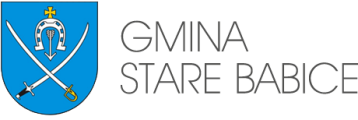 Gmina Stare Babice05-082 Stare Babice, ul. Rynek 32,Referat Zamówień Publicznychtel. 22 722 95 36, 22 730 80 34;fax 22 722 95 36; 
e-mail:  zamowienia.publiczne@stare-babice.plhttps://starebabice.bip.net.pl/L.p.Nazwa elementuCena netto [PLN] Roboty drogowe - cz. 1 – ul. WarszawskaRoboty drogowe - cz. 1 – ul. WarszawskaRoboty drogowe - cz. 1 – ul. Warszawska1Jezdnia KR-4Jezdnia KR-41.1warstwa z kruszywa stabilizowanego cementem Rm=2,5 MPa gr. 20 cm,1.2podbudowa pomocnicza z kruszywa łamanego stabilizowanego mechanicznie 0/31,5 gr. 20 cm1.3podbudowa zasadnicza z betonu asfaltowego AC 22P 35/50 gr. 11 cm,1.4warstwa wiążąca z betonu asfaltowego AC 16W PMB 25/55-60 gr. 8 cm1.5warstwa ścieralna z betonu asfaltowego AC 11S PMB 45/80-55 gr. 4 cm1.6krawężnik betonowy o wymiarach 20x30,2Chodniki3Zjazdy4Zieleń5Stała organizacja ruchuRoboty drogowe - cz. 2 – ul. ReymontaRoboty drogowe - cz. 2 – ul. ReymontaRoboty drogowe - cz. 2 – ul. Reymonta1Jezdnia KR-4Jezdnia KR-41.1warstwa z kruszywa stabilizowanego cementem RM=2,5 MPa gr. 20 cm,1.2podbudowa zasadnicza z kruszywa łamanego stabilizowanego mechanicznie 0/31,5 gr. 20 cm,1.3warstwa wiążąca z betonu asfaltowego AC 16W gr. 7 cm,1.4warstwa ścieralna z betonu asfaltowego AC 11S gr. 5 cm1.5krawężnik betonowy o wym. 15x302Chodniki3Zjazdy4Zieleń5Stała organizacja ruchuBudowa oświetlenia ulicznegoBudowa oświetlenia ulicznegoBudowa oświetlenia ulicznego1Budowa oświetlenia ulicznego2Rozbiórka istniejącego oświetleniaPrzebudowa sieci elektroenergetycznych niskiego napięciaPrzebudowa sieci elektroenergetycznych niskiego napięciaPrzebudowa sieci elektroenergetycznych niskiego napięcia1Przebudowa sieci elektroenergetycznych
niskiego napięcia2Budowa linii napowietrznych3Rozbiórka linii napowietrznych4Budowa linii kablowych5Rozbiórka linii kablowychBranża telekomunikacyjnaBranża telekomunikacyjnaBranża telekomunikacyjna1Przebudowa sieci telekomunikacyjnejRAZEMRAZEMSUMA WSZYSTKICH BRANŻSUMA WSZYSTKICH BRANŻCena nettoCena nettoVAT 23 %VAT 23 %Cena bruttoCena bruttoNazwa urządzenia projektowanegoNazwa urządzenia równoważnego proponowanego przez Wykonawcę (numer katalogowy)Dokumenty potwierdzające równoważnośćL.p.Nazwa elementuCena netto [PLN] Roboty drogowe - cz. 1 – ul. WarszawskaRoboty drogowe - cz. 1 – ul. WarszawskaRoboty drogowe - cz. 1 – ul. Warszawska1Jezdnia KR-4Jezdnia KR-41.1warstwa z kruszywa stabilizowanego cementem Rm=2,5 MPa gr. 20 cm,1.2podbudowa pomocnicza z kruszywa łamanego stabilizowanego mechanicznie 0/31,5 gr. 20 cm1.3podbudowa zasadnicza z betonu asfaltowego AC 22P 35/50 gr. 11 cm,1.4warstwa wiążąca z betonu asfaltowego AC 16W PMB 25/55-60 gr. 8 cm1.5warstwa ścieralna z betonu asfaltowego AC 11S PMB 45/80-55 gr. 4 cm1.6krawężnik betonowy o wymiarach 20x30,2Chodniki3Zjazdy4Zieleń5Stała organizacja ruchuRoboty drogowe - cz. 2 – ul. ReymontaRoboty drogowe - cz. 2 – ul. ReymontaRoboty drogowe - cz. 2 – ul. Reymonta1Jezdnia KR-4Jezdnia KR-41.1warstwa z kruszywa stabilizowanego cementem RM=2,5 MPa gr. 20 cm,1.2podbudowa zasadnicza z kruszywa łamanego stabilizowanego mechanicznie 0/31,5 gr. 20 cm,1.3warstwa wiążąca z betonu asfaltowego AC 16W gr. 7 cm,1.4warstwa ścieralna z betonu asfaltowego AC 11S gr. 5 cm1.5krawężnik betonowy o wym. 15x302Chodniki3Zjazdy4Zieleń5Stała organizacja ruchuBudowa oświetlenia ulicznegoBudowa oświetlenia ulicznegoBudowa oświetlenia ulicznego1Budowa oświetlenia ulicznego2Rozbiórka istniejącego oświetleniaPrzebudowa sieci elektroenergetycznych niskiego napięciaPrzebudowa sieci elektroenergetycznych niskiego napięciaPrzebudowa sieci elektroenergetycznych niskiego napięcia1Przebudowa sieci elektroenergetycznych
niskiego napięcia2Budowa linii napowietrznych3Rozbiórka linii napowietrznych4Budowa linii kablowych5Rozbiórka linii kablowychBranża telekomunikacyjnaBranża telekomunikacyjnaBranża telekomunikacyjna1Przebudowa sieci telekomunikacyjnejRAZEMRAZEMSUMA WSZYSTKICH BRANŻSUMA WSZYSTKICH BRANŻCena nettoCena nettoVAT 23 %VAT 23 %Cena bruttoCena bruttoL.p.Nazwa elementuCena netto [PLN]%Cena  netto [PLN]VAT [PLN]Cena  brutto [PLN]L.p.Nazwa elementuCena całkowita netto określona w tabeli elementów scalonych% ceny całkowitej netto Wartość VAT w odniesieniu do % ceny całkowitej netto  Cena brutto w odniesieniu do % ceny całkowitej netto  Roboty drogowe - cz. 1 – ul. WarszawskaRoboty drogowe - cz. 1 – ul. WarszawskaRoboty drogowe - cz. 1 – ul. WarszawskaRoboty drogowe - cz. 1 – ul. WarszawskaRoboty drogowe - cz. 1 – ul. WarszawskaRoboty drogowe - cz. 1 – ul. WarszawskaRoboty drogowe - cz. 1 – ul. Warszawska1Jezdnia KR-41.1warstwa z kruszywa stabilizowanego cementem Rm=2,5 MPa gr. 20 cm,1001.2podbudowa pomocnicza z kruszywa łamanego stabilizowanego mechanicznie 0/31,5 gr. 20 cm1001.3podbudowa zasadnicza z betonu asfaltowego AC 22P 35/50 gr. 11 cm,1001.4warstwa wiążąca z betonu asfaltowego AC 16W PMB 25/55-60 gr. 8 cm1001.5warstwa ścieralna z betonu asfaltowego AC 11S PMB 45/80-55 gr. 4 cm1001.6krawężnik betonowy o wymiarach 20x30,1002Chodniki1003Zjazdy1004Zieleń1005Stała organizacja ruchu100Budowa oświetlenia ulicznegoBudowa oświetlenia ulicznegoBudowa oświetlenia ulicznegoBudowa oświetlenia ulicznegoBudowa oświetlenia ulicznegoBudowa oświetlenia ulicznegoBudowa oświetlenia ulicznego1Budowa oświetlenia ulicznego752Rozbiórka istniejącego oświetlenia75Przebudowa sieci elektroenergetycznych niskiego napięciaPrzebudowa sieci elektroenergetycznych niskiego napięciaPrzebudowa sieci elektroenergetycznych niskiego napięciaPrzebudowa sieci elektroenergetycznych niskiego napięciaPrzebudowa sieci elektroenergetycznych niskiego napięciaPrzebudowa sieci elektroenergetycznych niskiego napięciaPrzebudowa sieci elektroenergetycznych niskiego napięcia1Przebudowa sieci elektroenergetycznych
niskiego napięcia752Budowa linii napowietrznych753Rozbiórka linii napowietrznych754Budowa linii kablowych755Rozbiórka linii kablowych75Branża telekomunikacyjnaBranża telekomunikacyjnaBranża telekomunikacyjnaBranża telekomunikacyjnaBranża telekomunikacyjnaBranża telekomunikacyjnaBranża telekomunikacyjna1Przebudowa sieci telekomunikacyjnej75RAZEMRAZEML.p.Nazwa elementuCena netto [PLN]%Cena netto [PLN]VAT [PLN]Razem brutto [PLN]L.p.Nazwa elementuCena całkowita netto określona w tabeli elementów scalonych% ceny całkowitej netto Wartość VAT w odniesieniu do % ceny całkowitej netto  Cena brutto w odniesieniu do % ceny całkowitej netto  Roboty drogowe - cz. 2 – ul. ReymontaRoboty drogowe - cz. 2 – ul. ReymontaRoboty drogowe - cz. 2 – ul. ReymontaRoboty drogowe - cz. 2 – ul. ReymontaRoboty drogowe - cz. 2 – ul. ReymontaRoboty drogowe - cz. 2 – ul. ReymontaRoboty drogowe - cz. 2 – ul. Reymonta1Jezdnia KR-41.1warstwa z kruszywa stabilizowanego cementem RM=2,5 MPa gr. 20 cm,1001.2podbudowa zasadnicza z kruszywa łamanego stabilizowanego mechanicznie 0/31,5 gr. 20 cm,1001.3warstwa wiążąca z betonu asfaltowego AC 16W gr. 7 cm,1001.4warstwa ścieralna z betonu asfaltowego AC 11S gr. 5 cm1001.5krawężnik betonowy o wym. 15x301002Chodniki1003Zjazdy1004Zieleń1005Stała organizacja ruchu100Budowa oświetlenia ulicznegoBudowa oświetlenia ulicznegoBudowa oświetlenia ulicznegoBudowa oświetlenia ulicznegoBudowa oświetlenia ulicznegoBudowa oświetlenia ulicznegoBudowa oświetlenia ulicznego1Budowa oświetlenia ulicznego252Rozbiórka istniejącego oświetlenia25Przebudowa sieci elektroenergetycznych niskiego napięciaPrzebudowa sieci elektroenergetycznych niskiego napięciaPrzebudowa sieci elektroenergetycznych niskiego napięciaPrzebudowa sieci elektroenergetycznych niskiego napięciaPrzebudowa sieci elektroenergetycznych niskiego napięciaPrzebudowa sieci elektroenergetycznych niskiego napięciaPrzebudowa sieci elektroenergetycznych niskiego napięcia1Przebudowa sieci elektroenergetycznych
niskiego napięcia252Budowa linii napowietrznych253Rozbiórka linii napowietrznych254Budowa linii kablowych255Rozbiórka linii kablowych25Branża telekomunikacyjnaBranża telekomunikacyjnaBranża telekomunikacyjnaBranża telekomunikacyjnaBranża telekomunikacyjnaBranża telekomunikacyjnaBranża telekomunikacyjna1Przebudowa sieci telekomunikacyjnej25RAZEMRAZEM